Принята                                                                                                                             «Утверждаю»Педагогическим советом                                                                                                Директор школы           Чернуцкая Н.А. от                                                                                                                                         Приказ№МУНИЦИПАЛЬНОЕ БЮДЖЕТНОЕ ОБЩЕОБРАЗОВАТЕЛЬНОЕ УЧРЕЖДЕНИЕМБОУ «СРЕДНЯЯ ОБЩЕОБРАЗОВАТЕЛЬНАЯ ШКОЛА№1 им. ГЕРОЯ СОВЕТСКОГО СОЮЗА П.В.МАСЛЕННИКОВА ст. АРХОНСКАЯ» МУНИЦИПАЛЬНОГО ОБРАЗОВАНИЯ ПРИГОРОДНЫЙ РАЙОН РЕСПУБЛИКИ СЕВЕРНАЯ ОСЕТИЯ - АЛАНИЯОсновная образовательная программа основного общего образования на 2022 – 2027г.(проект)СОДЕРЖАНИЕ   Описание кадровых условий реализации основной образовательной программы………80  Психолого-педагогические условия реализации основной образовательной            программы…………90  Финансово-экономические условия реализации образовательной программы основного общего образования………………………………………………………………………………………………91 Материально-технические условия реализации основной образовательной программы…………95Информационно – методические условия реализации основной образовательной программы…..120ЦЕЛЕВОЙ РАЗДЕЛ                                 Пояснительная запискаОбщие положенияОсновная образовательная программа основного общего образования (далее ООП ООО) Муниципального бюджетного общеобразовательного учреждения«СОШ№1 им. Героя Советского Союза П.В.Масленникова ст.Архонская» (далее – МБОУ «СОШ№1 им. Героя Советского Союза П.В.Масленникова ст.Архонская») разработана в соответствии с требованиями Федерального государственного образовательного стандарта основного общего образования (далее – ФГОС ООО) к структуре основной образовательной программы с учетом рекомендаций Примерной образовательной программы основного общего образования; на основе анализа деятельности, особенностей и возможностей Учреждения, образовательных потребностей и запросов учащихся, родителей (законных представителей), и определяет цели, задачи, планируемые результаты, содержание, организацию образовательного процесса на уровне основного общего образования, соблюдая принцип преемственности между начальным и основным уровнями образования. ООП ООО обеспечивает достижение учащимися результатов освоения ООП ООО в соответствии с требованиями, установленными ФГОС ООО.Основная образовательная программа основного общего образования МБОУ«СОШ№1 им. Героя Советского Союза П.В.Масленникова ст.Архонская» создана с учётом особенностей и традиций учреждения, предоставляющих возможности обучающимся в раскрытии интеллектуальных и творческих возможностей личности различной направленности.Цели и задачи реализации основной образовательной программы основного общего образованияЦелями реализации ООП ООО МБОУ «СОШ№1 им. Героя Советского Союза П.В.Масленникова ст.Архонская» являются:достижение выпускниками планируемых результатов: знаний, умений, навыков, компетенций и компетентностей, определяемых личностными, семейными, общественными, государственными потребностями и возможностями обучающегося среднего школьного возраста, индивидуальными особенностями его развития и состояния здоровья;становление и развитие личности обучающегося в ее самобытности, уникальности, неповторимости.Достижение поставленных целей при разработке и реализации  МБОУ«СОШ№1 им. Героя Советского Союза П.В.Масленникова ст.Архонская» ООП ООО предусматривает решение следующих основных задач:обеспечение	соответствия	основной	образовательной	программы требованиям ФГОС ООО;обеспечение преемственности начального общего, основного общего, среднего общего образования;обеспечение доступности получения качественного основного общего образования, достижение планируемых результатов освоения основной образовательной программы основного общего образования всеми обучающимися, в том числе детьми-инвалидами и детьми с ОВЗ;установление требований к воспитанию и социализации обучающихся как части образовательной программы и соответствующему усилению воспитательного потенциала школы, обеспечению индивидуализированного психолого-педагогического сопровождения каждого обучающегося;обеспечение эффективного сочетания урочных и внеурочных форм организации учебных занятий, взаимодействия всех участников образовательных отношений;взаимодействие МБОУ «СОШ№1 им. Героя Советского Союза П.В.Масленникова ст.Архонская» при реализации основной образовательной программы с социальными партнерами;выявление и развитие способностей обучающихся, в том числе детей, проявивших выдающиеся способности, детей с ОВЗ и инвалидов, их интересов через систему секций, студий и кружков, общественно полезную деятельность, в том числе с использованием возможностей образовательных организаций дополнительного образования;организацию интеллектуальных и творческих соревнований, научно- технического творчества, проектной и учебно-исследовательской деятельности;участие обучающихся, их родителей (законных представителей), педагогических работников и общественности в проектировании и развитии внутришкольной социальной среды, школьного уклада;социальное	и	учебно-исследовательское	проектирование, профессиональная ориентация обучающихся при поддержке педагогов, психологов, социальных педагогов, сотрудничество с предприятиями, учреждениями профессионального образования;сохранение и укрепление физического, психологического и социального здоровья обучающихся, обеспечение их безопасности.Принципы формирования и механизмы реализации программы ООО, в том числе посредство реализации индивидуальных учебных плановМетодологической основой ФГОС является системно-деятельностный подход, который предполагает: воспитание и развитие качеств личности, отвечающих требованиям информационного общества, инновационной экономики, задачам построения российского гражданского общества на основе  принципов  толерантности,  диалога  культур  и  уважения  многонационального,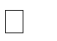   поликультурного и поликонфессионального состава; формирование соответствующей целям общего образования социальной среды развития обучающихся в системе образования, переход к стратегии социального проектирования и конструирования на основе разработки содержания и технологий образования, определяющих пути и способы достижения желаемого уровня (результата) личностного и познавательного развития обучающихся; ориентацию на достижение основного результата образования – развитие на основе освоения универсальных учебных действий, познания и освоения мира личности обучающегося, его активной учебно-познавательной деятельности, формирование его готовности к саморазвитию и непрерывному образованию; признание решающей роли содержания образования, способов организации образовательной деятельности и учебного сотрудничества в достижении целей личностного и социального развития обучающихся; учет индивидуальных возрастных, психологических и физиологических особенностей обучающихся, роли, значения видов деятельности и форм общения при построении образовательного процесса и определении образовательно-воспитательных целей и путей их достижения; разнообразие индивидуальных образовательных траекторий и индивидуального развития каждого обучающегося, в том числе детей, проявивших выдающиеся способности, детей- инвалидов и детей с ОВЗ.Общая характеристика программы ООООсновная образовательная программа формируется с учетом психолого-педагогических особенностей развития детей 11–15 лет, связанных: с переходом от учебных действий, характерных для начальной школы и осуществляемых только совместно с классом как учебной общностью и под руководством учителя, от способности только осуществлять принятие заданной педагогом и осмысленной цели к овладению этой учебной деятельностью на уровне основной школы в единстве мотивационно- смыслового и операционно- технического компонентов, становление которой осуществляется в форме учебного исследования, к новой внутренней позиции обучающегося – направленности на самостоятельный познавательный поиск, постановку учебных целей, освоение и самостоятельное осуществление контрольных и оценочных действий, инициативу в организации учебного сотрудничества; с осуществлением на каждом возрастном уровне (11–13 и 13–15 лет), благодаря развитию рефлексии общих способов действий и возможностей их переноса в различные учебно-предметные области, качественного преобразования учебных действий: моделирования, контроля и оценки и перехода от самостоятельной постановки обучающимися новых учебных задач к развитию способности проектирования собственной учебной деятельности и построению жизненных планов во временнóй перспективе; с формированием у обучающегося научного типа мышления, который ориентирует его на общекультурные образцы, нормы, эталоны и закономерности взаимодействия с окружающим миром;  с овладением коммуникативными средствами и способами организации кооперации и сотрудничества, развитием учебного сотрудничества, реализуемого в отношениях обучающихся с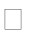 учителем и сверстниками; с изменением формы организации учебной деятельности и учебного сотрудничества от классно-урочной к лабораторно-семинарской и лекционно-лабораторной исследовательской. Переход обучающегося в основную школу совпадает с первым этапом подросткового развития - переходом к кризису младшего подросткового возраста (11–13 лет, 5–7 классы), характеризующимся началом перехода от детства к взрослости, при котором центральным и специфическим новообразованием в личности подростка является возникновение и развитие самосознания – представления о том, что он уже не ребенок, т. е. чувства взрослости, а также внутренней переориентацией подростка с правил и ограничений, связанных с моралью послушания, на нормы поведения взрослых.Второй этап подросткового развития (14–15 лет, 8–9 классы), характеризуется:бурным, скачкообразным характером развития, т. е. происходящими за сравнительно короткий срок многочисленными качественными изменениями прежних особенностей, интересов и отношений  ребенка,  появлением  у  подростка  значительных  субъективных  трудностей  ипереживаний;стремлением подростка к общению и совместной деятельности со сверстниками;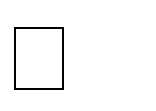 особой чувствительностью к морально-этическому «кодексу товарищества», в котором заданы важнейшие нормы социального поведения взрослого мира; обостренной, в связи с возникновением чувства взрослости, восприимчивостью к усвоению норм, ценностей и способов поведения, которые существуют в мире взрослых и в их отношениях, порождающей интенсивное формирование нравственных понятий и убеждений, выработку принципов, моральное развитие личности; т. е. моральным развитием личности; сложными поведенческими проявлениями, вызванными противоречием между потребностью подростков в признании их взрослыми со стороны окружающих и собственной неуверенностью в этом, проявляющимися в разных формах непослушания, сопротивления и протеста; изменением социальной ситуации развития: ростом информационных перегрузок, характером социальных взаимодействий, способами получения информации (СМИ, телевидение, Интернет).Учет особенностей подросткового возраста, успешность и своевременность формирования новообразований познавательной сферы, качеств и свойств личности связывается с активной позицией учителя, а также с адекватностью построения образовательного процесса и выбором условий и методик обучения.Объективно необходимое для подготовки к будущей жизни развитие социальной взрослости подростка требует и от родителей (законных представителей) решения соответствующей задачи воспитания подростка в семье, смены прежнего типа отношений на новый.Планируемые результаты освоения обучающимися программы ООО Общая характеристикаПланируемые результаты освоения основной образовательной программы основного общего образования (ООП ООО) представляют собой систему ведущих целевых установок и ожидаемых результатов освоения всех компонентов, составляющих содержательную основу образовательной программы. Они обеспечивают связь между требованиями ФГОС ООО, образовательным процессом и системой оценки результатов освоения ООП ООО, выступая содержательной и критериальной основой для разработки программ учебных предметов, курсов, учебно-методической литературы, программ воспитания и социализации, с одной стороны, и системы оценки результатов – с другой.В соответствии с требованиями ФГОС ООО система планируемых результатов — личностных, метапредметных и предметных — устанавливает и описывает классы учебно- познавательных и учебно-практических задач, которые осваивают учащиеся в ходе обучения, особо выделяя среди них те, которые выносятся на итоговую оценку, в том числе государственную итоговую аттестацию выпускников. Успешное выполнение этих задач требует от учащихся овладения системой учебных действий (универсальных и специфических для каждого учебного предмета: регулятивных, коммуникативных, познавательных) с учебным материалом и, прежде всего, с опорным учебным материалом, служащим основой для последующего обучения.В соответствии с реализуемой ФГОС ООО деятельностной парадигмой образования система планируемых результатов строится на основе уровневого подхода: выделения ожидаемого уровня актуального развития большинства обучающихся и ближайшей перспективы их развития. Такой подход позволяет определять динамическую картину развития обучающихся, поощрять продвижение обучающихся, выстраивать индивидуальные траектории обучения с учетом зоны ближайшего развития ребенка.Структура планируемых результатовПланируемые результаты опираются на ведущие целевые установки, отражающие основной, сущностный вклад каждой изучаемой программы в развитие личности обучающихся, их способностей.В структуре планируемых результатов выделяется следующие группы: Личностные результаты включают готовность и способность обучающихся к саморазвитию и личностному самоопределению, сформированность их мотивации к обучению и целенаправленной познавательной деятельности, системы значимых социальных и межличностных отношений, ценностно-смысловых установок, отражающих личностные и гражданские позиции в деятельности, социальные компетенции, правосознание, способность ставить цели и строить жизненные планы, способность к осознанию российской идентичности в поликультурном социуме. Метапредметные результаты включают освоенные обучающимися межпредметные понятия и универсальные учебные действия (регулятивные, познавательные, коммуникативные),способность их использования в учебной, познавательной и социальной практике, самостоятельность планирования и осуществления учебной деятельности и организации учебного сотрудничества с педагогами и сверстниками, построение индивидуальной образовательной траектории.  Предметные результаты включают освоенные обучающимися в ходе изучения учебного предмета умения, специфические для данной предметной области, виды деятельности по получению нового знания в рамках учебного предмета, его преобразованию и применению в учебных, учебно- проектных и социально-проектных ситуациях, формирование научного типа мышления, научных представлений о ключевых теориях, типах и видах отношений, владение научной терминологией, ключевыми понятиями, методами и приемами.Подобная структура представления планируемых результатов подчеркивает тот факт, что при организации образовательного процесса, направленного на реализацию и достижение планируемых результатов, от учителя требуется использование таких педагогических технологий, которые основаны на дифференциации требований к подготовке обучающихся.Личностные результатыЛичностные результаты освоения программы основного общего образования достигаются в единстве учебной и воспитательной деятельности МБОУ «СОШ№1 им. Героя Советского Союза П.В.Масленникова ст.Архонская»  в соответствии с традиционными российскими социокультурными и духовно-нравственными ценностями, принятыми в обществе правилами и нормами поведения, и способствуют процессам самопознания, самовоспитания и саморазвития, формирования внутренней позиции личности.Личностные результаты освоения программы основного общего образования должны отражать готовность обучающихся руководствоваться системой позитивных ценностных ориентаций и расширение опыта деятельности на ее основе и в процессе реализации основных направлений воспитательной деятельности, в том числе в части:Гражданского воспитания: готовность к выполнению обязанностей гражданина и реализации его прав, уважение прав, свобод и законных интересов других людей;активное участие в жизни семьи, Организации, местного сообщества, родного края, страны; неприятие любых форм экстремизма, дискриминации;понимание роли различных социальных институтов в жизни человека;представление об основных правах, свободах и обязанностях гражданина, социальных нормах и правилах межличностных отношений в поликультурном и многоконфессиональном обществе;представление о способах противодействия коррупции;готовность к разнообразной совместной деятельности, стремление к взаимопониманию и взаимопомощи, активное участие в школьном самоуправлении; готовность к участию в гуманитарной деятельности (волонтерство, помощь людям, нуждающимся в ней).Патриотического воспитания: осознание российской гражданской идентичности в поликультурном и многоконфессиональном обществе, проявление интереса к познанию родного языка, истории, культуры Российской Федерации, своего края, народов России; ценностное отношение к достижениям своей Родины - России, к науке, искусству, спорту, технологиям, боевым подвигам и трудовым достижениям народа; уважение к символам России, государственным праздникам, историческому и природному наследию и памятникам, традициям разных народов, проживающих в родной стране.Духовно-нравственного воспитания:ориентация на моральные ценности и нормы в ситуациях нравственного выбора; готовность оценивать свое поведение и поступки, поведение и поступки других людей спозиции нравственных и правовых норм с учетом осознания последствий поступков; активное неприятие асоциальных поступков, свобода и ответственность личности в условиях индивидуального и общественного пространства.Эстетического воспитания: восприимчивость к разным видам искусства, традициям и творчеству своего и других народов, понимание эмоционального воздействия искусства; осознание важности художественной культуры как средства коммуникации и самовыражения; понимание ценности отечественного и мирового искусства, роли этнических культурных традиций и народного творчества; стремление к самовыражению в разных видах искусства.Физического	воспитания,	формирования	культуры	здоровья	и	эмоционального благополучия:осознание ценности жизни;ответственное отношение к своему здоровью и установка на здоровый образ жизни (здоровое питание, соблюдение гигиенических правил, сбалансированный режим занятий и отдыха, регулярная физическая активность); осознание последствий и неприятие вредных привычек (употребление алкоголя, наркотиков, курение) и иных форм вреда для физического и психического здоровья; соблюдение правил безопасности, в том числе навыков безопасного поведения в интернет-среде; способность	адаптироваться	к	стрессовым	ситуациям	и	меняющимся	социальным,информационным и природным условиям, в том числе осмысляя собственный опыт и выстраивая дальнейшие цели;умение принимать себя и других, не осуждая;умение осознавать эмоциональное состояние себя и других, умение управлять собственным эмоциональным состоянием; сформированность навыка рефлексии, признание своего права на ошибку и такого же права другого человека.Трудового воспитания: установка на активное участие в решении практических задач (в рамках семьи, Организации, города, края) технологической и социальной направленности, способность инициировать, планировать и самостоятельно выполнять такого рода деятельность; интерес к практическому изучению профессий и труда различного рода, в том числе на основе применения изучаемого предметного знания; осознание важности обучения на протяжении всей жизни для успешной профессиональной деятельности и развитие необходимых умений для этого;готовность адаптироваться в профессиональной среде; уважение к труду и результатам трудовой деятельности;осознанный выбор и построение индивидуальной траектории образования и жизненных планов с учетом личных и общественных интересов и потребностей.Экологического воспитания: ориентация на применение знаний из социальных и естественных наук для решения задач в области окружающей среды, планирования поступков и оценки их возможных последствий для окружающей среды; повышение уровня экологической культуры, осознание глобального характера экологических проблем и путей их решения;активное неприятие действий, приносящих вред окружающей среде;осознание своей роли как гражданина и потребителя в условиях взаимосвязи природной, технологической и социальной сред; готовность  к  участию  в  практической  деятельности  экологической  направленности.Ценности научного познания: ориентация в деятельности на современную систему научных представлений об основных закономерностях развития человека, природы и общества, взаимосвязях человека с природной и социальной средой;овладение языковой и читательской культурой как средством познания мира;овладение основными навыками исследовательской деятельности, установка на осмысление опыта, наблюдений, поступков и стремление совершенствовать пути достижения индивидуального и коллективного благополучия.Личностные результаты, обеспечивающие адаптацию обучающегося к изменяющимся условиям социальной и природной среды, включают: освоение обучающимися социального опыта, основных социальных ролей, соответствующих ведущей деятельности возраста, норм и правил общественного поведения, форм социальной жизни вгруппах и сообществах, включая семью, группы, сформированные по профессиональной деятельности, а также в рамках социального взаимодействия с людьми из другой культурной среды; способность обучающихся во взаимодействии в условиях неопределенности, открытость опыту и знаниям других; способность действовать в условиях неопределенности, повышать уровень своей компетентности через практическую деятельность, в том числе умение учиться у других людей, осознавать в совместной деятельности новые знания, навыки и компетенции из опыта других; навык выявления и связывания образов, способность формирования новых знаний, в том числе способность формулировать идеи, понятия, гипотезы об объектах и явлениях, в том числе ранее не известных, осознавать дефициты собственных знаний и компетентностей, планировать свое развитие; умение распознавать конкретные примеры понятия по характерным признакам, выполнять операции в соответствии с определением и простейшими свойствами понятия, конкретизировать понятие примерами, использовать понятие и его свойства при решении задач (далее - оперировать понятиями), а также оперировать терминами и представлениями в области концепции устойчивого развития;умение анализировать и выявлять взаимосвязи природы, общества и экономики;умение оценивать свои действия с учетом влияния на окружающую среду, достижений целей и преодоления вызовов, возможных глобальных последствий; способность обучающихся осознавать стрессовую ситуацию, оценивать происходящие изменения и их последствия;воспринимать стрессовую ситуацию как вызов, требующий контрмер; оценивать ситуацию стресса, корректировать принимаемые решения и действия;формулировать и оценивать риски и последствия, формировать опыт, уметь находить позитивное в произошедшей ситуации; быть готовым действовать в отсутствие гарантий успеха.Метапредметные результаты освоения ООП ООООвладение универсальными учебными познавательными действиями:базовые логические действия:выявлять и характеризовать существенные признаки объектов (явлений);устанавливать существенный признак классификации, основания для обобщения и сравнения, критерии проводимого анализа; с учетом предложенной задачи выявлять закономерности и противоречия в рассматриваемых фактах, данных и наблюдениях;предлагать критерии для выявления закономерностей и противоречий;выявлять дефициты информации, данных, необходимых для решения поставленной задачи; выявлять причинно-следственные связи при изучении явлений и процессов;делать	выводы	с	использованием	дедуктивных	и	индуктивных	умозаключений, умозаключений по аналогии, формулировать гипотезы о взаимосвязях; самостоятельно выбирать способ решения учебной задачи (сравнивать несколько вариантов решения, выбирать наиболее подходящий с учетом самостоятельно выделенных критериев);базовые исследовательские действия:использовать вопросы как исследовательский инструмент познания;формулировать вопросы, фиксирующие разрыв между реальным и желательным состоянием ситуации, объекта, самостоятельно устанавливать искомое и данное; формировать гипотезу об истинности собственных суждений и суждений других, аргументировать свою позицию, мнение; проводить по самостоятельно составленному плану опыт, несложный эксперимент, небольшое исследование по установлению особенностей объекта изучения, причинно- следственных связей и зависимостей объектов между собой; оценивать на применимость и достоверность информации, полученной в ходе исследования (эксперимента); самостоятельно формулировать обобщения и выводы по результатам проведенного наблюдения, опыта, исследования, владеть инструментами оценки достоверности полученных выводов и обобщений; прогнозировать возможное дальнейшее развитие процессов, событий и их последствия в аналогичных или сходных ситуациях, выдвигать предположения об их развитии в новых условиях и контекстах;работа с информацией: применять различные методы, инструменты и запросы при поиске и отборе информации или данных из источников с учетом предложенной учебной задачи и заданных критериев; выбирать, анализировать, систематизировать и интерпретировать информацию различных видов и форм представления; находить сходные аргументы (подтверждающие или опровергающие одну и ту же идею, версию) в различных информационных источниках; самостоятельно выбирать оптимальную форму представления информации и иллюстрировать решаемые задачи несложными схемами, диаграммами, иной графикой и их комбинациями; оценивать	надежность	информации	по	критериям,	предложенным	педагогическим работником или сформулированным самостоятельно; эффективно запоминать и систематизировать информацию.Овладение	системой	универсальных	учебных	познавательных	действий	обеспечивает сформированность когнитивных навыков у обучающихся.Овладение универсальными учебными коммуникативными действиями:общение: воспринимать и формулировать суждения, выражать эмоции в соответствии с целями и условиями общения;выражать себя (свою точку зрения) в устных и письменных текстах;распознавать невербальные средства общения, понимать значение социальных знаков, знать и распознавать предпосылки конфликтных ситуаций и смягчать конфликты, вести переговоры; понимать намерения других, проявлять уважительное отношение к собеседнику и в корректной форме формулировать свои возражения; в ходе диалога и (или) дискуссии задавать вопросы по существу обсуждаемой темы и высказывать идеи, нацеленные на решение задачи и поддержание благожелательности общения; сопоставлять свои суждения с суждениями других участников диалога, обнаруживать различие и сходство позиций; публично представлять результаты выполненного опыта (эксперимента, исследования, проекта); самостоятельно выбирать формат выступления с учетом задач презентации и особенностей аудитории и в соответствии с ним составлять устные и письменные тексты с использованием иллюстративных материалов;совместная деятельность: понимать и использовать преимущества командной и индивидуальной работы при решении конкретной проблемы, обосновывать необходимость применения групповых форм взаимодействия при решении поставленной задачи; принимать цель совместной деятельности, коллективно строить действия по ее достижению: распределять роли, договариваться, обсуждать процесс и результат совместной работы; уметь обобщать мнения нескольких людей, проявлять готовность руководить, выполнять поручения, подчиняться; планировать организацию совместной работы, определять свою роль (с учетом предпочтений и возможностей всех участников взаимодействия), распределять задачи между членами команды, участвовать в групповых формах работы (обсуждения, обмен мнениями, "мозговые штурмы" и иные); выполнять свою часть работы, достигать качественного результата по своему направлению и координировать свои действия с другими членами команды; оценивать качество своего вклада в общий продукт по критериям, самостоятельно сформулированным участниками взаимодействия; сравнивать результаты с исходной задачей и вклад каждого члена команды в достижение результатов, разделять сферу ответственности и проявлять готовность к предоставлению отчета перед группой.Овладение  системой  универсальных  учебных  коммуникативных  действий  обеспечиваетсформированность социальных навыков и эмоционального интеллекта обучающихся.Овладение универсальными учебными регулятивными действиями:самоорганизация:выявлять проблемы для решения в жизненных и учебных ситуациях;ориентироваться в различных подходах принятия решений (индивидуальное, принятие решения в группе, принятие решений группой); самостоятельно составлять алгоритм решения задачи (или его часть), выбирать способ решения учебной задачи с учетом имеющихся ресурсов и собственных возможностей, аргументировать предлагаемые варианты решений; составлять план действий (план реализации намеченного алгоритма решения), корректировать предложенный алгоритм с учетом получения новых знаний об изучаемом объекте; делать выбор и брать ответственность за решение;самоконтроль:владеть способами самоконтроля, самомотивации и рефлексии;давать адекватную оценку ситуации и предлагать план ее изменения;учитывать контекст и предвидеть трудности, которые могут возникнуть при решении учебной задачи, адаптировать решение к меняющимся обстоятельствам; объяснять причины достижения (недостижения) результатов деятельности, давать оценку приобретенному опыту, уметь находить позитивное в произошедшей ситуации; вносить коррективы в деятельность на основе новых обстоятельств, изменившихся ситуаций, установленных ошибок, возникших трудностей; оценивать соответствие результата цели и условиям;эмоциональный интеллект:различать, называть и управлять собственными эмоциями и эмоциями других; выявлять и анализировать причины эмоций;ставить себя на место другого человека, понимать мотивы и намерения другого; регулировать способ выражения эмоций;принятие себя и других:осознанно относиться к другому человеку, его мнению; признавать свое право на ошибку и такое же право другого; принимать себя и других, не осуждая;открытость себе и другим;осознавать невозможность контролировать все вокруг.Овладение системой универсальных учебных регулятивных действий обеспечивает формирование смысловых установок личности (внутренняя позиция личности) и жизненных навыков личности (управления собой, самодисциплины, устойчивого поведения).Предметные результатыПредметные результаты освоения программы основного общего образования с учетом специфики содержания предметных областей, включающих конкретные учебные предметы, ориентированы на применение знаний, умений и навыков обучающимися в учебных ситуациях и реальных жизненных условиях, а также на успешное обучение на следующем уровне образования.Требования к освоению предметных результатов программ основного общего образования на базовом и углубленном уровнях на основе их преемственности и единства их содержания обеспечивают возможность изучения учебных предметов углубленного уровня, в том числе по индивидуальным учебным планам, с использованием сетевой формы реализации образовательных программ, электронного обучения и дистанционных образовательных технологий, в том числе в целях эффективного освоения обучающимися иных учебных предметов базового уровня, включая формирование у обучающихся способности знать определение понятия, знать и уметь доказывать свойства и признаки, характеризовать связи с другими понятиями, представляя одно понятие как часть целого комплекса, использовать понятие и его свойства при проведении рассуждений, доказательства и решении задач (далее - свободно оперировать понятиями), решать задачи более высокого уровня сложности.Предметные результаты по предметной области "Русский язык и литература" должны обеспечивать:По учебному предмету "Русский язык":совершенствование различных видов устной и письменной речевой деятельности (говорения и аудирования, чтения и письма); формирование умений речевого взаимодействия (в том числеобщения при помощи современных средств устной и письменной коммуникации): создание устных монологических высказываний на основе жизненных наблюдений, личных впечатлений, чтения учебно-научной, художественной и научно-популярной литературы: монолог- описание; монолог-рассуждение; монолог-повествование; выступление с научным сообщением; участие в диалоге разных видов: побуждение к действию, обмен мнениями, запрос информации, сообщение информации (создание не менее шести реплик); обсуждение и четкая формулировка цели, плана совместной групповой деятельности; овладение различными видами аудирования (выборочным, детальным, ознакомительным) учебно-научных, художественных, публицистических текстов различных функционально- смысловых типов речи; овладение различными видами чтения (просмотровым, ознакомительным, изучающим, поисковым); понимание прослушанных или прочитанных учебно-научных, официально-деловых, публицистических, художественных текстов различных функционально-смысловых типов речи: формулирование в устной и письменной форме темы и главной мысли текста; формулирование вопросов по содержанию текста и ответов на них; подробная, сжатая и выборочная передача в устной и письменной форме содержания текста; овладение умениями информационной переработки прослушанного или прочитанного текста: составление плана текста (простого, сложного; назывного, вопросного, тезисного) с целью дальнейшего воспроизведения содержания текста в устной и письменной форме; выделение главной и второстепенной информации, явной и скрытой информации в тексте; представление содержания прослушанного или прочитанного учебно-научного текста в виде таблицы, схемы; представление содержания таблицы, схемы в виде текста; комментирование текста или его фрагмента; передача в устной или письменной форме содержания прослушанных или прочитанных текстов различных функционально-смысловых типов речи (повествование, описание, рассуждение- доказательство, рассуждение-объяснение, рассуждение-размышление) с заданной степенью свернутости: подробное изложение (исходный текст объемом не менее 280 слов), сжатое и выборочное изложение (исходный текст объемом не менее 300 слов);устный пересказ прочитанного или прослушанного текста объемом не менее 150 слов; извлечение информации из различных источников, ее осмысление и оперирование ею,свободное пользование лингвистическими словарями, справочной литературой, в том числе информационно-справочными системами в электронной форме; создание письменных текстов различных стилей и функционально-смысловых типов речи (повествование, описание, рассуждение: рассуждение-доказательство, рассуждение- объяснение, рассуждение-размышление) с соблюдением норм построения текста: соответствие текста теме и основной мысли; цельность и относительная законченность; последовательность изложения (развертывание содержания в зависимости от цели текста, типа речи); правильность выделения абзацев в тексте; наличие грамматической связи предложений в тексте; логичность; оформление деловых бумаг (заявление, инструкция, объяснительная записка, расписка, автобиография, характеристика);составление тезисов, конспекта, написание рецензии, реферата;осуществление выбора языковых средств для создания устного или письменного высказывания в соответствии с коммуникативным замыслом; анализ и оценивание собственных и чужих письменных и устных речевых высказываний с точки зрения решения коммуникативной задачи, ситуации и условий общения, выразительного словоупотребления, соблюдения норм современного русского литературного языка; понимание и объяснение основных причин коммуникативных успехов и неудач; корректировка речи;понимание определяющей роли языка в развитии интеллектуальных и творческих способностей личности в процессе образования и самообразования, важности соблюдения норм современного русского литературного языка для культурного человека: осознание богатства, выразительности русского языка, понимание его роли в жизни человека, общества и государства, в современном  мире,  различий  между  литературным  языком  и  диалектами,  просторечием,профессиональными разновидностями языка;расширение и систематизация научных знаний о языке, его единицах и категориях; осознание взаимосвязи его уровней и единиц; освоение базовых понятий лингвистики: вычленение звуков речи и характеристика их фонетических признаков; распознавание звуков речи по заданным характеристикам; определение звукового состава слова;вычленение морфем в словах; распознавание разных видов морфем;определение основных способов словообразования; построение словообразовательной цепочки, определение производной и производящей основ; определение лексического значения слова разными способами (использование толкового словаря, словарей синонимов, антонимов; установление значения слова по контексту); распознавание однозначных и многозначных слов, омонимов, синонимов, антонимов; прямого и переносного значений слова; распознавание слов с точки зрения их происхождения, принадлежности к активному или пассивному запасу, сферы употребления (архаизмы, историзмы, неологизмы, заимствованная лексика, профессионализмы, канцеляризмы, диалектизмы, жаргонизмы, разговорная лексика); определение стилистической окраски слова; распознавание по значению и основным грамматическим признакам имен существительных, имен прилагательных, глаголов, имен числительных, местоимений, наречий, предлогов, союзов, частиц, междометий, звукоподражательных слов, причастий, деепричастий; определение типов подчинительной связи слов в словосочетании (согласование, управление, примыкание); распознавание основных видов словосочетаний по морфологическим свойствам главного слова (именные, глагольные, наречные); распознавание простых неосложненных предложений; простых предложений, осложненных однородными членами, включая предложения с обобщающим словом при однородных членах, обособленными членами, уточняющими членами, обращением, вводными словами, предложениями и вставными конструкциями;распознавание косвенной и прямой речи;распознавание предложений по цели высказывания (повествовательные, побудительные, вопросительные), эмоциональной окраске (восклицательные и невосклицательные), количеству грамматических основ (простые и сложные), наличию главных членов (двусоставные и односоставные), наличию второстепенных членов (распространенные и нераспространенные); предложений полных и неполных; распознавание видов односоставных предложений (назывные, определенно-личные, неопределенно-личные, безличные); определение морфологических средств выражения подлежащего, сказуемого разных видов (простого глагольного, составного глагольного, составного именного), второстепенных членов предложения (определения, дополнения, обстоятельства); распознавание бессоюзных и союзных (сложносочиненных и сложноподчиненных) предложений, сложных предложений с разными видами связи; сложноподчиненных предложений с несколькими придаточными (с однородным, неоднородным или последовательным подчинением придаточных); распознавание видов сложносочиненных предложений по смысловым отношениям между его частями; распознавание видов сложноподчиненных предложений (определительные, изъяснительные, обстоятельственные: времени, места, причины, образа действия и степени, сравнения, условия, уступки, следствия, цели); различение подчинительных союзов и союзных слов в сложноподчиненных предложениях;формирование умений проведения различных видов анализа слова, синтаксического анализа словосочетания и предложения, а также многоаспектного анализа текста: проведение	фонетического,	морфемного,	словообразовательного,	лексического, морфологического анализа слова;проведение орфографического анализа слова, предложения, текста или его фрагмента; проведение пунктуационного анализа предложения, текста или его фрагмента;проведение	синтаксического	анализа	словосочетания,	предложения,	определениесинтаксической роли самостоятельных частей речи в предложении; проведение анализа текста с точки зрения его соответствия основным признакам (наличия темы, главной мысли, грамматической связи предложений, цельности и относительной законченности);проведение смыслового анализа текста;проведение анализа текста с точки зрения его композиционных особенностей, количества микротем и абзацев;проведение анализа способов и средств связи предложений в тексте или текстовом фрагменте; проведение анализа текста или текстового фрагмента с точки зрения его принадлежности кфункционально-смысловому типу речи и функциональной разновидности языка; выявление отличительных признаков текстов разных жанров (расписка, заявление, инструкция, словарная статья, научное сообщение, реферат, доклад на научную тему, интервью, репортаж, автобиография, характеристика); проведение анализа текста с точки зрения употребления в нем языковых средств выразительности (фонетических, лексических, морфологических, синтаксических);обогащение словарного запаса, расширение объема используемых в речи грамматических языковых средств для свободного выражения мыслей и чувств в соответствии с ситуацией и сферой общения:осознанное расширение своей речевой практики;использование словарей синонимов, антонимов, иностранных слов, толковых, орфоэпических, орфографических, фразеологических, морфемных, словообразовательных словарей (в том числе информационно-справочных систем в электронной форме) для осуществления эффективного и оперативного поиска нужной лингвистической информации при построении устного и письменного речевого высказывания;овладение основными нормами современного русского литературного языка (орфоэпическими, лексическими, грамматическими, орфографическими, пунктуационными, стилистическими), нормами речевого этикета; соблюдение их в речевой практике, в том числе: соблюдение основных грамматических (морфологических и синтаксических) норм: словоизменение имен существительных, имен прилагательных, местоимений, имен числительных, глаголов; употребление несклоняемых имен существительных; употребление местоимений 3-го лица в соответствии со смыслом предшествующего текста; употребление имен существительных с предлогами в соответствии с их грамматическим значением; употребление предлогов из - с; в - на в составе словосочетаний; согласование сказуемого с подлежащим, выраженным словосочетанием, сложносокращенными словами, употребление причастного и деепричастного оборотов; построение словосочетаний с несклоняемыми именами существительными, сложносокращенными словами; построение предложения с однородными членами, с прямой и косвенной речью, сложных предложений разных видов; соблюдение основных орфографических норм: правописание согласных и гласных в составе морфем; употребление прописной и строчной букв, графических сокращений слов; слитные, дефисные и раздельные написания слов и их частей; соблюдение основных пунктуационных норм: знаки препинания в конце предложения, в простом неосложненном предложении, в простом осложненном предложении, в сложном предложении, при передаче чужой речи; редактирование собственных и чужих текстов с целью совершенствования их содержания и формы; сопоставление чернового и отредактированного текстов с целью анализа исправленных ошибок и недочетов в тексте.По учебному предмету "Литература":понимание духовно-нравственной и культурной ценности литературы и ее роли в формировании гражданственности и патриотизма, укреплении единства многонационального народа Российской Федерации;понимание специфики литературы как вида искусства, принципиальных отличий художественного текста от текста научного, делового, публицистического;овладение умениями эстетического и смыслового анализа произведений устного народного творчества и художественной литературы, умениями воспринимать, анализировать, интерпретировать и оценивать прочитанное, понимать художественную картину мира, отраженнуюв литературных произведениях, с учетом неоднозначности заложенных в них художественных смыслов: умение анализировать произведение в единстве формы и содержания; определять тематику и проблематику произведения, родовую и жанровую принадлежность произведения; выявлять позицию героя, повествователя, рассказчика, авторскую позицию, учитывая художественные особенности произведения и воплощенные в нем реалии; характеризовать авторский пафос; выявлять особенности языка художественного произведения, поэтической и прозаической речи; овладение теоретико-литературными понятиями и использование их в процессе анализа, интерпретации произведений и оформления собственных оценок и наблюдений: художественная литература и устное народное творчество; проза и поэзия; художественный образ; факт, вымысел; литературные направления (классицизм, сентиментализм, романтизм, реализм), роды (лирика, эпос, драма), жанры (рассказ, притча, повесть, роман, комедия, драма, трагедия, поэма, басня, баллада, песня, ода, элегия, послание, отрывок, сонет, эпиграмма); форма и содержание литературного произведения; тема, идея, проблематика, пафос (героический, трагический, комический); сюжет, композиция, эпиграф; стадии развития действия: экспозиция, завязка, развитие действия, кульминация, развязка, эпилог; авторское отступление; конфликт; система образов; образ автора, повествователь, рассказчик, литературный герой (персонаж), лирический герой, лирический персонаж, речевая характеристика героя; реплика, диалог, монолог; ремарка; портрет, пейзаж, интерьер, художественная деталь, символ, подтекст, психологизм; сатира, юмор, ирония, сарказм, гротеск; эпитет, метафора, сравнение; олицетворение, гипербола; антитеза, аллегория, риторический вопрос, риторическое восклицание; инверсия; повтор, анафора; умолчание, параллелизм, звукопись (аллитерация, ассонанс); стиль; стих и проза; стихотворный метр (хорей, ямб, дактиль, амфибрахий, анапест), ритм, рифма, строфа; афоризм. Знание теоретико- литературных понятий не выносится на промежуточную и государственную итоговую аттестацию; умение рассматривать изученные произведения в рамках историко-литературного процесса (определять и учитывать при анализе принадлежность произведения к историческому времени, определенному литературному направлению); выявление связи между важнейшими фактами биографии писателей (в том числе А.С. Грибоедова, А.С. Пушкина, М.Ю. Лермонтова, Н.В. Гоголя) и особенностями исторической эпохи, авторского мировоззрения, проблематики произведений; умение сопоставлять произведения, их фрагменты (с учетом внутритекстовых и межтекстовых связей), образы персонажей, литературные явления и факты, сюжеты разных литературных произведений, темы, проблемы, жанры, приемы, эпизоды текста; умение сопоставлять изученные и самостоятельно прочитанные произведения художественной литературы с произведениями других видов искусства (живопись, музыка, театр, кино);совершенствование умения выразительно (с учетом индивидуальных особенностей обучающихся) читать, в том числе наизусть, не менее 12 произведений и (или) фрагментов;овладение умением пересказывать прочитанное произведение, используя подробный, сжатый, выборочный, творческий пересказ, отвечать на вопросы по прочитанному произведению и формулировать вопросы к тексту;развитие умения участвовать в диалоге о прочитанном произведении, в дискуссии на литературные темы, соотносить собственную позицию с позицией автора и мнениями участников дискуссии; давать аргументированную оценку прочитанному;совершенствование умения создавать устные и письменные высказывания разных жанров, писать сочинение-рассуждение по заданной теме с опорой на прочитанные произведения (не менее 250 слов), аннотацию, отзыв, рецензию; применять различные виды цитирования; делать ссылки на источник информации; редактировать собственные и чужие письменные тексты;овладение умениями самостоятельной интерпретации и оценки текстуально изученных художественных произведений древнерусской, классической русской и зарубежной литературы и современных авторов (в том числе с использованием методов смыслового чтения, позволяющих воспринимать, понимать и интерпретировать смысл текстов разных типов, жанров, назначений в целях решения различных учебных задач и удовлетворения эмоциональных потребностей общения с книгой, адекватно воспринимать чтение слушателями, и методов эстетического анализа): "Слово о полку Игореве"; стихотворения М.В. Ломоносова, Г.Р. Державина; комедия Д.И. Фонвизина"Недоросль"; повесть Н.М. Карамзина "Бедная Лиза"; басни И.А. Крылова; стихотворения и баллады В.А. Жуковского; комедия А.С. Грибоедова "Горе от ума"; произведения А.С. Пушкина: стихотворения, поэма "Медный всадник", роман в стихах "Евгений Онегин", роман "Капитанская дочка", повесть "Станционный смотритель"; произведения М.Ю. Лермонтова: стихотворения, "Песня про царя Ивана Васильевича, молодого опричника и удалого купца Калашникова", поэма "Мцыри", роман "Герой нашего времени"; произведения Н.В. Гоголя: комедия "Ревизор", повесть "Шинель", поэма "Мертвые души"; стихотворения Ф.И. Тютчева, А.А. Фета, Н.А. Некрасова; "Повесть о том, как один мужик двух генералов прокормил" М.Е. Салтыкова-Щедрина; по одному произведению (по выбору) следующих писателей: Ф.М. Достоевский, И.С. Тургенев, Л.Н. Толстой, Н.С. Лесков; рассказы А.П. Чехова; стихотворения И.А. Бунина, А.А. Блока, В.В. Маяковского, С.А. Есенина, А.А. Ахматовой, М.И. Цветаевой, О.Э. Мандельштама, Б.Л. Пастернака; рассказ М.А. Шолохова "Судьба человека"; поэма А.Т. Твардовского "Василий Теркин" (избранные главы); рассказы В.М. Шукшина: "Чудик", "Стенька Разин"; рассказ А.И. Солженицына "Матренин двор", рассказ В.Г. Распутина "Уроки французского"; по одному произведению (по выбору) А.П. Платонова, М.А. Булгакова; произведения литературы второй половины XX - XXI в.: не менее чем трех прозаиков по выбору (в том числе Ф.А. Абрамов, Ч.Т. Айтматов, В.П. Астафьев, В.И. Белов, В.В. Быков, Ф.А. Искандер, Ю.П. Казаков, В.Л. Кондратьев, Е.И. Носов, А.Н. и Б.Н. Стругацкие, В.Ф. Тендряков); не менее чем трех поэтов по выбору (в том числе Р.Г. Гамзатов, О.Ф. Берггольц, И.А. Бродский, А.А. Вознесенский, В.С. Высоцкий, Е.А. Евтушенко, Н.А. Заболоцкий, Ю.П. Кузнецов, А.С. Кушнер, Б.Ш. Окуджава, Р.И. Рождественский, Н.М. Рубцов), Гомера, М. Сервантеса, У. Шекспира;понимание важности чтения и изучения произведений устного народного творчества и художественной литературы как способа познания мира, источника эмоциональных и эстетических впечатлений, а также средства собственного развития;развитие умения планировать собственное досуговое чтение, формировать и обогащать свой круг чтения, в том числе за счет произведений современной литературы;формирование умения участвовать в проектной или исследовательской деятельности (с приобретением опыта публичного представления полученных результатов);овладение умением использовать словари и справочники, в том числе информационно- справочные системы в электронной форме, подбирать проверенные источники в библиотечных фондах, сети Интернет для выполнения учебной задачи; применять ИКТ, соблюдать правила информационной безопасности.Предметная область "Родной язык и родная литература" предусматривает изучение государственного языка республики и (или) родных языков из числа языков народов Российской Федерации, в том числе русского языка.Предметные результаты по предметной области "Родной язык и родная литература"должны обеспечивать:По учебному предмету "Родной(ОСЕТИНСКИЙ) язык":совершенствование видов речевой деятельности (аудирования, чтения, говорения и письма), обеспечивающих эффективное взаимодействие с окружающими людьми в ситуациях формального и неформального межличностного и межкультурного общения;понимание определяющей роли языка в развитии интеллектуальных и творческих способностей личности в процессе образования и самообразования;использование коммуникативно-эстетических возможностей родного языка;расширение и систематизация научных знаний о родном языке; осознание взаимосвязи его уровней и единиц; освоение базовых понятий лингвистики, основных единиц и грамматических категорий родного языка. Знание понятий лингвистики не выносится на промежуточную и государственную итоговую аттестацию;формирование навыков проведения различных видов анализа слова (фонетического, морфемного, словообразовательного, лексического, морфологического), синтаксического анализа словосочетания и предложения, а также многоаспектного анализа текста;обогащение активного и потенциального словарного запаса, расширение объема используемых в речи грамматических средств для свободного выражения мыслей и чувств на родном языке адекватно ситуации и стилю общения;овладение основными стилистическими ресурсами лексики и фразеологии родного языка,основными нормами родного языка (орфоэпическими, лексическими, грамматическими, орфографическими, пунктуационными), нормами речевого этикета; приобретение опыта их использования в речевой практике при создании устных и письменных высказываний; стремление к речевому самосовершенствованию;формирование ответственности за языковую культуру как общечеловеческую ценность. По учебному предмету "Родная(ОСЕТИНСКАЯ) литература":осознание значимости чтения и изучения родной литературы для своего дальнейшего развития; формирование потребности в систематическом чтении как средстве познания мира и себя в этом мире, гармонизации отношений человека и общества, многоаспектного диалога;понимание родной литературы как одной из основных национально-культурных ценностей народа, особого способа познания жизни;обеспечение культурной самоидентификации, осознание коммуникативно-эстетических возможностей родного языка на основе изучения выдающихся произведений культуры своего народа, российской и мировой культуры;воспитание квалифицированного читателя со сформированным эстетическим вкусом, способного аргументировать свое мнение и оформлять его словесно в устных и письменных высказываниях разных жанров, создавать развернутые высказывания аналитического и интерпретирующего характера, участвовать в обсуждении прочитанного, сознательно планировать свое досуговое чтение;развитие способности понимать литературные художественные произведения, отражающие разные этнокультурные традиции;овладение процедурами смыслового и эстетического анализа текста на основе понимания принципиальных отличий литературного художественного текста от научного, делового, публицистического, формирование умений воспринимать, анализировать, критически оценивать и интерпретировать прочитанное, осознавать художественную картину жизни, отраженную в литературном произведении, на уровне не только эмоционального восприятия, но и интеллектуального осмысления.Предметные результаты по учебному предмету "Иностранный язык" предметной области "Иностранные языки" ориентированы на применение знаний, умений и навыков в учебных ситуациях и реальных жизненных условиях, должны отражать сформированность иноязычной коммуникативной компетенции на допороговом уровне в совокупности ее составляющих - речевой, языковой, социокультурной, компенсаторной, метапредметной (учебно- познавательной) и должны обеспечивать:овладение основными видами речевой деятельности в рамках следующего тематического содержания речи: Моя семья. Мои друзья. Свободное время современного подростка. Здоровый образ жизни. Школа. Мир современных профессий. Окружающий мир. Средства массовой информации и Интернет. Родная страна и страна/страны изучаемого языка. Выдающиеся люди родной страны и страны/стран изучаемого языка: говорение: уметь вести разные виды диалога в стандартных ситуациях общения (диалог этикетного характера, диалог - побуждение к действию, диалог-расспрос, диалог - обмен мнениями, комбинированный диалог) объемом до 8 реплик со стороны каждого собеседника в рамках тематического содержания речи с вербальными и (или) невербальными опорами или без них с соблюдением норм речевого этикета, принятых в стране/странах изучаемого языка; создавать устные связные монологические высказывания (описание/характеристика, повествование/сообщение) объемом 10 - 12 фраз с вербальными и (или) невербальными опорами или без них в рамках тематического содержания речи; передавать основное содержание прочитанного/прослушанного текста; представлять результаты выполненной проектной работы объемом 10 - 12 фраз; аудирование: воспринимать на слух и понимать звучащие до 2 минут несложные аутентичные тексты, содержащие отдельные незнакомые слова и неизученные языковые явления, не препятствующие решению коммуникативной задачи, с разной глубиной проникновения в их содержание: с пониманием основного содержания текстов, пониманием нужной/интересующей/запрашиваемой информации; смысловое чтение: читать про себя и понимать несложные аутентичные тексты разного вида, жанра и стиля объемом 450 - 500 слов, содержащие незнакомые слова и отдельные неизученные языковые явления, не препятствующие решению коммуникативной задачи, с различной глубинойпроникновения в их содержание: с пониманием основного содержания (определять тему, главную идею текста, цель его создания), пониманием нужной/интересующей/запрашиваемой информации (в том числе выявлять детали, важные для раскрытия основной идеи, содержания текста), полным пониманием содержания; читать несплошные тексты (таблицы, диаграммы, схемы) и понимать представленную в них информацию; письменная речь: заполнять анкеты и формуляры, сообщая о себе основные сведения, в соответствии с нормами, принятыми в стране/странах изучаемого языка; писать электронное сообщение личного характера объемом 100 - 120 слов, соблюдая речевой этикет, принятый в стране/странах изучаемого языка; создавать небольшие письменные высказывания объемом 100 -120 слов с опорой на план, картинку, таблицу и (или) прочитанный/прослушанный текст; преобразовывать предложенные схематичные модели (таблица, схема) в текстовой вариант представления информации; представлять результаты выполненной проектной работы объемом 100 - 120 слов;овладение фонетическими навыками (различать на слух и адекватно, без ошибок, ведущих к сбою коммуникации, произносить слова с правильным ударением и фразы с соблюдением их ритмико-интонационных особенностей, в том числе применять правила отсутствия фразового ударения на служебных словах; владеть правилами чтения и осмысленно читать вслух небольшие аутентичные тексты объемом до 120 слов, построенные в основном на изученном языковом материале, с соблюдением правил чтения и соответствующей интонацией); орфографическими (применять правила орфографии в отношении изученного лексико-грамматического материала) и пунктуационными навыками (использовать точку, вопросительный и восклицательный знаки в конце предложения, апостроф, запятую при перечислении; пунктуационно правильно оформлять прямую речь; пунктуационно правильно оформлять электронное сообщение личного характера);знание и понимание основных значений изученных лексических единиц (слова, словосочетания, речевые клише), основных способов словообразования (аффиксация, словосложение, конверсия) и особенностей структуры простых и сложных предложений и различных коммуникативных типов предложений изучаемого иностранного языка; выявление признаков изученных грамматических и лексических явлений по заданным существенным основаниям; овладение логическими операциями по установлению существенного признака классификации, основания для сравнения, а также родовидовых отношений, по группировке понятий по содержанию; овладение техникой дедуктивных и индуктивных умозаключений, в том числе умозаключений по аналогии в отношении грамматики изучаемого языка;овладение навыками употребления в устной и письменной речи не менее 1350 изученных лексических единиц (слов, словосочетаний, речевых клише), включая 500 лексических единиц, освоенных на уровне начального общего образования, образования родственных слов с использованием аффиксации, словосложения, конверсии;овладение навыками распознавания и употребления в устной и письменной речи изученных морфологических форм и синтаксических конструкций изучаемого иностранного языка в рамках тематического содержания речи в соответствии с решаемой коммуникативной задачей;овладение социокультурными знаниями и умениями: знать/понимать речевые различия в ситуациях официального и неофициального общения в рамках тематического содержания речи и использовать лексико-грамматические средства с учетом этих различий; знать/понимать и использовать в устной и письменной речи наиболее употребительную тематическую фоновую лексику и реалии страны/стран изучаемого языка (основные национальные праздники, проведение досуга, система образования, этикетные особенности посещения гостей, традиции в питании); иметь элементарные представления о различных вариантах изучаемого иностранного языка; иметь базовые знания о социокультурном портрете и культурном наследии родной страны и страны/стран изучаемого языка; представлять родную страну и культуру на иностранном языке; проявлять уважение к иной культуре и разнообразию культур, соблюдать нормы вежливости в межкультурном общении;овладение компенсаторными умениями: использовать при говорении переспрос; при говорении и письме - перифраз/толкование, синонимические средства, описание предмета вместо его названия; при чтении и аудировании - языковую, в том числе контекстуальную, догадку;развитие умения классифицировать по разным признакам (в том числе устанавливать существенный признак классификации) названия предметов и явлений в рамках изученнойтематики;развитие умения сравнивать (в том числе устанавливать основания для сравнения) объекты, явления, процессы, их элементы и основные функции в рамках изученной тематики;формирование умения рассматривать несколько вариантов решения коммуникативной задачи в продуктивных видах речевой деятельности;формирование умения прогнозировать трудности, которые могут возникнуть при решении коммуникативной задачи во всех видах речевой деятельности;приобретение опыта практической деятельности в повседневной жизни: участвовать в учебно-исследовательской, проектной деятельности предметного и межпредметного характера с использованием иноязычных материалов и применением ИКТ; соблюдать правила информационной безопасности в ситуациях повседневной жизни и при работе в сети Интернет; использовать иноязычные словари и справочники, в том числе информационно- справочные системы в электронной форме; знакомить представителей других стран с культурой родной страны и традициями народов России; достигать взаимопонимания в процессе устного и письменного общения с носителями иностранного языка, людьми другой культуры, национальной и религиозной принадлежности на основе национальных ценностей современного российского общества: гуманистических и демократических ценностей, идей мира и взаимопонимания между народами, людьми разных культур.Предметные результаты по предметной области "Математика и информатика" должны обеспечивать:По учебному предмету "Математика" (включая учебные курсы "Алгебра", "Геометрия", "Вероятность и статистика") (на базовом уровне):умение оперировать понятиями: множество, подмножество, операции над множествами; умение оперировать понятиями: граф, связный граф, дерево, цикл, применять их при решении задач; умение использовать графическое представление множеств для описания реальных процессов и явлений, при решении задач из других учебных предметов;умение оперировать понятиями: определение, аксиома, теорема, доказательство; умение распознавать истинные и ложные высказывания, приводить примеры и контрпримеры, строить высказывания и отрицания высказываний;умение оперировать понятиями: натуральное число, простое и составное число, делимость натуральных чисел, признаки делимости, целое число, модуль числа, обыкновенная дробь и десятичная дробь, стандартный вид числа, рациональное число, иррациональное число, арифметический квадратный корень; умение выполнять действия с числами, сравнивать и упорядочивать числа, представлять числа на координатной прямой, округлять числа; умение делать прикидку и оценку результата вычислений;умение оперировать понятиями: степень с целым показателем, арифметический квадратный корень, многочлен, алгебраическая дробь, тождество; знакомство с корнем натуральной степени больше единицы; умение выполнять расчеты по формулам, преобразования целых, дробно- рациональных выражений и выражений с корнями, разложение многочлена на множители, в том числе с использованием формул разности квадратов и квадрата суммы и разности;умение оперировать понятиями: числовое равенство, уравнение с одной переменной, числовое неравенство, неравенство с переменной; умение решать линейные и квадратные уравнения, дробно- рациональные уравнения с одной переменной, системы двух линейных уравнений, линейные неравенства и их системы, квадратные и дробно-рациональные неравенства с одной переменной, в том числе при решении задач из других предметов и практических задач; умение использовать координатную прямую и координатную плоскость для изображения решений уравнений, неравенств и систем;умение оперировать понятиями: функция, график функции, нули функции, промежутки знакопостоянства, промежутки возрастания, убывания, наибольшее и наименьшее значения функции; умение оперировать понятиями: прямая пропорциональность, линейная функция, квадратичная функция, обратная пропорциональность, парабола, гипербола; умение строить графики функций, использовать графики для определения свойств процессов и зависимостей, для решения задач из других учебных предметов и реальной жизни; умение выражать формулами зависимости между величинами;умение оперировать понятиями: последовательность, арифметическая и геометрическая прогрессии; умение использовать свойства последовательностей, формулы суммы и общего члена при решении задач, в том числе задач из других учебных предметов и реальной жизни;умение решать задачи разных типов (в том числе на проценты, доли и части, движение, работу, цену товаров и стоимость покупок и услуг, налоги, задачи из области управления личными и семейными финансами); умение составлять выражения, уравнения, неравенства и системы по условию задачи, исследовать полученное решение и оценивать правдоподобность полученных результатов;умение оперировать понятиями: фигура, точка, отрезок, прямая, луч, ломаная, угол, многоугольник, треугольник, равнобедренный и равносторонний треугольники, прямоугольный треугольник, медиана, биссектриса и высота треугольника, четырехугольник, параллелограмм, ромб, прямоугольник, квадрат, трапеция; окружность, круг, касательная; знакомство с пространственными фигурами; умение решать задачи, в том числе из повседневной жизни, на нахождение геометрических величин с применением изученных свойств фигур и фактов;умение оперировать понятиями: равенство фигур, равенство треугольников; параллельностьи перпендикулярность прямых, угол между прямыми, перпендикуляр, наклонная, проекция, подобие фигур, подобные треугольники, симметрия относительно точки и прямой; умение распознавать равенство, симметрию и подобие фигур, параллельность и перпендикулярность прямых в окружающем мире;умение оперировать понятиями: длина, расстояние, угол (величина угла, синус и косинус угла треугольника), площадь; умение оценивать размеры предметов и объектов в окружающем мире; умение применять формулы периметра и площади многоугольников, длины окружности и площади круга, объема прямоугольного параллелепипеда; умение применять признаки равенства треугольников, теорему о сумме углов треугольника, теорему Пифагора, тригонометрические соотношения для вычисления длин, расстояний, площадей;умение изображать плоские фигуры и их комбинации, пространственные фигуры от руки, с помощью чертежных инструментов и электронных средств по текстовому или символьному описанию;умение оперировать понятиями: прямоугольная система координат; координаты точки, вектор, сумма векторов, произведение вектора на число, скалярное произведение векторов; умение использовать векторы и координаты для представления данных и решения задач, в том числе из других учебных предметов и реальной жизни;умение оперировать понятиями: столбиковые и круговые диаграммы, таблицы, среднее арифметическое, медиана, наибольшее и наименьшее значения, размах числового набора; умение извлекать, интерпретировать и преобразовывать информацию, представленную в таблицах и на диаграммах, отражающую свойства и характеристики реальных процессов и явлений; умение распознавать изменчивые величины в окружающем мире;умение оперировать понятиями: случайный опыт (случайный эксперимент), элементарное событие (элементарный исход) случайного опыта, случайное событие, вероятность события; умение находить вероятности случайных событий в опытах с равновозможными элементарными событиями; умение решать задачи методом организованного перебора и с использованием правила умножения; умение оценивать вероятности реальных событий и явлений, понимать роль практически достоверных и маловероятных событий в окружающем мире и в жизни; знакомство с понятием независимых событий; знакомство с законом больших чисел и его ролью в массовых явлениях;умение выбирать подходящий изученный метод для решения задачи, приводить примеры математических закономерностей в природе и жизни, распознавать проявление законов математики в искусстве, описывать отдельные выдающиеся результаты, полученные в ходе развития математики как науки, приводить примеры математических открытий и их авторов в отечественной и всемирной истории.По учебному предмету "Математика" (включая учебные курсы "Алгебра", "Геометрия", "Вероятность и статистика") (на углубленном уровне):умение свободно оперировать понятиями: множество, подмножество, операции над множествами; умение использовать графическое представление множеств для описания реальных процессов и явлений, при решении задач из других учебных предметов;умение свободно оперировать понятиями: высказывание, истинность и ложность высказываний, операции над высказываниями, таблицы истинности; умение строить высказывания и рассуждения на основе логических правил, решать логические задачи;умение свободно оперировать понятиями: определение, аксиома, теорема, доказательство, равносильные формулировки утверждений, обратное и противоположное утверждение; умение приводить примеры и контрпримеры; умение выводить формулы и приводить доказательства, в том числе методом "от противного" и методом математической индукции;умение свободно оперировать понятиями: граф, степень (валентность) вершины, связный граф, дерево, цикл, планарный граф; умение задавать и описывать графы разными способами;умение свободно оперировать понятиями: перестановки и факториал, число сочетаний, треугольник Паскаля; умение применять правило комбинаторного умножения и комбинаторные формулы для решения задач;умение свободно оперировать понятиями: натуральное число, простое и составное число, целое число, модуль числа, обыкновенная дробь и десятичная дробь, стандартный вид числа, рациональное и иррациональные числа; множества натуральных, целых, рациональных, действительных (вещественных) чисел; умение сравнивать и упорядочивать числа, представлятьчисла на координатной прямой, округлять числа, делать прикидку и оценку результата вычислений;умение доказывать и использовать признаки делимости на 2, 4, 8, 5, 3, 6, 9, 10, 11, признаки делимости суммы и произведения целых чисел при решении задач; умение находить наибольший общий делитель и наименьшее общее кратное чисел и использовать их при решении задач, применять алгоритм Евклида; умение свободно оперировать понятием остатка по модулю, находить остатки суммы и произведения по данному модулю; умение записывать натуральные числа в различных позиционных системах счисления, преобразовывать запись числа из одной системы счисления в другую;умение свободно оперировать понятиями: числовое и алгебраическое выражение, алгебраическая дробь, степень с целым показателем, арифметический квадратный корень, корень натуральной степени больше единицы, степень с рациональным показателем, одночлен, многочлен; умение выполнять расчеты по формулам, преобразования целых, дробно- рациональных выражений и выражений с корнями; умение выполнять преобразования многочленов, в том числе разложение на множители;умение свободно оперировать понятиями: тождество, тождественное преобразование, числовое равенство, уравнение с одной переменной, линейное уравнение, квадратное уравнение,неравенство; умение решать линейные и квадратные уравнения, дробно-рациональные уравнения с одной переменной, системы уравнений, линейные, квадратные и дробно-рациональные неравенства с одной переменной и их системы; умение составлять и решать уравнения, неравенства и их системы (в том числе с ограничениями, например, в целых числах) при решении математических задач, задач из других учебных предметов и реальной жизни; умение решать уравнения, неравенства и системы графическим методом; знакомство с уравнениями и неравенствами с параметром;умение свободно оперировать понятиями: зависимость, функция, график функции, выполнять исследование функции; умение свободно оперировать понятиями: прямая пропорциональность, линейная функция, квадратичная функция, обратная пропорциональность, парабола, гипербола, кусочно-заданная функция; умение строить графики функций, выполнять преобразования графиков функций; умение использовать графики для исследования процессов и зависимостей; при решении задач из других учебных предметов и реальной жизни; умение выражать формулами зависимости между величинами;умение свободно оперировать понятиями: последовательность, ограниченная последовательность, монотонно возрастающая (убывающая) последовательность, арифметическая и геометрическая прогрессии; умение описывать и задавать последовательности, в том числе с помощью рекуррентных формул; умение использовать свойства последовательностей, формулы суммы и общего члена при решении задач, в том числе задач из других учебных предметов и реальной жизни; знакомство со сходимостью последовательностей; умение суммировать бесконечно убывающие геометрические прогрессии;умение решать задачи разных типов, в том числе на проценты, доли и части, движение, работу, цену товаров и стоимость покупок и услуг, налоги, задачи из области управления личными и семейными финансами; умение составлять выражения, уравнения, неравенства и системы по условию задачи, исследовать полученное решение и оценивать правдоподобность полученных результатов;умение свободно оперировать понятиями: столбиковые и круговые диаграммы, таблицы, среднее значение, медиана, наибольшее и наименьшее значение, рассеивание, размах, дисперсия и стандартное отклонение числового набора, статистические данные, статистическая устойчивость, группировка данных; знакомство со случайной изменчивостью в природе и обществе; умение выбирать способ представления информации, соответствующий природе данных и целям исследования; анализировать и сравнивать статистические характеристики числовых наборов, в том числе при решении задач из других учебных предметов;умение свободно оперировать понятиями: случайный опыт (случайный эксперимент), элементарное случайное событие (элементарный исход) опыта, случайное событие, частота и вероятность случайного события, условная вероятность, независимые события, дерево случайного эксперимента; умение находить вероятности событий в опытах с равновозможными элементарными событиями; знакомство с ролью маловероятных и практически достоверных событий в природных и социальных явлениях; умение оценивать вероятности событий и явлений в природе и обществе;умение выполнять операции над случайными событиями, находить вероятности событий, в том числе с применением формул и графических схем (диаграмм Эйлера, графов); умение приводить примеры случайных величин и находить их числовые характеристики; знакомство с понятием математического ожидания случайной величины; представление о законе больших чисел и о роли закона больших чисел в природе и в социальных явлениях;умение свободно оперировать понятиями: точка, прямая, отрезок, луч, угол, длина отрезка, параллельность и перпендикулярность прямых, отношение "лежать между", проекция, перпендикуляр и наклонная; умение свободно оперировать понятиями: треугольник, равнобедренный треугольник, равносторонний (правильный) треугольник, прямоугольный треугольник, угол треугольника, внешний угол треугольника, медиана, высота, биссектриса треугольника, ломаная, многоугольник, четырехугольник, параллелограмм, ромб, прямоугольник, трапеция, окружность и круг, центральный угол, вписанный угол, вписанная в многоугольник окружность, описанная около многоугольника окружность, касательная к окружности;умение свободно оперировать понятиями: равные фигуры, равные отрезки, равные углы, равные треугольники, признаки равенства треугольников, признаки равенства прямоугольных треугольников;умение свободно оперировать понятиями: длина линии, величина угла, тригонометрические функции углов треугольника, площадь фигуры; умение выводить и использовать формулы для нахождения длин, площадей и величин углов; умение свободно оперировать формулами, выражающими свойства изученных фигур; умение использовать свойства равновеликих и равносоставленных фигур, теорему Пифагора, теоремы косинусов и синусов, теорему о вписанном угле, свойства касательных и секущих к окружности, формулы площади треугольника, суммы углов многоугольника при решении задач; умение выполнять измерения, вычисления и сравнения длин, расстояний, углов, площадей; умение оценивать размеры объектов в окружающем мире;умение свободно оперировать понятиями: движение на плоскости, параллельный перенос, симметрия, поворот, преобразование подобия, подобие фигур; распознавать равные и подобные фигуры, в том числе в природе, искусстве, архитектуре и среди предметов окружающей обстановки; умение использовать геометрические отношения для решения задач, возникающих в реальной жизни;умение свободно оперировать свойствами геометрических фигур, самостоятельно формулировать определения изучаемых фигур, выдвигать гипотезы о свойствах и признаках геометрических фигур, обосновывать или опровергать их; умение проводить классификацию фигур по различным признакам; умение выполнять необходимые дополнительные построения, исследовать возможность применения теорем и формул для решения задач;умение свободно оперировать понятиями: вектор, сумма, разность векторов, произведение вектора на число, скалярное произведение векторов, координаты на плоскости, координаты вектора, ориентированная площадь параллелограмма; умение пользоваться векторным и координатным методом на плоскости для решения задач; умение находить уравнения прямой и окружности по данным элементам, использовать уравнения прямой и окружности для решения задач, использовать векторы и координаты для решения математических задач и задач из других учебных предметов;умение выбирать подходящий метод для решения задачи, приводить примеры математических закономерностей в природе и общественной жизни, распознавать проявление законов математики в искусстве; умение описывать отдельные выдающиеся результаты, полученные в ходе развития математики как науки; приводить примеры математических открытий и их авторов в отечественной и всемирной истории.По учебному предмету "Информатика" (на базовом уровне):владение основными понятиями: информация, передача, хранение и обработка информации, алгоритм, модель, цифровой продукт и их использование для решения учебных и практических задач; умение оперировать единицами измерения информационного объема и скорости передачи данных;умение пояснять на примерах различия между позиционными и непозиционными системами счисления; записывать и сравнивать целые числа от 0 до 1024 в различных позиционных системах счисления с основаниями 2, 8, 16, выполнять арифметические операции над ними;умение кодировать и декодировать сообщения по заданным правилам; понимание основных принципов кодирования информации различной природы: текстовой (на углубленном уровне: вразличных кодировках), графической, аудио;владение понятиями: высказывание, логическая операция, логическое выражение; умение записывать логические выражения с использованием дизъюнкции, конъюнкции и отрицания, определять истинность логических выражений, если известны значения истинности входящих в него переменных, строить таблицы истинности для логических выражений; записывать логические выражения на изучаемом языке программирования;развитие алгоритмического мышления как необходимого условия профессиональной деятельности в современном обществе; понимание сущности алгоритма и его свойств;умение составлять, выполнять вручную и на компьютере несложные алгоритмы для управления исполнителями (Черепашка, Чертежник); создавать и отлаживать программы на одном из языков программирования (Python, C++, Паскаль, Java, C#, Школьный Алгоритмический Язык), реализующие несложные алгоритмы обработки числовых данных с использованием циклов и ветвлений; умение разбивать задачи на подзадачи, использовать константы, переменные и выражения различных типов (числовых, логических, символьных); анализировать предложенный алгоритм, определять, какие результаты возможны при заданном множестве исходных значений;умение записать на изучаемом языке программирования алгоритмы проверки делимости одного целого числа на другое, проверки натурального числа на простоту, выделения цифр из натурального числа, поиск максимумов, минимумов, суммы числовой последовательности;сформированность представлений о назначении основных компонентов компьютера; использование различных программных систем и сервисов компьютера, программного обеспечения; умение соотносить информацию о характеристиках персонального компьютера с решаемыми задачами; представление об истории и тенденциях развития информационных технологий, в том числе глобальных сетей; владение умением ориентироваться в иерархической структуре файловой системы, работать с файловой системой персонального компьютера с использованием графического интерфейса, а именно: создавать, копировать, перемещать, переименовывать, удалять и архивировать файлы и каталоги;владение умениями и навыками использования информационных и коммуникационных технологий для поиска, хранения, обработки и передачи и анализа различных видов информации, навыками создания личного информационного пространства; владение умениями пользования цифровыми сервисами государственных услуг, цифровыми образовательными сервисами;умение выбирать способ представления данных в соответствии с поставленной задачей (таблицы, схемы, графики, диаграммы) с использованием соответствующих программных средств обработки данных; умение формализовать и структурировать информацию, используя электронные таблицы для обработки, анализа и визуализации числовых данных, в том числе с выделением диапазона таблицы и упорядочиванием (сортировкой) его элементов; умение применять в электронных таблицах формулы для расчетов с использованием встроенных функций, абсолютной, относительной, смешанной адресации; использовать электронные таблицы для численного моделирования в простых задачах из разных предметных областей;сформированность представлений о сферах профессиональной деятельности, связанных с информатикой, программированием и современными информационно-коммуникационными технологиями, основанными на достижениях науки и IT-отрасли;освоение и соблюдение требований безопасной эксплуатации технических средств информационно-коммуникационных технологий;умение соблюдать сетевой этикет, базовые нормы информационной этики и права при работе с приложениями на любых устройствах и в сети Интернет, выбирать безопасные стратегии поведения в сети;умение использовать различные средства защиты от вредоносного программного обеспечения, умение обеспечивать личную безопасность при использовании ресурсов сети Интернет, в том числе умение защищать персональную информацию от несанкционированного доступа и его последствий (разглашения, подмены, утраты данных) с учетом основных технологических и социально-психологических аспектов использования сети Интернет (сетевая анонимность, цифровой след, аутентичность субъектов и ресурсов, опасность вредоносного кода);умение распознавать попытки и предупреждать вовлечение себя и окружающих в деструктивные и криминальные формы сетевой активности (в том числе кибербуллинг, фишинг).По учебному предмету "Информатика" (на углубленном уровне):свободное владение основными понятиями: информация, передача, хранение и обработка информации, алгоритм, модель, моделирование и их использование для решения учебных и практических задач; умение свободно оперировать единицами измерения информационного объема и скорости передачи данных;понимание различия между позиционными и непозиционными системами счисления; умение записать, сравнить и произвести арифметические операции над целыми числами в позиционных системах счисления;умение кодировать и декодировать сообщения по заданным правилам; понимание основных принципов кодирования информации различной природы: числовой, текстовой (в различных современных кодировках), графической (в растровом и векторном представлении), аудио;свободное оперирование понятиями: высказывание, логическая операция, логическое выражение; умение записывать логические выражения с использованием дизъюнкции, конъюнкции, отрицания, импликации и эквивалентности, определять истинность логических выражений, если известны значения истинности входящих в него переменных, строить таблицы истинности для логических выражений, восстанавливать логические выражения по таблице истинности, записывать логические выражения на изучаемом языке программирования;владение терминологией, связанной с графами (вершина, ребро, путь, длина ребра и пути) и деревьями (корень, лист, высота дерева); умение использовать графы и деревья для моделирования систем сетевой и иерархической структуры; умение находить кратчайший путь в заданной графе;наличие развитого алгоритмического мышления как необходимого условия профессиональной деятельности в современном обществе; свободное оперирование понятиями "исполнитель", "алгоритм", "программа", понимание разницы между употреблением этих терминов в обыденной речи и в информатике; умение выбирать подходящий алгоритм для решения задачи;свободное оперирование понятиями: переменная, тип данных, операция присваивания, арифметические и логические операции, включая операции целочисленного деления и остатка от деления; умение создавать программы на современном языке программирования общего назначения: Python, C++ (JAVA, С#), реализующие алгоритмы обработки числовых данных с использованием ветвлений, циклов со счетчиком, циклов с условиями, подпрограмм (алгоритмы проверки делимости одного целого числа на другое, проверки натурального числа на простоту, разложение на простые сомножители, выделение цифр из натурального числа, поиск максимумов, минимумов, суммы числовой последовательности и т.п.); владение техникой отладки и выполнения полученной программы в используемой среде разработки;умение составлять программы для решения типовых задач обработки массивов данных: числовых массивов, матриц, строк (других коллекций); умение записывать простые алгоритмы сортировки массивов на изучаемом языке программирования; умение использовать простые приемы динамического программирования, бинарного поиска, составлять и реализовывать несложные рекурсивные алгоритмы;сформированность представлений о назначении основных компонентов компьютера; умение соотносить информацию о характеристиках персонального компьютера с решаемыми задачами; представление об истории и тенденциях развития информационных технологий, в том числе глобальных сетей; владение умением ориентироваться в иерархической структуре файловой системы, работать с файловой системой персонального компьютера и облачными хранилищами с использованием графического интерфейса: создавать, копировать, перемещать, переименовывать, удалять и архивировать файлы и каталоги;свободное владение умениями и навыками использования информационных и коммуникационных технологий для поиска, хранения, обработки и передачи и анализа различных видов информации, навыками создания личного информационного пространства; владение умениями пользования цифровыми сервисами государственных услуг, цифровыми образовательными сервисами;умение выбирать способ представления данных в соответствии с поставленной задачей (таблицы, схемы, графики, диаграммы) с использованием соответствующих программных средств обработки данных; умение формализовать и структурировать информацию, использовать электронные таблицы для обработки, анализа и визуализации числовых данных, в том числе с выделением диапазона таблицы и упорядочиванием его элементов; умение применять в электронных таблицах формулы для расчетов с использованием встроенных функций с использованиемабсолютной, относительной, смешанной адресации; использовать электронные таблицы для численного моделирования в несложных задачах из разных предметных областей; оценивать адекватность модели моделируемому объекту и целям моделирования;сформированность представлений о сферах профессиональной деятельности, связанных с информатикой, программированием и современными информационно-коммуникационными технологиями, основанными на достижениях науки и IT-отрасли;освоение и соблюдение требований безопасной эксплуатации технических средств информационно-коммуникационных технологий;умение соблюдать сетевой этикет, базовые нормы информационной этики и права при работе с приложениями на любых устройствах и в сети Интернет, выбирать безопасные стратегии поведения в сети;умение использовать различные средства защиты от вредоносного программного обеспечения, умение обеспечивать личную безопасность при использовании ресурсов сети Интернет, в том числе умение защищать персональную информацию от несанкционированного доступа и его последствий (разглашения, подмены, утраты данных) с учетом основных технологических и социально-психологических аспектов использования сети Интернет (сетевая анонимность, цифровой след, аутентичность субъектов и ресурсов, опасность вредоносного кода); умение распознавать попытки и предупреждать вовлечение себя и окружающих в деструктивные и криминальные формы сетевой активности (в том числе кибербуллинг, фишинг).Предметные результаты по предметной области "Общественно-научные предметы" должны обеспечивать:По учебному предмету "История":умение определять последовательность событий, явлений, процессов; соотносить события истории разных стран и народов с историческими периодами, событиями региональной и мировой истории, события истории родного края и истории России; определять современников исторических событий, явлений, процессов;умение выявлять особенности развития культуры, быта и нравов народов в различные исторические эпохи;овладение историческими понятиями и их использование для решения учебных и практических задач;умение рассказывать на основе самостоятельно составленного плана об исторических событиях, явлениях, процессах истории родного края, истории России и мировой истории и их участниках, демонстрируя понимание исторических явлений, процессов и знание необходимых фактов, дат, исторических понятий;умение выявлять существенные черты и характерные признаки исторических событий, явлений, процессов;умение устанавливать причинно-следственные, пространственные, временные связи исторических событий, явлений, процессов изучаемого периода, их взаимосвязь (при наличии) с важнейшими событиями XX - начала XXI вв. (Февральская и Октябрьская революции 1917 г., Великая Отечественная война, распад СССР, сложные 1990-е годы, возрождение страны с 2000- х годов, воссоединение Крыма с Россией 2014 года); характеризовать итоги и историческое значение событий;умение сравнивать исторические события, явления, процессы в различные исторические эпохи;умение определять и аргументировать собственную или предложенную точку зрения с опорой на фактический материал, в том числе используя источники разных типов;умение различать основные типы исторических источников: письменные, вещественные, аудиовизуальные;умение находить и критически анализировать для решения познавательной задачи исторические источники разных типов (в том числе по истории родного края), оценивать их полноту и достоверность, соотносить с историческим периодом; соотносить извлеченную информацию с информацией из других источников при изучении исторических событий, явлений, процессов; привлекать контекстную информацию при работе с историческими источниками;умение читать и анализировать историческую карту/схему; характеризовать на основе анализа исторической карты/схемы исторические события, явления, процессы; сопоставлять информацию, представленную на исторической карте/схеме, с информацией из других источников;умение анализировать текстовые, визуальные источники исторической информации; представлять историческую информацию в форме таблиц, схем, диаграмм;умение осуществлять с соблюдением правил информационной безопасности поиск исторической информации в справочной литературе, сети Интернет для решения познавательных задач, оценивать полноту и достоверность информации;приобретение опыта взаимодействия с людьми другой культуры, национальной и религиозной принадлежности на основе национальных ценностей современного российского общества: гуманистических и демократических ценностей, идей мира и взаимопонимания между народами, людьми разных культур; уважения к историческому наследию народов России.По учебному курсу "История России": знание ключевых событий, основных дат и этапов истории России и мира с древности до 1914 года; выдающихся деятелей отечественной и всеобщей истории; важнейших достижений культуры и систем ценностей, сформировавшихся в ходе исторического развития, в том числе по истории России:Роль и место России в мировой истории. Периодизация и источники российской истории. Народы и государства на территории нашей страны в древности.Образование Руси: Исторические условия образования государства Русь. Формирование территории. Внутренняя и внешняя политика первых князей. Принятие христианства и его значение. Византийское наследие на Руси. Русь в конце X - начале XII в.: Территория, органы власти, социальная структура, хозяйственный уклад, крупнейшие города. Новгород как центр освоения Севера Восточной Европы, колонизация Русской равнины. Территориально-политическая структура Руси. Внутриполитическое развитие. Общественный строй Руси. Древнерусское право. Внешняя политика и международные связи. Древнерусская культура. Русь в середине XII - начале XIII в.: Формирование системы земель - самостоятельных государств. Эволюция общественного строя и права. Внешняя политика русских земель в евразийском контексте. Формирование региональных центров культуры. Русские земли в середине XIII - XIV в.: Борьба Руси против монгольского нашествия. Судьбы русских земель после монгольского завоевания. Система зависимости русских земель от ордынских ханов. Политический строй Новгорода и Пскова. Борьба с экспансией крестоносцев на западных границах Руси. Возвышение Московского княжества. Московское княжество во главе героической борьбы русского народа против ордынского господства. Православная церковь в ордынский период русской истории. Культурное пространство русских земель. Народы и государства степной зоны Восточной Европы и Сибири. Золотая Орда. Межкультурные связи и коммуникации. Формирование единого Русского государства в XV веке: Объединение русских земель вокруг Москвы. Междоусобная война в Московском княжестве. Новгород и Псков в XV в. Падение Византии и рост церковно-политической роли Москвы в православном мире. Ликвидация зависимости от Орды. Расширение международных связей Московского государства. Принятие общерусского Судебника. Формирование единого аппарата управления. Культурное пространство единого государства. Россия в XVI веке: Завершение объединения русских земель вокруг Москвы. Отмирание удельной системы. Укрепление великокняжеской власти. Сопротивление удельных князей. Органы государственной власти. Унификация денежной системы. Местничество. Государство и церковь.Реформы середины XVI в. Земские соборы. Формирование органов местного самоуправления. Внешняя политика России в XVI в.Социальная структура российского общества. Начало закрепощения крестьян. Формирование вольного казачества. Многонациональный состав населения.Культурное пространство России в XVI в.Опричнина: сущность, результаты и последствия. Россия в конце XVI в. Пресечение династии Рюриковичей. Смута в России: Смутное время начала XVII в., дискуссия о его причинах, сущности и основных этапах. Самозванцы и самозванство. Перерастание внутреннего кризиса в гражданскую войну. Вступление в войну против России Речи Посполитой. Подъем национально- освободительного движения. Освобождение Москвы в 1612 году. Земский собор 1613 года и его роль в укреплении государственности. Итоги и последствия Смутного времени.Россия в XVII веке: Россия при первых Романовых. Укрепление самодержавия. Церковныйраскол. Экономическое развитие России в XVII в. Социальная структура российского общества. Русская деревня в XVII в. Юридическое оформление крепостного права. Социальные движения. Внешняя политика России в XVII в. Культурное пространство. Эпоха Великих географических открытий и русские географические открытия. Начало освоения Сибири и Дальнего Востока. Межэтнические отношения. Формирование многонациональной элиты. Развитие образования и научных знаний. Россия в эпоху преобразований Петра I: Причины и предпосылки преобразований. Экономическая политика Петра I. Роль государства в создании промышленности. Социальная политика. Консолидация дворянского сословия, повышение его роли в управлении страной. Реформы управления. Создание регулярной армии, военного флота. Церковная реформа. Упразднение патриаршества. Оппозиция реформам Петра I. Социальные движения. Внешняя политика. Северная война. Преобразования Петра I в области культуры. Итоги, последствия и значение петровских преобразований. Эпоха "дворцовых переворотов": Причины и сущность дворцовых переворотов. Внутренняя и внешняя политика России в 1725 - 1762 гг. Россия в 1760 - 1790-х гг.: "Просвещенный абсолютизм", его особенности в России. Политическое развитие. Промышленность. Финансы. Сельское хозяйство. Внутренняя и внешняя торговля. Социальный строй. Народы России. Национальная политика. Обострение социальных противоречий, их влияние на внутреннюю политику и развитие общественной мысли. Внешняя политика России в период правления Екатерины II, ее основные задачи, направления, итоги. Влияние идей Просвещения на культурное пространство Российской империи в XVIII в. Русская культура и культура народов России. Культура и быт российских сословий. Российская наука. Отечественное образование.Внутренняя и внешняя политика Павла I. Ограничение дворянских привилегий.Российская империя в XIX - начале XX вв.: Внутренняя политика Александра I в начале царствования. Проекты либеральных реформ. Негласный комитет. Реформы государственного управления. Внешняя политика России. Отечественная война 1812 года - важнейшее событие отечественной и мировой истории XIX в. Россия - великая мировая держава. Либеральные и охранительные тенденции во внутренней политике. Движение и восстание декабристов. Внутренняя политика Николая I: реформаторские и консервативные тенденции. Социально- экономическое развитие России в первой половине XIX в. Рост городов. Начало промышленного переворота и его особенности в России. Кодификация права. Оформление официальной идеологии. Сословная структура российского общества. Крестьянский вопрос. Общественная жизнь в 1830 - 1850-е гг. Этнокультурный облик страны. Национальная политика. Кавказская война. Внешняя политика России в период правления Николая I. Крымская война. Культурное пространство империи в первой половине XIX в. Социальная и правовая модернизация страны при Александре II. Великие реформы 1860 - 1870-х гг. - движение к правовому государству и гражданскому обществу. Национальная и религиозная политика. Общественное движение в период правления. Многовекторность внешней политики империи. Внутренняя политика Александра III. Реформы и "контрреформы". Национальная и религиозная политика. Экономическая модернизация через государственное вмешательство в экономику. Промышленный подъем на рубеже XIX - XX вв. Индустриализация и урбанизация. Пореформенный социум: идейные течения и общественные движения в 1880 - 1890-х гг. Основные регионы Российской империи и их роль в жизни страны. Внешняя политика Александра III. Культура и быт народов России во второй половине XIX в. Россия на пороге XX в.: динамика и противоречия развития. Демография, социальная стратификация. Разложение сословных структур. Формирование новых социальных страт. Имперский центр и национальные регионы. Система власти. Николай II. Общественно- политические движения и политические партии в начале XX в. Политический терроризм. Первая российская революция 1905 - 1907 гг. Начало парламентаризма в России. "Основные Законы Российской империи" 1906 г. Общественное и политическое развитие России в 1907 - 1914 гг. Россия в системе международных отношений. Внешняя политика Николая II. "Серебряный век" российской культуры: основные тенденции развития русской культуры начала XX в. Развитие наукии образования. Вклад России начала XX в. в мировую культуру.По учебному курсу "Всеобщая история": Происхождение человека. Первобытное общество.История Древнего мира: Периодизация и характеристика основных этапов. Древний Восток. Зарождение первых цивилизаций на берегах великих рек. Древний Египет, Месопотамия, Финикия, Палестина, Персидская держава, Древняя Индия, Древний Китай. Культура и религия стран Древнего Востока. Античность. Древняя Греция. Эллинизм. Культура и религия Древней Греции. Культура эллинистического мира.Древний Рим. Культура и религия Древнего Рима. Возникновение и развитие христианства.История Средних веков и раннего Нового времени: Периодизация и характеристика основных этапов. Социально-экономическое и политическое развитие стран Европы в Средние века. Страны и народы Азии, Америки и Африки в Средние века. Международные отношения в Средние века. Культура Средневековья. Возникновение и развитие ислама. Великие географические открытия. Возникновение капиталистических отношений в Западной Европе. Становление абсолютизма в европейских странах.Реформация и контрреформация в Европе.Политическое и социально-экономическое развитие Испании, Франции, Англии в конце XV - XVII вв. Внутриполитическое развитие Османской империи, Индии, Китая, Японии в конце XV - XVIIвв. Борьба христианской Европы с расширением господства Османской империи. Политическиеи религиозные противоречия начала XVII в. Тридцатилетняя война.Международные отношения в конце XV - XVII вв. Культура и картина мира человека раннего Нового времени.История Нового времени: Периодизация и характеристика основных этапов. Эпоха Просвещения. Просвещенный абсолютизм: общее и особенное.Социально-экономическое развитие Англии в XVIII в. Промышленный переворот. Развитие парламентской монархии в Англии в XVIII в. Абсолютная монархия во Франции. Особенности положения третьего сословия. Французская революция XVIII в. Своеобразие Священной Римской империи германской нации и государств, входивших в ее состав. Создание королевства Пруссия. Характерные черты международных отношений XVIII в. Война за независимость британских колоний в Северной Америке и образование США. Создание колониальных империй. Внутренняя и внешняя политика Османской империи, Индии, Китая, Японии. Колониальный период в Латинской Америке. Политическое и социально-экономическое развитие европейских стран в XIX - начале XX в. Европейские революции XIX в. Утверждение конституционных и парламентских монархий. Создание Германской империи. Образование единого государства в Италии.США в XIX - начале XX в. Гражданская война в США.Борьба за освобождение и образование независимых государств в Латинской Америке в XIXв. Политическое и социально-экономическое развитие Османской империи, Индии, Китая,Японии в XIX - начале XX в.Колониальный раздел Африки. Антиколониальные движения. Международные отношения в XIX в.Развитие науки, образования и культуры в Новое время. По учебному предмету"Обществознание":освоение и применение системы знаний о социальных свойствах человека, особенностях его взаимодействия с другими людьми, важности семьи как базового социального института; характерных чертах общества; содержании и значении социальных норм, регулирующих общественные отношения, включая правовые нормы, регулирующие типичные для несовершеннолетнего и членов его семьи общественные отношения (в том числе нормы гражданского, трудового и семейного права, основы налогового законодательства); процессах иявлениях в экономической (в области макро- и микроэкономики), социальной, духовной и политической сферах жизни общества; основах конституционного строя и организации государственной власти в Российской Федерации, правовом статусе гражданина Российской Федерации (в том числе несовершеннолетнего); системе образования в Российской Федерации; основах государственной бюджетной и денежно-кредитной, социальной политики, политики в сфере культуры и образования, противодействии коррупции в Российской Федерации, обеспечении безопасности личности, общества и государства, в том числе от терроризма и экстремизма;умение характеризовать традиционные российские духовно-нравственные ценности (в том числе защита человеческой жизни, прав и свобод человека, семья, созидательный труд, служение Отечеству, нормы морали и нравственности, гуманизм, милосердие, справедливость, взаимопомощь, коллективизм, историческое единство народов России, преемственность истории нашей Родины); государство как социальный институт;умение приводить примеры (в том числе моделировать ситуации) деятельности людей, социальных объектов, явлений, процессов определенного типа в различных сферах общественной жизни, их структурных элементов и проявлений основных функций; разного типа социальных отношений; ситуаций, регулируемых различными видами социальных норм, в том числе связанных с правонарушениями и наступлением юридической ответственности; связи политических потрясений и социально-экономического кризиса в государстве;умение классифицировать по разным признакам (в том числе устанавливать существенный признак классификации) социальные объекты, явления, процессы, относящиеся к различным сферам общественной жизни, их существенные признаки, элементы и основные функции;умение сравнивать (в том числе устанавливать основания для сравнения) деятельность людей, социальные объекты, явления, процессы в различных сферах общественной жизни, их элементы и основные функции;умение устанавливать и объяснять взаимосвязи социальных объектов, явлений, процессов в различных сферах общественной жизни, их элементов и основных функций, включая взаимодействия общества и природы, человека и общества, сфер общественной жизни, гражданина и государства; связи политических потрясений и социально-экономических кризисов в государстве;умение использовать полученные знания для объяснения (устного и письменного) сущности, взаимосвязей явлений, процессов социальной действительности, в том числе для аргументированного объяснения роли информации и информационных технологий в современном мире; социальной и личной значимости здорового образа жизни, роли непрерывного образования, опасности наркомании и алкоголизма для человека и общества; необходимости правомерного налогового поведения, противодействия коррупции; проведения в отношении нашей страны международной политики "сдерживания"; для осмысления личного социального опыта при исполнении типичных для несовершеннолетнего социальных ролей;умение с опорой на обществоведческие знания, факты общественной жизни и личный социальный опыт определять и аргументировать с точки зрения социальных ценностей и норм свое отношение к явлениям, процессам социальной действительности;умение решать в рамках изученного материала познавательные и практические задачи, отражающие выполнение типичных для несовершеннолетнего социальных ролей, типичные социальные взаимодействия в различных сферах общественной жизни, в том числе процессы формирования, накопления и инвестирования сбережений;овладение смысловым чтением текстов обществоведческой тематики, позволяющим воспринимать, понимать и интерпретировать смысл текстов разных типов, жанров, назначений в целях решения различных учебных задач, в том числе извлечений из Конституции Российской Федерации и других нормативных правовых актов; умение составлять на их основе план, преобразовывать текстовую информацию в модели (таблицу, диаграмму, схему) и преобразовывать предложенные модели в текст;овладение приемами поиска и извлечения социальной информации (текстовой, графической, аудиовизуальной) по заданной теме из различных адаптированных источников (в том числе учебных материалов) и публикаций средств массовой информации (далее - СМИ) с соблюдением правил информационной безопасности при работе в сети Интернет;умение анализировать, обобщать, систематизировать, конкретизировать и критически оценивать социальную информацию, включая экономико-статистическую, из адаптированныхисточников (в том числе учебных материалов) и публикаций СМИ, соотносить ее с собственными знаниями о моральном и правовом регулировании поведения человека, личным социальным опытом; используя обществоведческие знания, формулировать выводы, подкрепляя их аргументами;умение оценивать собственные поступки и поведение других людей с точки зрения их соответствия моральным, правовым и иным видам социальных норм, экономической рациональности (включая вопросы, связанные с личными финансами и предпринимательской деятельностью, для оценки рисков осуществления финансовых мошенничеств, применения недобросовестных практик); осознание неприемлемости всех форм антиобщественного поведения;приобретение опыта использования полученных знаний, включая основы финансовой грамотности, в практической (включая выполнение проектов индивидуально и в группе) деятельности, в повседневной жизни для реализации и защиты прав человека и гражданина, прав потребителя (в том числе потребителя финансовых услуг) и осознанного выполнения гражданских обязанностей; для анализа потребления домашнего хозяйства; для составления личного финансового плана; для выбора профессии и оценки собственных перспектив в профессиональной сфере; для опыта публичного представления результатов своей деятельности в соответствии с темой и ситуацией общения, особенностями аудитории и регламентом;приобретение опыта самостоятельного заполнения формы (в том числе электронной) и составления простейших документов (заявления, обращения, декларации, доверенности, личного финансового плана, резюме);приобретение опыта осуществления совместной деятельности, включая взаимодействие с людьми другой культуры, национальной и религиозной принадлежности на основе национальных ценностей современного российского общества: гуманистических и демократических ценностей, идей мира и взаимопонимания между народами, людьми разных культур; осознание ценности культуры и традиций народов России.По учебному предмету "География":освоение и применение системы знаний о размещении и основных свойствах географических объектов, понимание роли географии в формировании качества жизни человека и окружающей его среды на планете Земля, в решении современных практических задач своего населенного пункта, Российской Федерации, мирового сообщества, в том числе задачи устойчивого развития; понимание роли и места географической науки в системе научных дисциплин;освоение и применение системы знаний об основных географических закономерностях, определяющих развитие человеческого общества с древности до наших дней в социальной, экономической, политической, научной и культурной сферах;овладение базовыми географическими понятиями и знаниями географической терминологии и их использование для решения учебных и практических задач;умение сравнивать изученные географические объекты, явления и процессы на основе выделения их существенных признаков;умение классифицировать географические объекты и явления на основе их известных характерных свойств;умение устанавливать взаимосвязи между изученными природными, социальными и экономическими явлениями и процессами, реально наблюдаемыми географическими явлениями и процессами;умение использовать географические знания для описания существенных признаков разнообразных явлений и процессов в повседневной жизни, положения и взаиморасположения объектов и явлений в пространстве;умение объяснять влияние изученных географических объектов и явлений на качество жизни человека и качество окружающей его среды;умение выбирать и использовать источники географической информации (картографические, статистические, текстовые, видео- и фотоизображения, компьютерные базы данных), необходимые для решения учебных, практико-ориентированных задач, практических задач в повседневной жизни;умение представлять в различных формах (в виде карты, таблицы, графика, географического описания) географическую информацию, необходимую для решения учебных и практико- ориентированных задач;умение оценивать характер взаимодействия деятельности человека и компонентов природы в разных географических условиях с точки зрения концепции устойчивого развития;умение решать практические задачи геоэкологического содержания для определения качества окружающей среды своей местности, путей ее сохранения и улучшения, задачи в сфере экономической географии для определения качества жизни человека, семьи и финансового благополучия.Предметные результаты по предметной области "Естественнонаучные предметы" должны обеспечивать:По учебному предмету "Физика" (на базовом уровне):понимание роли физики в научной картине мира, сформированность базовых представлений о закономерной связи и познаваемости явлений природы, о роли эксперимента в физике, о системообразующей роли физики в развитии естественных наук, техники и технологий, об эволюции физических знаний и их роли в целостной естественнонаучной картине мира, о вкладе российских и зарубежных ученых-физиков в развитие науки, объяснение процессов окружающего мира, развитие техники и технологий;знания о видах материи (вещество и поле), о движении как способе существования материи, об атомно-молекулярной теории строения вещества, о физической сущности явлений природы (механических, тепловых, электромагнитных и квантовых); умение различать явления (равномерное и неравномерное движение, равноускоренное прямолинейное движение, равномерное движение по окружности, инерция, взаимодействие тел, равновесие материальной точки и твердого тела, передача давления твердыми телами, жидкостями и газами, плавание тел, колебательное движение, резонанс, волновое движение, тепловое движение частиц вещества, диффузия, тепловое расширение и сжатие, теплообмен и тепловое равновесие, плавление и кристаллизация, парообразование (испарение и кипение) и конденсация, электризация тел, взаимодействие электрических зарядов, действия электрического тока, короткое замыкание, взаимодействие магнитов, электромагнитная индукция, действие магнитного поля на проводник с током, прямолинейное распространение, отражение и преломление света, дисперсия света, разложение светового излучения в спектр, естественная радиоактивность, радиоактивные превращения атомных ядер, возникновение линейчатого спектра излучения) по описанию их характерных свойств и на основе опытов, демонстрирующих данное физическое явление; умение распознавать проявление изученных физических явлений в окружающем мире, выделяя их существенные свойства/признаки;владение основами понятийного аппарата и символического языка физики и использование их для решения учебных задач, умение характеризовать свойства тел, физические явления и процессы, используя фундаментальные и эмпирические законы (закон Паскаля, закон Архимеда, правило рычага, золотое правило механики, законы изменения и сохранения механической энергии, уравнение теплового баланса, закон сохранения импульса, закон сохранения электрического заряда, принцип относительности Галилея, принцип суперпозиции сил, законы Ньютона, закон всемирного тяготения, теорема о кинетической энергии, закон Гука, основные положения молекулярно- кинетической теории строения вещества, закон Кулона, принцип суперпозиции электрических полей, закон Ома для участка цепи, закон Джоуля-Ленца, законы прямолинейного распространения, отражения и преломления света); умение описывать изученные свойства тел и физические явления, используя физические величины;умение проводить прямые и косвенные измерения физических величин (расстояние, промежуток времени, масса тела, объем, сила, температура, относительная влажность воздуха, сила тока, напряжение, сопротивление) с использованием аналоговых и цифровых измерительных приборов; понимание неизбежности погрешностей физических измерений; умение находить значение измеряемой величины с помощью усреднения результатов серии измерений и учитывать погрешность измерений;владение основами методов научного познания с учетом соблюдения правил безопасного труда: наблюдение физических явлений: умение самостоятельно собирать экспериментальную установку из данного набора оборудования по инструкции, описывать ход опыта и записывать его результаты, формулировать выводы; проведение прямых и косвенных измерений физических величин: умение планировать измерения, самостоятельно собирать экспериментальную установку по инструкции, вычислять значение величины и анализировать полученные результаты с учетом заданной погрешности результатов измерений; проведение несложных экспериментальных исследований; самостоятельно собирать экспериментальную установку и проводить исследование по инструкции, представлять полученные зависимости физических величин в виде таблиц и графиков, учитывать погрешности, делать выводы по результатам исследования;понимание характерных свойств физических моделей (материальная точка, абсолютно твердое тело, модели строения газов, жидкостей и твердых тел, планетарная модель атома, нуклонная модель атомного ядра) и умение применять их для объяснения физических процессов;умение объяснять физические процессы и свойства тел, в том числе и в контексте ситуаций практико-ориентированного характера, в частности, выявлять причинно-следственные связи и строить объяснение с опорой на изученные свойства физических явлений, физические законы, закономерности и модели;умение решать расчетные задачи (на базе 2 - 3 уравнений), используя законы и формулы, связывающие физические величины, в частности, записывать краткое условие задачи, выявлять недостающие данные, выбирать законы и формулы, необходимые для ее решения, использовать справочные данные, проводить расчеты и оценивать реалистичность полученного значения физической величины; умение определять размерность физической величины, полученной при решении задачи;умение характеризовать принципы действия технических устройств, в том числе бытовых приборов, и промышленных технологических процессов по их описанию, используя знания о свойствах физических явлений и необходимые физические закономерности;умение использовать знания о физических явлениях в повседневной жизни для обеспечения безопасности при обращении с бытовыми приборами и техническими устройствами, сохранения здоровья и соблюдения норм экологического поведения в окружающей среде; понимание необходимости применения достижений физики и технологий для рационального природопользования;опыт поиска, преобразования и представления информации физического содержания с использованием информационно-коммуникативных технологий; в том числе умение искать информацию физического содержания в сети Интернет, самостоятельно формулируя поисковый запрос; умение оценивать достоверность полученной информации на основе имеющихся знаний и дополнительных источников; умение использовать при выполнении учебных заданий научно- популярную литературу физического содержания, справочные материалы, ресурсы сети Интернет; владение приемами конспектирования текста, базовыми навыками преобразования информации из одной знаковой системы в другую; умение создавать собственные письменные и устные сообщения на основе информации из нескольких источников;умение проводить учебное исследование под руководством учителя, в том числе понимать задачи исследования, применять методы исследования, соответствующие поставленной цели, осуществлять в соответствии с планом собственную деятельность и совместную деятельность в группе, следить за выполнением плана действий и корректировать его;представления о сферах профессиональной деятельности, связанных с физикой и современными технологиями, основанными на достижениях физической науки, позволяющие обучающимся рассматривать физико-техническую область знаний как сферу своей будущей профессиональной деятельности.По учебному предмету "Физика" (на углубленном уровне):понимание роли физики в научной картине мира, сформированность понимания закономерной связи и познаваемости явлений природы, роли физики в формировании культуры моделирования реальных явлений и процессов, представлений о роли эксперимента в физике и о выдающихся физических открытиях, о системообразующей роли физики в развитии естественных наук, техники и технологий, об эволюции физических знаний и их роли в целостной естественнонаучной картине мира, о вкладе российских и зарубежных ученых-физиков в развитие науки, объяснение процессов окружающего мира, развитие техники и технологий;знания о видах материи (вещество и поле), движении как способе существования материи, об атомно-молекулярной теории строения вещества, о физической сущности явлений природы (механических, тепловых, электромагнитных и квантовых); умение уверенно различать явления (равномерное и неравномерное движение, равноускоренное движение, свободное падение тел, движение по окружности, инертность, взаимодействие тел, реактивное движение, невесомость,равновесие материальной точки и твердого тела, передача давления твердыми телами, жидкостями и газами, плавание тел, колебательное движение (гармонические колебания, затухающие колебания, вынужденные колебания), резонанс, волновое движение (распространение и отражение звука, интерференция и дифракция волн), тепловое движение частиц вещества, диффузия, тепловое расширение и сжатие, теплообмен и тепловое равновесие, тепловые потери, плавление и кристаллизация, парообразование (испарение и кипение) и конденсация, поверхностное натяжение, смачивание, капиллярные явления, электризация тел, взаимодействие электрических зарядов, действие электрического поля на электрический заряд, действия электрического тока, короткое замыкание, взаимодействие магнитов, электромагнитная индукция, действие магнитного поля на проводник с током, прямолинейное распространение, отражение и преломление света, полное внутреннее отражение света, дисперсия света, разложение светового излучения в спектр, естественная радиоактивность, радиоактивные превращения атомных ядер, возникновение линейчатого спектра излучения) по описанию их характерных свойств и на основе опытов, демонстрирующих данное физическое явление; умение распознавать проявление изученных физических явлений в окружающем мире; решать практические задачи, выделяя в них существенные свойства и признаки физических явлений;уверенное владение основами понятийного аппарата и символического языка физики и использование их для решения учебных и практических задач, умение характеризовать свойства тел, физические явления и процессы, используя фундаментальные и эмпирические законы: (закон Паскаля, закон Архимеда, правило рычага, золотое правило механики, законы изменения и сохранения механической энергии, уравнение теплового баланса, закон сохранения импульса, закон сохранения электрического заряда, принцип относительности Галилея, принцип суперпозиции сил, законы Ньютона, закон всемирного тяготения, теорема о кинетической энергии, закон Гука, закон Бернулли, основные положения молекулярно-кинетической теории строения вещества, закон Кулона, принцип суперпозиции электрических полей, закон Ома для участка цепи, правила Кирхгофа, закон Джоуля-Ленца, законы прямолинейного распространения, отражения и преломления света, формула тонкой линзы); умение описывать изученные свойства тел и физические явления, используя физические величины;навык проводить прямые и косвенные измерения физических величин (расстояние, промежуток времени, масса тела, объем, сила, температура, относительная влажность воздуха, сила тока, напряжение, сопротивление) с использованием аналоговых или цифровых измерительных приборов; понимание неизбежности погрешностей физических измерений; умение находить значение измеряемой величины с помощью усреднения результатов серии измерений и оценивать погрешность измерений; умение обосновать выбор метода измерения;владение основами методов научного познания с учетом соблюдения правил безопасного труда: наблюдение физических явлений: умение формулировать гипотезу о результатах наблюдения, самостоятельно собирать экспериментальную установку, описывать ход опыта и записывать его результаты, формулировать выводы; проведение прямых и косвенных измерений физических величин: умение планировать измерения, самостоятельно собирать экспериментальную установку из избыточного набора оборудования, вычислять значение величины и анализировать полученные результаты с учетом оцененной погрешности результатов измерений; проведение несложных экспериментальных исследований: умение планировать исследование, самостоятельно собирать экспериментальную установку по инструкции, представлять полученные зависимости физических величин в виде таблиц и графиков, оценивать погрешности, делать выводы по результатам исследования;понимание характерных свойств и условий применимости физических моделей (материальная точка, абсолютно твердое тело, идеальная жидкость, модели строения газов, жидкостей и твердых тел, световой луч, тонкая линза, планетарная модель атома, нуклонная модель атомного ядра); соотносить реальные процессы и явления с известными физическими моделями, строить простые физические модели реальных процессов и физических явлений и выделять при этом существенные и второстепенные свойства объектов, процессов, явлений; умение применять физические модели для объяснения физических процессов и решения учебных задач;умение объяснять физические процессы и свойства тел и решать качественные задачи, в томчисле требующие численного оценивания характерных значений физических величин, применения знаний из разных разделов курса физики в контексте ситуаций практико- ориентированного характера; умение выбирать адекватную физическую модель; умение выявлять причинно- следственные связи и выстраивать логическую цепочку рассуждений с опорой на изученные свойства физических явлений, физические законы, закономерности и модели;умение уверенно решать расчетные задачи, выбирая адекватную физическую модель с использованием законов и формул, связывающих физические величины, в частности, умение записывать краткое условие и развернутое решение задачи, выявлять недостающие или избыточные данные, обосновывать выбор метода решения задачи, необходимых законов и формул, использовать справочные данные; умение применять методы анализа размерностей; умение находить и использовать аналогии в физических явлениях, использовать графические методы решения задач, проводить математические преобразования и расчеты и оценивать реалистичность полученного значения физической величины, в том числе с помощью анализа предельных случаев; умение определять размерность физической величины, полученной при решении задачи;умение использовать схемы и схематичные рисунки изученных технических устройств, измерительных приборов и технологических процессов при решении учебно-практических задач; умение характеризовать принципы действия технических устройств, в том числе бытовых приборов, и промышленных технологических процессов по их описанию, используя знания о свойствах физических явлений и необходимые физические закономерности;умение использовать знания о физических явлениях в повседневной жизни для обеспечения безопасности при обращении с бытовыми приборами и техническими устройствами, сохранения здоровья и соблюдения норм экологического поведения в окружающей среде; понимание необходимости применения достижений физики и технологий для рационального природопользования;опыт поиска, преобразования и представления информации физического содержания с использованием информационно-коммуникативных технологий; в том числе умение искать информацию физического содержания в сети Интернет, самостоятельно формулируя поисковый запрос; умение оценивать достоверность полученной информации на основе имеющихся знаний и дополнительных источников; умение использовать при выполнении учебных заданий научно- популярную литературу физического содержания, справочные материалы, ресурсы сети Интернет; владение приемами конспектирования текста, базовыми навыками преобразования информации из одной знаковой системы в другую; умение создавать собственные письменные и устные сообщения на основе информации из нескольких источников, представлять результаты проектной или исследовательской деятельности, используя понятийный аппарат курса физики и сопровождая выступление презентацией;умение совместно с учителем планировать и самостоятельно проводить учебное исследование или проектную работу, в том числе формулировать задачи исследования, выбирать методы исследования, соответствующие поставленной цели, самостоятельно планировать собственную и совместную деятельность в группе, следить за выполнением плана действий и корректировать его;расширенные представления о сферах профессиональной деятельности, связанных с физикой и современными технологиями, основанными на достижениях физической науки, позволяющие рассматривать физико-техническую область знаний как сферу своей будущей профессиональной деятельности; сформированность мотивации к продолжению изучения физики как профильного предмета на уровне среднего общего образования.По учебному предмету "Химия" (на базовом уровне):представление о закономерностях и познаваемости явлений природы, понимание объективной значимости основ химической науки как области современного естествознания, компонента общей культуры и практической деятельности человека в условиях современного общества; понимание места химии среди других естественных наук;владение основами понятийного аппарата и символического языка химии для составления формул неорганических веществ, уравнений химических реакций; владение основами химической номенклатуры (IUPAC и тривиальной) и умение использовать ее для решения учебно- познавательных задач; умение использовать модели для объяснения строения атомов и молекул;владение системой химических знаний и умение применять систему химических знаний, которая включает: важнейшие химические понятия: химический элемент, атом, молекула, вещество, простое и сложное вещество, однородная и неоднородная смесь, относительные атомная и молекулярная массы, количество вещества, моль, молярная масса, молярный объем, оксид, кислота, основание, соль (средняя), химическая реакция, реакции соединения, реакции разложения, реакции замещения, реакции обмена, тепловой эффект реакции, экзо- и эндотермические реакции, раствор, массовая доля химического элемента в соединении, массовая доля и процентная концентрация вещества в растворе, ядро атома, электрический слой атома, атомная орбиталь, радиус атома, валентность, степень окисления, химическая связь, электроотрицательность, полярная и неполярная ковалентная связь, ионная связь, металлическая связь, кристаллическая решетка (атомная, ионная, металлическая, молекулярная), ион, катион, анион, электролит и неэлектролит, электролитическая диссоциация, реакции ионного обмена, окислительно-восстановительные реакции, окислитель и восстановитель, окисление и восстановление, электролиз, химическое равновесие, обратимые и необратимые реакции, скорость химической реакции, катализатор, предельно допустимая концентрация (ПДК), коррозия металлов, сплавы; основополагающие законы химии: закон сохранения массы, периодический закон Д.И. Менделеева, закон постоянства состава, закон Авогадро; теории химии: атомно-молекулярная теория, теория электролитической диссоциации, представления о научных методах познания, в том числе экспериментальных и теоретических методах исследования веществ и изучения химических реакций;представление о периодической зависимости свойств химических элементов (радиус атома, электроотрицательность), простых и сложных веществ от положения элементов в Периодической системе (в малых периодах и главных подгруппах) и электронного строения атома; умение объяснять связь положения элемента в Периодической системе с числовыми характеристиками строения атомов химических элементов (состав и заряд ядра, общее число электронов), распределением электронов по энергетическим уровням атомов первых трех периодов, калия и кальция; классифицировать химические элементы;умение классифицировать химические элементы, неорганические вещества и химические реакции; определять валентность и степень окисления химических элементов, вид химической связи и тип кристаллической структуры в соединениях, заряд иона, характер среды в водных растворах веществ (кислот, оснований), окислитель и восстановитель;умение характеризовать физические и химические свойства простых веществ (кислород, озон, водород, графит, алмаз, кремний, азот, фосфор, сера, хлор, натрий, калий, магний, кальций, алюминий, железо) и сложных веществ, в том числе их водных растворов (вода, аммиак, хлороводород, сероводород, оксиды и гидроксиды металлов I - IIA групп, алюминия, меди (II), цинка, железа (II и III), оксиды углерода (II и IV), кремния (IV), азота и фосфора (III и V), серы (IV и VI), сернистая, серная, азотистая, азотная, фосфорная, угольная, кремниевая кислота и их соли); умение прогнозировать и характеризовать свойства веществ в зависимости от их состава и строения, применение веществ в зависимости от их свойств, возможность протекания химических превращений в различных условиях, влияние веществ и химических процессов на организм человека и окружающую природную среду;умение составлять молекулярные и ионные уравнения реакций (в том числе реакций ионного обмена и окислительно-восстановительных реакций), иллюстрирующих химические свойства изученных классов/групп неорганических веществ, в том числе подтверждающих генетическую взаимосвязь между ними;умение вычислять относительную молекулярную и молярную массы веществ, массовую долю химического элемента в соединении, массовую долю вещества в растворе, количество вещества и его массу, объем газов; умение проводить расчеты по уравнениям химических реакций и находить количество вещества, объем и массу реагентов или продуктов реакции;владение основными методами научного познания (наблюдение, измерение, эксперимент, моделирование) при изучении веществ и химических явлений; умение сформулировать проблему и предложить пути ее решения; знание основ безопасной работы с химическими веществами, химической посудой и лабораторным оборудованием;наличие практических навыков планирования и осуществления следующих химических экспериментов: изучение и описание физических свойств веществ;ознакомление с физическими и химическими явлениями;опыты, иллюстрирующие признаки протекания химических реакций; изучение способов разделения смесей;получение кислорода и изучение его свойств; получение водорода и изучение его свойств; получение углекислого газа и изучение его свойств; получение аммиака и изучение его свойств;приготовление растворов с определенной массовой долей растворенного вещества; исследование и описание свойств неорганических веществ различных классов; применение индикаторов (лакмуса, метилоранжа и фенолфталеина) для определенияхарактера среды в растворах кислот и щелочей; изучение взаимодействия кислот с металлами, оксидами металлов, растворимыми и нерастворимыми основаниями, солями;получение нерастворимых оснований;вытеснение одного металла другим из раствора соли;исследование амфотерных свойств гидроксидов алюминия и цинка;решение экспериментальных задач по теме "Основные классы неорганических соединений"; решение экспериментальных задач по теме "Электролитическая диссоциация";решение экспериментальных задач по теме "Важнейшие неметаллы и их соединения"; решение экспериментальных задач по теме "Важнейшие металлы и их соединения"; химические эксперименты, иллюстрирующие признаки протекания реакций ионного обмена; качественные реакции на присутствующие в водных растворах ионы: хлорид-, бромид-,иодид-, сульфат-, фосфат-, карбонат-, силикат-анионы, гидроксид-ионы, катионы аммония, магния, кальция, алюминия, железа (2+) и железа (3+), меди (2+), цинка; умение представлять результаты эксперимента в форме выводов, доказательств, графиков и таблиц и выявлять эмпирические закономерности;владение правилами безопасного обращения с веществами, используемыми в повседневной жизни, правилами поведения в целях сбережения здоровья и окружающей природной среды; понимание вреда (опасности) воздействия на живые организмы определенных веществ, способов уменьшения и предотвращения их вредного воздействия; понимание значения жиров, белков, углеводов для организма человека;владение основами химической грамотности, включающей умение правильно использовать изученные вещества и материалы (в том числе минеральные удобрения, металлы и сплавы, продукты переработки природных источников углеводородов (угля, природного газа, нефти) в быту, сельском хозяйстве, на производстве;умение устанавливать связи между реально наблюдаемыми химическими явлениями и процессами, происходящими в макро- и микромире, объяснять причины многообразия веществ; умение интегрировать химические знания со знаниями других учебных предметов;представление о сферах профессиональной деятельности, связанных с химией и современными технологиями, основанными на достижениях химической науки, что позволит обучающимся рассматривать химию как сферу своей будущей профессиональной деятельности и сделать осознанный выбор химии как профильного предмета при переходе на уровень среднего общего образования;наличие опыта работы с различными источниками информации по химии (научная и научно- популярная литература, словари, справочники, интернет-ресурсы); умение объективно оценивать информацию о веществах, их превращениях и практическом применении.По учебному предмету "Химия" (на углубленном уровне):владение системой химических знаний и умение применять систему химических знаний, которая включает: важнейшие химические понятия: относительная плотность газов, молярная масса смеси, мольная доля химического элемента в соединении, молярная концентрация вещества в растворе, соли (кислые, основные, двойные, смешанные), комплексные соединения, энергетический подуровень атома, водородная связь, ван-дер-ваальсова связь, кристаллические решетки (примитивная кубическая, объемно-центрированная кубическая, гранецентрированная кубическая, гексагональная плотноупакованная); основополагающие законы: закон Авогадро и его следствия, закон Гесса и его следствия, закон действующих масс; элементы химической термодинамики как одной из теоретических основ химии;представление о периодической зависимости свойств химических элементов (кислотно- основные и окислительно-восстановительные свойства оксидов и гидроксидов); умение объяснять связь положения элемента в Периодической системе с распределением электронов по энергетическим уровням, подуровням и орбиталям атомов первых четырех периодов;умение составлять молекулярные и ионные уравнения гидролиза солей и предсказывать характер среды в водных растворах солей;умение прогнозировать и характеризовать возможность протекания химических превращений в различных условиях на основе представлений химической кинетики и термодинамики;умение характеризовать физические и химические свойства простых веществ (бор, фосфор (красный, белый), медь, цинк, серебро) и сложных веществ, в том числе их водных растворов (оксид и гидроксид хрома (III), перманганат калия, оксиды азота (I, II, IV), галогениды кремния(IV) и фосфора (III и V), борная кислота, уксусная кислота, кислородсодержащие кислоты хлора и их соли);умение вычислять мольную долю химического элемента в соединении, молярную концентрацию вещества в растворе; умение находить простейшую формулу вещества по массовым или мольным долям элементов, проводить расчеты по уравнениям химических реакций с учетом недостатка одного из реагентов, практического выхода продукта, значения теплового эффекта реакции; умение определять состав смесей с использованием решения систем уравнений с двумя и тремя неизвестными;наличие практических навыков планирования и осуществления химических экспериментов: приготовление растворов с определенной молярной концентрацией растворенного вещества; применение	индикаторов	(лакмуса,	метилоранжа	и	фенолфталеина)	для	определенияхарактера среды в растворах солей;исследование амфотерных свойств гидроксида хрома (III);умение	решать экспериментальные задачи по теме	"Окислительно-восстановительные реакции";умение решать экспериментальные задачи по теме "Гидролиз солей";качественные реакции на присутствующие в водных растворах сульфит-, сульфид-, нитрат- и нитрит-анионы.По учебному предмету "Биология" (на базовом уровне):формирование ценностного отношения к живой природе, к собственному организму; понимание роли биологии в формировании современной естественнонаучной картины мира;умение применять систему биологических знаний: раскрывать сущность живого, называть отличия живого от неживого, перечислять основные закономерности организации, функционирования объектов, явлений, процессов живой природы, эволюционного развития органического мира в его единстве с неживой природой; сформированность представлений о современной теории эволюции и основных свидетельствах эволюции;владение основами понятийного аппарата и научного языка биологии: использование изученных терминов, понятий, теорий, законов и закономерностей для объяснения наблюдаемых биологических объектов, явлений и процессов;понимание способов получения биологических знаний; наличие опыта использования методов биологии с целью изучения живых объектов, биологических явлений и процессов: наблюдение, описание, проведение несложных биологических опытов и экспериментов, в том числе с использованием аналоговых и цифровых приборов и инструментов;умение характеризовать основные группы организмов в системе органического мира (в том числе вирусы, бактерии, растения, грибы, животные): строение, процессы жизнедеятельности, их происхождение, значение в природе и жизни человека;умение объяснять положение человека в системе органического мира, его происхождение, сходства и отличия человека от животных, характеризовать строение и процессы жизнедеятельности организма человека, его приспособленность к различным экологическим факторам;умение описывать клетки, ткани, органы, системы органов и характеризовать важнейшие биологические процессы в организмах растений, животных и человека;сформированность представлений о взаимосвязи наследования потомством признаков от родительских форм с организацией клетки, наличием в ней хромосом как носителей наследственной информации, об основных закономерностях наследования признаков;сформированность представлений об основных факторах окружающей среды, их роли в жизнедеятельности и эволюции организмов; представление об антропогенном факторе;сформированность представлений об экосистемах и значении биоразнообразия; о глобальных экологических проблемах, стоящих перед человечеством, и способах их преодоления;умение решать учебные задачи биологического содержания, в том числе выявлять причинно- следственные связи, проводить расчеты, делать выводы на основании полученных результатов;умение создавать и применять словесные и графические модели для объяснения строения живых систем, явлений и процессов живой природы;понимание вклада российских и зарубежных ученых в развитие биологических наук;владение навыками работы с информацией биологического содержания, представленной в разной форме (в виде текста, табличных данных, схем, графиков, диаграмм, моделей, изображений), критического анализа информации и оценки ее достоверности;умение планировать под руководством наставника и проводить учебное исследование или проектную работу в области биологии; с учетом намеченной цели формулировать проблему, гипотезу, ставить задачи, выбирать адекватные методы для их решения, формулировать выводы; публично представлять полученные результаты;умение интегрировать биологические знания со знаниями других учебных предметов;сформированность основ экологической грамотности: осознание необходимости действий по сохранению биоразнообразия и охране природных экосистем, сохранению и укреплению здоровья человека; умение выбирать целевые установки в своих действиях и поступках по отношению к живой природе, своему здоровью и здоровью окружающих;умение использовать приобретенные знания и навыки для здорового образа жизни, сбалансированного питания и физической активности; неприятие вредных привычек и зависимостей; умение противодействовать лженаучным манипуляциям в области здоровья;овладение приемами оказания первой помощи человеку, выращивания культурных растений и ухода за домашними животными.По учебному предмету "Биология" (на углубленном уровне):умение характеризовать систему биологических наук, включающую в себя молекулярную биологию, цитологию, гистологию, морфологию, анатомию, физиологию, генетику и экологию;знание основных положений клеточной теории, основ эволюционной теории Ч. Дарвина, законов Г. Менделя, хромосомной теории наследственности Т. Моргана, закона Харди- Вайнберга, закона гомологических рядов Н.И. Вавилова, основных этапов возникновения и развития жизни на Земле, основных этапов возникновения и развития жизни на Земле, биогеографических правил Аллена, Глогера и Бергмана, основных геохимических циклов; умение свободно оперировать понятиями экосистема, экологическая пирамида, трофическая сеть, биоразнообразие, особо охраняемые природные территории (резерваты), заповедники, национальные парки, биосферные резерваты; знать, что такое Красная книга; умение характеризовать место человека в системе животного мира, основные этапы и факторы его эволюции;умение свободно оперировать знаниями анатомии, гистологии и физиологии растений, животных и человека, объяснять, в чем заключаются особенности организменного уровня организации жизни, характеризовать основные этапы онтогенеза растений, животных и человека;понимание механизма самовоспроизведения клеток; представление об основных этапах деления клеток прокариот и эукариот, о митозе и мейозе, о роли клеточного ядра, строении и функции хромосом, о генах и геноме, об основах генетической инженерии и геномики; понимание значения работ по расшифровке геномов вирусов, бактерий, грибов, растений и животных; умение характеризовать подходы к анализу больших данных в биологии, характеризовать цели и задачи биоинформатики;умение объяснять причины наследственных заболеваний, различать среди них моногенные и полигенные, знать механизмы возникновения наиболее распространенных из них, используя при этом понятия ген, мутация, хромосома, геном; умение свободно решать качественные и количественные задачи, используя основные наследуемые и ненаследуемые показатели сравниваемых индивидуумов и показатели состояния их здоровья; умение понимать и объяснятьпринципы современных биомедицинских методов; умение понимать принципы этики биомедицинских исследований и клинических испытаний;умение характеризовать признаки растений и животных, объяснять наличие в пределах одного вида растений и животных форм, контрастных по одному и тому же признаку, различать среди них моногенные и полигенные, используя при этом понятия ген, мутация, хромосома, геном; умение свободно оперировать понятиями фенотип, генотип, наследственность и изменчивость, генетическое разнообразие, генетические ресурсы растений, животных и микроорганизмов, сорт, порода, штамм; умение решать качественные и количественные задачи, используя основные наследуемые и ненаследуемые показатели сравниваемых особей; понимание принципов современных методов создания сортов растений, пород животных и штаммов микроорганизмов; понимание целей и задач селекции и биотехнологии, основные принципы и требования продовольственной безопасности и биобезопасности;понимание особенностей надорганизменного уровня организации жизни; умение оперировать понятиями микрофлора, микробиом, микросимбионт; умение свободно оперировать знаниями о причинах распространенных инфекционных заболеваний животных и человека и о причинах распространенных болезней растений, связывая их с жизненными циклами и организацией геномов вирусов, бактерий, простейших и паразитических насекомых; понимание принципов профилактики и лечения распространенных инфекционных заболеваний животных и человека и принципов борьбы с патогенами и вредителями растений;интерес к углублению биологических знаний и выбору биологии как профильного предмета на уровне среднего общего образования для будущей профессиональной деятельности в области биологии, медицины, экологии, ветеринарии, сельского хозяйства, пищевой промышленности, психологии, искусства, спорта.Предметные результаты по предметной области "Основы духовно-нравственной культуры народов России" должны обеспечивать:понимание вклада представителей различных	народов России в формирования	ее цивилизационного наследия;понимание ценности многообразия культурных укладов народов, Российской Федерации;поддержку интереса к традициям собственного народа и народов, проживающих в Российской Федерации;знание исторических примеров взаимопомощи и сотрудничества народов Российской Федерации;формирование	уважительного	отношения	к	национальным	и	этническим	ценностям, религиозным чувствам народов Российской Федерации;осознание ценности межнационального и межрелигиозного согласия;формирование представлений об образцах и примерах традиционного духовного наследия народов Российской Федерации.Предметные результаты по предметной области "Основы духовно-нравственной культуры народов России" конкретизируются с учетом выбранного по заявлению обучающихся, родителей (законных представителей) несовершеннолетних обучающихся из перечня, предлагаемого МБОУ «СОШ № 1 им. Героя Советского Союза П.В. Масленникова ст. Архонская», учебного курса (учебного модуля) по указанной предметной области, предусматривающего региональные, национальные и этнокультурные особенности региона.Предметные результаты по предметной области "Искусство" должны обеспечивать: По учебному предмету "Изобразительное искусство":сформированность системы знаний: в области основ изобразительной грамоты (конструктивный рисунок; перспективное построение изображения; передача формы предмета светом и тенью; основы цветоведения; пропорции человеческой фигуры и головы); о различных художественных материалах в изобразительном искусстве; о различных способах живописного построения изображения; о стилях и различных жанрах изобразительного искусства; о выдающихся отечественных и зарубежных художниках, скульпторах и архитекторах; о создании выразительного художественного образа и условности языка изобразительного искусства; о декоративно- прикладном искусстве (народное искусство и произведения современных художников декоративно- прикладного искусства); о различных видах дизайна; о различных способах проектной графики;сформированность умений: создавать выразительные декоративно-обобщенные изображения на основе традиционных образов; владеть практическими навыками выразительного использованияформы, объема, цвета, фактуры и других средств в процессе создания в конкретном материале плоскостных или объемных декоративных композиций; выбирать характер линий для создания ярких, эмоциональных образов в рисунке; воспроизводить с натуры предметы окружающей реальности, используя различные художественные материалы; создавать образы, используя все выразительные возможности цвета; изображать сложную форму предмета (силуэт) как соотношение простых геометрических фигур с соблюдением их пропорций; строить изображения простых предметов по правилам линейной перспективы; передавать с помощью света характер формы и эмоциональное напряжение в композиции; воспроизводить предметы и явления окружающей реальности по памяти и представлению (в доступной форме); выбирать и использовать различные художественные материалы для передачи собственного художественного замысла; создавать творческие работы в материале; выражать свои мысли изобразительными средствами: выполнять эскизы дизайнерских разработок (эскизы объектов малых архитектурных форм, эскизы художественного решения различных предметов, эскизы костюмов, эскизы графических композиций, эскизы декоративных панно); использовать информационно-коммуникационные технологии в создании художественных проектов;выполнение учебно-творческих работ с применением различных материалов и техник. По учебному предмету "Музыка":характеристику специфики музыки как вида искусства, значения музыки в художественной культуре и синтетических видах творчества, взаимосвязи между разными видами искусства на уровне общности идей, тем, художественных образов;характеристику жанров народной и профессиональной музыки, форм музыки, характерных черт и образцов творчества русских и зарубежных композиторов, видов оркестров и инструментов;умение узнавать на слух и характеризовать произведения русской и зарубежной классики, образцы народного музыкального творчества, произведения современных композиторов;умение выразительно исполнять народные песни, песни композиторов-классиков и современных композиторов (в хоре и индивидуально), воспроизводить мелодии произведений инструментальных и вокальных жанров;умение выявлять особенности интерпретации одной и той же художественной идеи, сюжета в творчестве различных композиторов;умение различать звучание отдельных музыкальных инструментов, виды хора и оркестра.Достижение результатов освоения программы основного общего образования обеспечивается посредством включения в указанную программу предметных результатов освоения модулей предметов предметной области "Искусство".Предметные  результаты  по  учебному  предмету  "Технология"  предметной  области"Технология" должны обеспечивать:сформированность целостного представления о техносфере, сущности технологической культуры и культуры труда; осознание роли техники и технологий для прогрессивного развития общества; понимание социальных и экологических последствий развития технологий промышленного и сельскохозяйственного производства, энергетики и транспорта;сформированность представлений о современном уровне развития технологий и понимания трендов технологического развития, в том числе в сфере цифровых технологий и искусственного интеллекта, роботизированных систем, ресурсосберегающей энергетики и другим приоритетным направлениям научно-технологического развития Российской Федерации; овладение основами анализа закономерностей развития технологий и навыками синтеза новых технологических решений;овладение методами учебно-исследовательской и проектной деятельности, решения творческих задач, моделирования, конструирования и эстетического оформления изделий, обеспечения сохранности продуктов труда;овладение средствами и формами графического отображения объектов или процессов, знаниями правил выполнения графической документации;сформированность умений устанавливать взаимосвязь знаний по разным учебным предметам для решения прикладных учебных задач;сформированность умений применять технологии представления, преобразования и использования информации, оценивать возможности и области применения средств и инструментов ИКТ в современном производстве или сфере обслуживания;сформированность представлений о мире профессий, связанных с изучаемыми технологиями, их востребованности на рынке труда.Достижение результатов освоения программы основного общего образования обеспечивается посредством включения в указанную программу предметных результатов освоения модулей учебного предмета "Технология".МБОУ «СОШ № 1 им. Героя Советского Союза П.В. Масленникова ст. Архонская» самостоятельно определяет последовательность модулей и количество часов для освоения обучающимися модулей учебного предмета "Технология" (с учетом возможностей материально-технической базы).Предметные результаты по предметной области "Физическая культура и основы безопасности жизнедеятельности" должны обеспечивать:По учебному предмету "Физическая культура":формирование привычки к здоровому образу жизни и занятиям физической культурой;умение планировать самостоятельные занятия физической культурой и строить индивидуальные программы оздоровления и физического развития;умение отбирать физические упражнения и регулировать физические нагрузки для самостоятельных систематических занятий с различной функциональной направленностью с учетом индивидуальных возможностей и особенностей обучающихся, планировать содержание этих занятий, включать их в режим учебного дня и учебной недели;организацию самостоятельных систематических занятий физическими упражнениями с соблюдением правил техники безопасности и профилактики травматизма;умение оказывать первую помощь при травмах (например: извлечение и перемещение пострадавших, проведение иммобилизации с помощью подручных средств, выполнение осмотра пострадавшего на наличие наружных кровотечений и мероприятий по их остановке);умение проводить мониторинг физического развития и физической подготовленности, наблюдение за динамикой развития своих физических качеств и двигательных способностей, оценивать состояние организма и определять тренирующее воздействие занятий физическими упражнениями, определять индивидуальные режимы физической нагрузки, контролировать направленность ее воздействия на организм во время самостоятельных занятий физическими упражнениями;умение выполнять комплексы общеразвивающих и корригирующих упражнений;владение основами технических действий и приемами различных видов спорта, их использование в игровой и соревновательной деятельности;умение повышать функциональные возможности систем организма при подготовке к выполнению нормативов Всероссийского физкультурно-спортивного комплекса "Готов к труду и обороне" (ГТО).Достижение результатов освоения программы основного общего образования обеспечивается посредством включения в указанную программу предметных результатов освоения модулей учебного предмета "Физическая культура".МБОУ «СОШ № 1 им. Героя Советского Союза П.В. Масленникова ст. Архонская» определяет последовательность модулей и количество часов для освоения обучающимися модулей учебного предмета "Физическая культура" (с учетом возможностей материально-технической базы и природно-климатических условий региона).По учебному предмету "Основы безопасности жизнедеятельности":сформированность культуры безопасности жизнедеятельности на основе освоенных знаний и умений, системного и комплексного понимания значимости безопасного поведения в условиях опасных и чрезвычайных ситуаций для личности, общества и государства;сформированность социально ответственного отношения к ведению здорового образа жизни, исключающего употребление наркотиков, алкоголя, курения и нанесения иного вреда собственному здоровью и здоровью окружающих;сформированность активной жизненной позиции, умений и навыков личного участия в обеспечении мер безопасности личности, общества и государства;понимание и признание особой роли России в обеспечении государственной и международной безопасности, обороны страны, в противодействии основным вызовам современности: терроризму, экстремизму, незаконному распространению наркотических средств;сформированность чувства гордости за свою Родину, ответственного отношения к выполнению конституционного долга - защите Отечества;знание и понимание роли государства и общества в решении задачи обеспечения национальной безопасности и защиты населения от опасных и чрезвычайных ситуаций природного, техногенного и социального (в том числе террористического) характера;понимание причин, механизмов возникновения и последствий распространенных видов опасных и чрезвычайных ситуаций, которые могут произойти во время пребывания в различных средах (в помещении, на улице, на природе, в общественных местах и на массовых мероприятиях, при коммуникации, при воздействии рисков культурной среды);овладение знаниями и умениями применять и (или) использовать меры и средства индивидуальной защиты, приемы рационального и безопасного поведения в опасных и чрезвычайных ситуациях;освоение основ медицинских знаний и владение умениями оказывать первую помощь пострадавшим при потере сознания, остановке дыхания, наружных кровотечениях, попадании инородных тел в верхние дыхательные пути, травмах различных областей тела, ожогах, отморожениях, отравлениях;умение оценивать и прогнозировать неблагоприятные факторы обстановки и принимать обоснованные решения в опасной (чрезвычайной) ситуации с учетом реальных условий и возможностей;освоение основ экологической культуры, методов проектирования собственной безопасной жизнедеятельности с учетом природных, техногенных и социальных рисков на территории проживания;овладение знаниями и умениями предупреждения опасных и чрезвычайных ситуаций, во время пребывания в различных средах (в помещении, на улице, на природе, в общественных местах и на массовых мероприятиях, при коммуникации, при воздействии рисков культурной среды).Достижение результатов освоения программы основного общего образования обеспечивается посредством включения в указанную программу предметных результатов освоения модулей учебного предмета "Основы безопасности жизнедеятельности".МБОУ «СОШ № 1 им. Героя Советского Союза П.В. Масленникова ст. Архонская»определяет последовательность модулей для освоения обучающимися модулей учебного предмета "Основы безопасности жизнедеятельности".Предметные результаты изучения части, формируемой участниками образовательных отношений: «Информатика и ИКТ»формирование представлений о информатике как о методе познания действительности, позволяющем описывать и изучать реальные процессы и явления:осознание роли информатики в развитии России и мира;развитие умений работать с учебным текстом (анализировать, извлекать необходимую информацию), точно и грамотно выражать свои мысли с применением терминологии и символики по информатике, проводить классификации, логические обоснованияоперирование	понятиями:	множество,	элемент	множества,	подмножество,	объединения подмножества в простейших ситуациях;решение логических задач разными способами;применение способа поиска решения задачи, в котором рассуждение строится от условия к требованию или от требования к условию;развитие представлений о системах счисленияовладение простейшими способами представления и анализа статистических данных; формирование представлений о статистических закономерностях в реальном мире и о различных способах их изучения, о простейших вероятностных моделях; развитие умений извлекать информацию, представленную в таблицах, на диаграммах, графиках, описывать и анализировать массивы числовых данных с помощью подходящих статистических характеристик, использовать понимание вероятностных свойств окружающих явлений при принятии решений:формирование представления о статистических характеристиках, вероятности случайного события;решение простейших комбинаторных задач;оценивание и вычисление вероятности события в простейших случаях;развитие умений применять изученные понятия, результаты, методы для решения задач практического характера и задач из смежных дисциплин с использованием при необходимости справочных материалов, компьютера, пользоваться оценкой и прикидкой при практических расчетах:распознавание верных и неверных высказываний;оценивание результатов вычислений при решении практических задач; выполнение сравнения чисел в реальных ситуациях;использование числовых выражений при решении практических задач и задач из других учебных предметов;решение практических задач с применением простейших свойств фигур;выполнение простейших построений и измерений на местности, необходимых в реальнойжизни;формирование информационной и алгоритмической культуры; формирование представления о компьютере как универсальном устройстве обработки информации; развитие основных навыков и умений использования компьютерных устройств;формирование представления об основных изучаемых понятиях: информация, алгоритм, модель - и их свойствах;развитие алгоритмического мышления, необходимого для профессиональной деятельности в современном обществе; развитие умений составить и записать алгоритм для конкретного исполнителя; формирование знаний об алгоритмических конструкциях, логических значениях и операциях; знакомство с одним из языков программирования и основными алгоритмическими структурами - линейной, условной и циклической;формирование умений формализации и структурирования информации, умения выбирать способ представления данных в соответствии с поставленной задачей - таблицы, схемы, графики, диаграммы, с использованием соответствующих программных средств обработки данных;формирование навыков и умений безопасного и целесообразного поведения при работе с компьютерными программами и в Интернете, умения соблюдать нормы информационной этики и права.Информация вокруг нас. Выпускник научится:понимать	и	правильно	применять	на	бытовом	уровне	понятий	«информация»,«информационный объект»;приводить примеры передачи, хранения и обработки информации в деятельности человека, в живой природе, обществе, технике;приводить примеры древних и современных информационных носителей;классифицировать	информацию	по	способам	её	восприятия	человеком,	по	формам представления на материальных носителях;кодировать и декодировать сообщения, используя простейшие коды;определять, информативно или нет некоторое сообщение, если известны способности конкретного субъекта к его восприятию.Выпускник получит возможность:сформировать представление об информации как одном из основных понятий современной науки, об информационных процессах и их роли в современном мире;сформировать представление о способах кодирования информации;преобразовывать информацию по заданным правилам и путём рассуждений;научиться	решать	логические	задачи	на	установление	взаимного	соответствия	с использованием таблиц;приводить примеры единичных и общих понятий, отношений между понятиями;для объектов окружающей действительности указывать их признаки — свойства, действия, поведение, состояния;называть отношения, связывающие данный объект с другими объектами;осуществлять деление заданного множества объектов на классы по заданному или самостоятельно выбранному признаку — основанию классификации;приводить примеры материальных, нематериальных и смешанных систем;Информационные технологии. Выпускник научится:определять устройства компьютера (основные и подключаемые) и выполняемые ими функции;различать программное и аппаратное обеспечение компьютера;запускать на выполнение программу, работать с ней, закрывать программу;создавать, переименовывать, перемещать, копировать и удалять файлы;работать с основными элементами пользовательского интерфейса: использовать меню, обращаться за справкой, работать с окнами (изменять размеры и перемещать окна, реагировать на диалоговые окна);вводить информацию в компьютер с помощью клавиатуры и мыши;выполнять арифметические вычисления с помощью программы Калькулятор;применять текстовый редактор для набора, редактирования и форматирования простейших текстов на русском и иностранном языках;выделять, перемещать и удалять фрагменты текста; создавать тексты с повторяющимися фрагментами;использовать простые способы форматирования (выделение жирным шрифтом, курсивом, изменение величины шрифта) текстов;создавать и форматировать списки;создавать, форматировать и заполнять данными таблицы;создавать круговые и столбиковые диаграммы;применять простейший графический редактор для создания и редактирования	простых рисунков;использовать основные приёмы создания презентаций в редакторах презентаций;осуществлять поиск информации в сети Интернет с использованием простых запросов (по одному признаку);ориентироваться на интернет-сайтах (нажать указатель, вернуться, перейти на главную страницу);соблюдать	требования	к	организации	компьютерного	рабочего	места,	требования безопасности и гигиены при работе со средствами ИКТ.Ученик получит возможность:овладеть приёмами квалифицированного клавиатурного письма;научиться систематизировать (упорядочивать) файлы и папки;сформировать представления об основных возможностях графического интерфейса и правилах организации индивидуального информационного пространства;расширить знания о назначении и функциях программного обеспечения компьютера; приобрести опыт решения задач из разных сфер человеческой деятельности с применение средств информационных технологий;создавать объемные текстовые документы, включающие списки, таблицы, диаграммы, рисунки;осуществлять орфографический контроль в текстовом документе с помощью средств текстового процессора;оформлять текст в соответствии с заданными требованиями к шрифту, его начертанию, размеру и цвету, к выравниванию текста;видоизменять готовые графические изображения с помощью средств графического редактора;научиться создавать сложные графические объекты с повторяющимися и /или преобразованными фрагментами;научиться создавать на заданную тему мультимедийную презентацию с гиперссылками, слайды которой содержат тексты, звуки, графические изображения; демонстрировать презентацию на экране компьютера или с помощью проектора;научиться работать с электронной почтой (регистрировать почтовый ящик и пересылать сообщения);научиться сохранять для индивидуального использования найденные в сети Интернет материалы;расширить представления об этических нормах работы с информационными объектами.Информационное моделирование. Выпускник научится:понимать сущность понятий «модель», «информационная модель»;различать натурные и информационные модели, приводить их примеры;«читать» информационные модели (простые таблицы, круговые и столбиковые диаграммы, схемы и др.), встречающиеся в повседневной жизни;перекодировать информацию из одной пространственно-графической или знаково- символической формы в другую, в том числе использовать графическое представление (визуализацию) числовой информации;строить простые информационные модели объектов из различных предметных областей.Ученик получит возможность:сформировать начальные представления о о назначении и области применения моделей; о моделировании как методе научного познания;приводить примеры образных, знаковых и смешанных информационных моделей;познакомится с правилами построения табличных моделей, схем, графов, деревьев;выбирать форму представления данных (таблица, схема, график, диаграмма, граф, дерево) в соответствии с поставленной задачей.Алгоритмика.Выпускник научится:понимать смысл понятия «алгоритм», приводить примеры алгоритмов;понимать  термины  «исполнитель»,  «формальный  исполнитель»,	«среда  исполнителя»,«система команд исполнителя»; приводить примеры формальных и неформальных исполнителей;осуществлять управление имеющимся формальным исполнителем;понимать правила записи	и выполнения алгоритмов, содержащих алгоритмические конструкции «следование», «ветвление», «цикл»;подбирать алгоритмическую конструкцию, соответствующую заданной ситуации;исполнять линейный алгоритм для формального исполнителя с заданной системой команд;разрабатывать план действий для решения задач на переправы, переливания и пр.;Выпускник получит возможность:исполнять алгоритмы, содержащие ветвления и повторения, для формального исполнителя с заданной системой команд;по данному алгоритму определять, для решения какой задачи он предназначен;разрабатывать в среде формального исполнителя короткие алгоритмы, содержащие базовые алгоритмические конструкции и вспомогательные алгоритмы. «Финансовая грамотность»понимание основных принципов экономической жизни общества: представление о роли денег в семье и обществе, о причинах и последствиях изменения доходов и расходов семьи, о роли государства в экономике семьи;понимание и правильное использование экономических терминов;освоение приёмов работы с экономической информацией, её осмысление; проведение простых финансовых расчётов.приобретение знаний и опыта применения полученных знаний и умений для решения типичных задач в области семейной экономики: знание источников доходов и направлений расходов семьи и умение составлять простой семейный бюджет;знание направлений инвестирования и способов сравнения результатов на простых примерах;развитие способностей обучающихся делать необходимые выводы и давать обоснованные оценки экономических ситуаций;определение элементарных проблем в области семейных финансов и нахождение путей их решения;развитие кругозора в области экономической жизни общества и формирование познавательного интереса к изучению общественных дисциплинвладение понятиями: деньги и денежная масса, покупательная способность денег, человеческий капитал, благосостояние семьи, профицит и дефицит семейного бюджета, банк, инвестиционный фонд, финансовое планирование, форс-мажор, страхование, финансовые риски, бизнес, валюта и валютный рынок, прямые и косвенные налоги, пенсионный фонд и пенсионная система;владение знанием: структуры денежной массы, структуры доходов населения страны и способов её определения, зависимости уровня благосостояния от структуры источников доходов семьи статей семейного и личного бюджета и способов их корреляции, основных видов финансовых услуг и продуктов, предназначенных для физических лиц, возможных норм сбережения, способов государственной поддержки в случаях попадания в сложные жизненные ситуации, видов страхования, видов финансовых рисков, способов использования банковских продуктов для решения своих финансовых задач, способов определения курса валют и мест обмена, способов уплаты налогов, принципов устройства пенсионной системы в РФ.Система оценки достижения планируемых результатов освоения программы ООО Общие положенияСистема оценки достижения планируемых результатов (далее – система оценки) является частью системы оценки и управления качеством образования в МБОУ «СОШ № 1 им. Героя Советского Союза П.В. Масленникова ст. Архонская»" .Основными направлениями и целями оценочной деятельности в МБОУ «СОШ № 1 им. Героя Советского Союза П.В. Масленникова ст. Архонская» в соответствии с требованиями ФГОС ООО являются: оценка образовательных достижений обучающихся на различных этапах обучения как основа их промежуточной и итоговой аттестации, а также основа процедур внутреннего мониторинга образовательной организации, мониторинговых исследований муниципального регионального и федерального уровней; оценка результатов деятельности педагогических кадров как основа аттестационных процедур; оценка результатов деятельности МБОУ «СОШ № 1 им. Героя Советского Союза П.В. Масленникова ст. Архонская» как основа аккредитационных процедур. Основным объектом системы оценки, ее содержательной и критериальной базой выступают требования ФГОС, которые конкретизируются в планируемых результатах освоения обучающимися МБОУ «СОШ № 1 им. Героя Советского Союза П.В. Масленникова ст. Архонская».Система оценки включает процедуры внутренней и внешней оценки.Внутренняя оценка включает: стартовую диагностику,текущую и тематическую оценку, портфолио,внутришкольный мониторинг образовательных достижений,промежуточную и итоговую аттестацию обучающихся. К внешним процедурам относятся: государственная итоговая аттестация,независимая оценка качества образованиямониторинговые исследования муниципального, регионального и федерального уровней.Особенности каждой из указанных процедур описаны в пункте «Организация и содержание оценочных процедур».В соответствии с ФГОС ООО система оценки МБОУ «СОШ № 1 им. Героя Советского Союза П.В. Масленникова ст. Архонская» реализует системно-деятельностный, уровневый и комплексный подходы к оценке образовательных достижений.Системно-деятельностный подход к оценке образовательных достижений проявляется в оценке способности учащихся к решению учебно-познавательных и учебно-практических задач. Он обеспечивается содержанием и критериями оценки, в качестве которых выступают планируемые результаты обучения, выраженные в деятельностной форме.Уровневый подход служит важнейшей основой для организации индивидуальной работы с учащимися. Он реализуется как по отношению к содержанию оценки, так и к представлению и интерпретации результатов измерений.Уровневый подход к содержанию оценки обеспечивается структурой планируемых результатов. Процедуры внутришкольного мониторинга (в том числе, для аттестации педагогических кадров и оценки деятельности МБОУ «СОШ № 1 им. Героя Советского Союза П.В. Масленникова ст. Архонская») строятся на планируемых результатах. Процедуры независимой оценки качества образования и мониторинговых исследований различного уровня опираются на планируемые результаты, представленные во всех трех блоках.Уровневый подход к представлению и интерпретации результатов реализуется за счет фиксации различных уровней достижения обучающимися планируемых результатов. Достижение базового уровня свидетельствует о способности обучающихся решать типовые учебные задачи, целенаправленно отрабатываемые со всеми учащимися в ходе учебного процесса. Овладение базовым уровнем является достаточным для продолжения обучения и усвоения последующего материала.Комплексный подход к оценке образовательных достижений реализуется путем оценки трех групп результатов: предметных, личностных, метапредметных (регулятивных, коммуникативных и познавательных универсальных учебных действий); использования комплекса оценочных процедур (стартовой, текущей, тематической, промежуточной) как основы для оценки динамики индивидуальных образовательных достижений(индивидуального прогресса) и для итоговой оценки; использования контекстной информации (об особенностях обучающихся, условиях и процессе обучения и др.) для интерпретации полученных результатов в целях управления качеством образования; использования разнообразных методов и форм оценки, взаимно дополняющих друг друга (стандартизированных устных и письменных работ, проектов, практических работ, самооценки, наблюдения и др.).Особенности оценки личностных, метапредметных и предметных результатов Особенности оценки личностных результатовФормирование личностных результатов обеспечивается в ходе реализации всех компонентов образовательного процесса, включая внеурочную деятельность.Основным объектом оценки личностных результатов в основной школе служит сформированность универсальных учебных действий, включаемых в следующие три основные блока:сформированность основ гражданской идентичности личности;сформированность индивидуальной учебной самостоятельности, включая умение строить жизненные профессиональные планы с учетом конкретных перспектив социального развития;сформированность социальных компетенций, включая ценностно-смысловые установки и моральные нормы, опыт социальных и межличностных отношений, правосознание.В соответствии с требованиями ФГОС достижение личностных результатов не выносится на итоговую оценку обучающихся, а является предметом оценки эффективности воспитательно- образовательной деятельности МБОУ «СОШ № 1 им. Героя Советского Союза П.В. Масленникова ст. Архонская» и образовательных систем разного уровня. Поэтому оценка этих результатов образовательной деятельности осуществляется в ходе внешних неперсонифицированных мониторинговых исследований. Инструментарий для них разрабатывается централизованно на федеральном или региональном уровне и основывается на профессиональных методиках психолого-педагогической диагностики.Во внутришкольном мониторинге в целях оптимизации личностного развития учащихся возможна оценка сформированности отдельных личностных результатов, проявляющихся в:соблюдении норм и правил поведения, принятых в МБОУ «СОШ № 1 им. Героя Советского Союза П.В. Масленникова ст. Архонская»;участии в общественной жизни МБОУ «СОШ № 1 им. Героя Советского Союза П.В. Масленникова ст. Архонская», ближайшего социального окружения, страны, общественно-полезной деятельности;ответственности за результаты обучения;готовности и способности делать осознанный выбор своей образовательной траектории, в том числе выбор профессии; ценностно-смысловых установках обучающихся, формируемых средствами различных предметов в рамках системы общего образования.Внутришкольный мониторинг организуется администрацией МБОУ «СОШ № 1 им. Героя Советского Союза П.В. Масленникова ст. Архонская» и осуществляется классным руководителем преимущественно на основе ежедневных наблюдений в ходе учебных занятий и внеурочной деятельности, которые обобщаются в конце учебного года и представляются в виде характеристики. Любое использование данных, полученных в ходе мониторинговых исследований, возможно только в соответствии с Федеральным законом от 17.07.2006 №152-ФЗ «О персональных данных».Особенности оценки метапредметных результатовОценка метапредметных результатов представляет собой оценку достижения планируемых результатов освоения основной образовательной программы, которые представлены в междисциплинарной  программе  формирования  универсальных  учебных  действий  (разделы«Регулятивные универсальные учебные действия», «Коммуникативные универсальные учебные действия», «Познавательные универсальные учебные действия»). Формирование метапредметных результатов обеспечивается за счет всех учебных предметов и внеурочной деятельности.Основным объектом и предметом оценки метапредметных результатов являются: способность и готовность к освоению систематических знаний, их самостоятельному пополнению, переносу и интеграции;способность работать с информацией; способность к сотрудничеству и коммуникации;способность к решению личностно и социально значимых проблем и воплощению найденныхрешений в практику;способность и готовность к использованию ИКТ в целях обучения и развития; способность к самоорганизации, саморегуляции и рефлексии.Оценка достижения метапредметных результатов осуществляется администрацией МБОУ «СОШ № 1 им. Героя Советского Союза П.В. Масленникова ст. Архонская» в ходе внутришкольного мониторинга. Содержание и периодичность внутришкольного мониторинга устанавливается решением педагогического совета. Инструментарий строится на межпредметной основе и может включать диагностические материалы по оценке читательской грамотности, ИКТ-компетентности, сформированности регулятивных, коммуникативных и познавательных учебных действий.Формы оценки:читательской грамотности служит письменная работа на межпредметной основе;ИКТ-компетентности – практическая работа в сочетании с письменной (компьютеризованной) частью; сформированности регулятивных, коммуникативных и познавательных учебных действий – наблюдение за ходом выполнения групповых и индивидуальных учебных исследований и проектов.Каждый из перечисленных видов диагностик проводится с периодичностью не менее, чем один раз в два года.Основной процедурой итоговой оценки достижения метапредметных результатов является защита итогового индивидуального проекта.Итоговой проект представляет собой учебный проект, выполняемый обучающимся в рамках одного или нескольких учебных предметов с целью продемонстрировать свои достижения в самостоятельном освоении содержания избранных областей знаний и/или видов деятельности и способность проектировать и осуществлять целесообразную и результативную деятельность (учебно-познавательную, конструкторскую, социальную, художественно-творческую, иную).Результатом (продуктом) проектной деятельности может быть любая из следующих работ: письменная работа (эссе, реферат, аналитические материалы, обзорные материалы, отчеты о проведенных исследованиях, стендовый доклад и др.); художественная творческая работа (в области литературы, музыки, изобразительного искусства, экранных искусств), представленная в виде прозаического или стихотворного произведения, инсценировки, художественной декламации, исполнения музыкального произведения, компьютерной анимации и др.;материальный объект, макет, иное конструкторское изделие;отчетные материалы по социальному проекту, которые могут включать как тексты, так и мультимедийные продукты.Требования к организации проектной деятельности, к содержанию и направленности проекта, а также критерии оценки проектной работы разрабатываются с учетом целей и задач проектной деятельности на данном этапе образования («Положение об итоговом индивидуальном проекте»).Общим требованием ко всем работам является необходимость соблюдения норм и правил цитирования, ссылок на различные источники. В случае заимствования текста работы (плагиата) без указания ссылок на источник, проект к защите не допускается.Защита проекта осуществляется в процессе специально организованной деятельности комиссии МБОУ «СОШ № 1 им. Героя Советского Союза П.В. Масленникова ст. Архонская» или на школьной конференции.Результаты выполнения проекта оцениваются по итогам рассмотрения комиссией представленного продукта с краткой пояснительной запиской, презентации обучающегося и отзыва руководителя.Особенности оценки предметных результатовОценка	предметных	результатов	представляет	собой	оценку	достижения	обучающимся планируемых результатов по отдельным предметам.Формирование этих результатов обеспечивается каждым учебным предметом.Основным предметом оценки в соответствии с требованиями ФГОС ООО является способность к решению учебно-познавательных и учебно-практических задач, основанных на изучаемом учебном материале, с использованием способов действий, релевантных содержанию учебных предметов, в том числе — метапредметных (познавательных, регулятивных, коммуникативных) действий.Оценка предметных результатов ведется каждым учителем в ходе процедур текущей, тематической, промежуточной и итоговой оценки, а также администрацией МБОУ «СОШ № 1 им. Героя Советского Союза П.В. Масленникова ст. Архонская» в ходе внутришкольного мониторинга.Организация и содержание оценочных процедурСтартовая диагностика представляет собой процедуру оценки готовности к обучению на данном уровне образования. Проводится администрацией МБОУ «СОШ № 1 им. Героя Советского Союза П.В. Масленникова ст. Архонская» в начале 5-го класса и выступает как основа (точка отсчета) для оценки динамики образовательных достижений. Объектом оценки являются: структура мотивации, сформированность учебной деятельности, владение универсальными и специфическими для основных учебных предметов познавательными средствами, в том числе: средствами работы с информацией, знако- символическими средствами, логическими операциями. Стартовая диагностика может проводиться также учителями с целью оценки готовности к изучению отдельных предметов (разделов). Результаты стартовой диагностики являются основанием для корректировки учебных программ и индивидуализации учебного процесса.Текущая оценка представляет собой процедуру оценки индивидуального продвижения в освоении программы учебного предмета. Текущая оценка может быть формирующей, т.е. поддерживающей и направляющей усилия учащегося, и диагностической, способствующей выявлению и осознанию учителем и учащимся существующих проблем в обучении. Объектом текущей оценки являются тематические планируемые результаты, этапы освоения которых зафиксированы в тематическом планировании. В текущей оценке используется весь арсенал форм и методов проверки (устные и письменные опросы, практические работы, творческие работы, индивидуальные и групповые формы, само- и взаимооценка, рефлексия, листы продвижения и др.) с учетом особенностей учебного предмета и особенностей контрольно-оценочной деятельности учителя. Результаты текущей оценки являются основой для индивидуализации учебного процесса; при этом отдельные результаты, свидетельствующие об успешности обучения и достижении тематических результатов в более сжатые (по сравнению с планируемыми учителем) сроки могут включаться в систему накопленной оценки и служить основанием, например, для освобождения ученика от необходимости выполнять тематическую проверочную работу.Тематическая оценка представляет собой процедуру оценки уровня достижения тематических планируемых результатов по предмету, которые фиксируются в УМК, допущенных к использованию при реализации имеющих государственную аккредитацию образовательных программ начального общего, основного общего и среднего общего образования организациями, осуществляющими образовательную деятельность. По предметам, вводимым МБОУ «СОШ № 1 им. Героя Советского Союза П.В. Масленникова ст. Архонская» самостоятельно, тематические планируемые результаты устанавливаются педагогичнеским советом МБОУ «СОШ № 1 им. Героя Советского Союза П.В. Масленникова ст. Архонская». Тематическая оценка может вестись как в ходе изучения темы, так и в конце ее изучения. Оценочные процедуры подбираются так, чтобы они предусматривали возможность оценки достижения всей совокупности планируемых результатов и каждого из них. Результаты тематической оценки являются основанием для коррекции учебного процесса и его индивидуализации.Портфолио представляет собой процедуру оценки динамики учебной и творческой активности учащегося, направленности, широты или избирательности интересов, выраженности проявлений творческой инициативы, а также уровня высших достижений, демонстрируемых данным учащимся. В портфолио включаются как работы учащегося (в том числе – фотографии, видеоматериалы и т.п.), так и отзывы на эти работы (например, наградные листы, дипломы, сертификаты участия, рецензии и проч.). Отбор работ и отзывов для портфолио ведется самим обучающимся совместно с классным руководителем и при участии семьи. Включение каких-либо материалов в портфолио без согласия обучающегося не допускается. Портфолио в части подборки документов формируется в электронном виде в течение всех лет обучения в основной школе. Результаты, представленные в портфолио, используются при выработке рекомендаций по выбору индивидуальной образовательной траектории на уровне среднего общего образования и могут отражаться в характеристике.Внутришкольный мониторинг представляет собой процедуры:оценки уровня достижения предметных и метапредметных результатов;оценки уровня достижения той части личностных результатов, которые связаны с оценкой поведения, прилежания, а также с оценкой учебной самостоятельности, готовности и способности делать осознанный выбор профиля обучения; оценки уровня профессионального мастерства учителя, осуществляемого на основе административных проверочных работ, анализа посещенных уроков, анализа качества учебныхзаданий, предлагаемых учителем обучающимся.Содержание и периодичность внутришкольного мониторинга устанавливается решением педагогического совета. Результаты внутришкольного мониторинга являются основанием для рекомендаций как для текущей коррекции учебного процесса и его индивидуализации, так и для повышения квалификации учителя. Результаты внутришкольного мониторинга в части оценки уровня достижений учащихся обобщаются и отражаются в их характеристиках.Промежуточная аттестация представляет собой процедуру аттестации обучающихся на уровне основного общего образования и проводится в конце каждой четверти и в конце учебного года по каждому изучаемому предмету. Промежуточная аттестация проводится на основе результатов накопленной оценки и результатов выполнения тематических проверочных работ и фиксируется в документе об образовании (дневнике).Промежуточная оценка, фиксирующая достижение предметных планируемых результатов и универсальных учебных действий на уровне не ниже базового, является основанием для перевода в следующий класс и для допуска обучающегося к государственной итоговой аттестации. В случае использования стандартизированных измерительных материалов критерий достижения/освоения учебного материала задается как выполнение не менее 65% заданий базового уровня или получения 65% от максимального балла за выполнение заданий базового уровня.Порядок проведения промежуточной аттестации регламентируется Федеральным законом«Об образовании в Российской Федерации» (ст.58) и «Положением о формах, периодичности, порядке текущего контроля успеваемости и промежуточной аттестации обучающихся».Государственная итоговая аттестацияВ соответствии со статьей 59 Федерального закона «Об образовании в Российской Федерации» государственная итоговая аттестация (далее – ГИА) является обязательной процедурой, завершающей освоение основной образовательной программы основного общего образования.Целью ГИА является установление уровня образовательных достижений выпускников.К результатам внешней оценки относятся результаты ГИА. К результатам внутренней оценки относятся предметные результаты, зафиксированные в системе накопленной оценки и результаты выполнения итоговой работы по предмету. Такой подход позволяет обеспечить полноту охвата планируемых результатов и выявить кумулятивный эффект обучения, обеспечивающий прирост в глубине понимания изучаемого материала и свободе оперирования им. По предметам, не вынесенным на ГИА, итоговая оценка ставится на основе результатов только внутренней оценки. Итоговая оценка по предмету фиксируется в документе об уровне образования государственного образца – аттестате об основном общем образовании.Итоговая оценка по междисциплинарным программам ставится на основе результатов внутришкольного мониторинга и фиксируется в характеристике учащегося.Характеристика готовится на основании: объективных показателей образовательных достижений обучающегося на уровне основного образования,портфолио выпускника;экспертных оценок классного руководителя и учителей, обучавших данного выпускника на уровне основного общего образования. образовательных достижений обучающегося по освоению личностных, метапредметных и предметных результатов; рекомендаций к выбору индивидуальной образовательной траектории на уровне среднего общего образования с учетом выбора учащимся направлений профильного образования, выявленных проблем и отмеченных образовательных достижений.Рекомендации педагогического коллектива к выбору индивидуальной образовательной траектории доводятся до сведения выпускника и его родителей (законных представителей).СОДЕРЖАТЕЛЬНЫЙ РАЗДЕЛРабочие программы учебных предметов, учебных курсов (в том числе внеурочной деятельности), учебных модулейРабочие программы учебных предметов, учебных курсов (в том числе внеурочной деятельности), учебных моделей обеспечивают достижение планируемых результатов освоения программы основного общего образования и разрабатываются на основе требований ФГОС к результатам освоения программы основного общего образования.Рабочие программы являются приложением к ООП СОО и размещены на сайте: https://arhonka1.mwport.ru/ Программа формирования универсальных учебных действий Структура настоящей программы развития универсальных учебных действий (УУД)сформирована в соответствии с ФГОС и содержит в том числе значимую информацию о целях, понятиях и характеристиках УУД, планируемых результатах развития компетентности обучающихся, а также описания особенностей реализации направления учебно- исследовательской и проектной деятельности и описание содержания и форм организации учебной деятельности по развитию ИКТ-компетентности. Также в содержание программы включено описание форм взаимодействия участников образовательного процесса, которое представляет собой рекомендации по организации работы над созданием и реализацией программы.Формы взаимодействия участников образовательного процесса при создании и реализации программы развития универсальных учебных действийЦели и задачи программы, описание ее места и роли в реализации требований ФГОС Целью программы развития УУД является обеспечение организационно-методическихусловий для реализации системно-деятельностного подхода, положенного в основу ФГОС ООО, с тем, чтобы сформировать у учащихся основной школы способности к самостоятельному учебному целеполаганию и учебному сотрудничеству.В соответствии с указанной целью программа развития УУД в основной школе определяет следующие задачи: организация взаимодействия педагогов и обучающихся и их родителей по развитию универсальных учебных действий в основной школе; реализация основных подходов, обеспечивающих эффективное освоение УУД обучающимися, взаимосвязь способов организации урочной и внеурочной деятельности обучающихся по развитию УУД, в том числе на материале содержания учебных предметов;включение развивающих задач как в урочную, так и внеурочную деятельность обучающихся; обеспечение преемственности и особенностей программы развития универсальных учебныхдействий при переходе от начального к основному общему образованию.Формирование системы универсальных учебных действий осуществляется с учетом возрастных особенностей развития личностной и познавательной сфер обучающегося. УУД представляют собой целостную взаимосвязанную систему, определяемую общей логикой возрастного развития. Исходя из того, что в подростковом возрасте ведущей становится деятельность межличностного общения, приоритетное значение в развитии УУД в этот период приобретают коммуникативные учебные действия. В этом смысле задача начальной школы «учить ученика учиться» должна быть трансформирована в новую задачу для основной школы – «инициировать учебное сотрудничество».Описание понятий, функций, состава и характеристик универсальных учебных действий (регулятивных, познавательных и коммуникативных) и их связи с содержанием отдельных учебных предметов, внеурочной и внешкольной деятельностью, а также места отдельныхкомпонентов универсальных учебных действий в структуре образовательного процесса Принципы формирования УУД в основной школе: формирование УУД – задача, сквозная для всего образовательного процесса (урочная, внеурочная деятельность);  формирование УУД обязательно требует работы с предметным или междисциплинарным содержанием;  МБОУ «СОШ № 1 им. Героя Советского Союза П.В. Масленникова ст. Архонская» определяет, на каком именно материале (в том числе в рамках учебной и внеучебной деятельности) реализовывает программу по развитию УУД; преемственность по отношению к начальной школе, но с учетом специфики подросткового возраста. Специфика подросткового возраста заключается в том, что возрастает значимость различных социальных практик, исследовательской и проектной деятельности, использования ИКТ;  отход от понимания урока как ключевой единицы образовательного процесса (как правило, говорить о формировании УУД можно в рамках серии учебных занятий при том, что гибко сочетаются урочные, внеурочные формы, а также самостоятельная работа учащегося); при составлении учебного плана и расписания должен быть сделан акцент на нелинейность, наличие элективных компонентов, вариативность, индивидуализацию.По отношению к начальной школе программа развития УУД сохраняет преемственность, однако следует учитывать, что учебная деятельность в основной школе должна приближаться к самостоятельному поиску теоретических знаний и общих способов действий. В этом смысле, работая на этапе основной школы, педагог должен удерживать два фокуса: индивидуализацию образовательного процесса и умение инициативно разворачивать учебное сотрудничество с другими людьми.В результате изучения базовых и дополнительных учебных предметов, а также в ходе внеурочной деятельности у выпускников основной школы будут сформированы познавательные, коммуникативные и регулятивные УУД как основа учебного сотрудничества и умения учиться в общении.Для успешной деятельности по развитию УУД можно проводить занятия в разнообразных формах: уроки одновозрастные и разновозрастные; занятия, тренинги, проекты, практики, конференции, выездные сессии (школы) и пр., с постепенным расширением возможностей обучающихся осуществлять выбор уровня и характера самостоятельной работы.Решение задачи формирования УУД в основной школе происходит не только на занятиях по отдельным учебным предметам, но и в ходе внеурочной деятельности, а также в рамках факультативов, кружков, элективов.Типовые задачи применения универсальных учебных действийЗадачи на применение УУД могут строиться как на материале учебных предметов, так и на практических ситуациях, встречающихся в жизни обучающегося и имеющих для него значение (экология, молодежные субкультуры, бытовые практико-ориентированные ситуации, логистика и др.).Различаются два типа заданий, связанных с УУД:задания, позволяющие в рамках образовательного процесса сформировать УУД; задания, позволяющие диагностировать уровень сформированности УУД.В первом случае задание может быть направлено на формирование целой группы связанных друг с другом универсальных учебных действий. Действия могут относиться как к одной категории (например, регулятивные), так и к разным.Во втором случае задание может быть сконструировано таким образом, чтобы проявлять способность учащегося применять какое-то конкретное универсальное учебное действие.В основной школе возможно использовать в том числе следующие типы задач:Задачи, формирующие коммуникативные УУД: на учет позиции партнера;на организацию и осуществление сотрудничества;на передачу информации и отображение предметного содержания; тренинги коммуникативных навыков;ролевые игры.Задачи, формирующие познавательные УУД:проекты на выстраивание стратегии поиска решения задач; задачи на сериацию, сравнение, оценивание;проведение эмпирического исследования;проведение теоретического исследования; смысловое чтение.Задачи, формирующие регулятивные УУД: на планирование;на ориентировку в ситуации; на прогнозирование;на целеполагание;на принятие решения; на самоконтроль.Развитию регулятивных УУД способствует также использование в учебном процессе системы таких индивидуальных или групповых учебных заданий, которые наделяют обучающихся функциями организации их выполнения: планирования этапов выполнения работы, отслеживания продвижения в выполнении задания, соблюдения графика подготовки и предоставления материалов, поиска необходимых ресурсов, распределения обязанностей и контроля качества выполнения работы, – при минимизации пошагового контроля со стороны учителя.Распределение материала и типовых задач по различным предметам не является жестким, начальное освоение одних и тех же УУД и закрепление освоенного может происходить в ходе занятий по разным предметам. Распределение типовых задач внутри предмета должно быть направлено на достижение баланса между временем освоения и временем использования соответствующих действий.Задачи на применение УУД могут носить как открытый, так и закрытый характер. При работе с задачами на применение УУД для оценивания результативности возможно практиковать технологии«формирующего оценивания», в том числе бинарную и критериальную оценки.Описание особенностей, основных направлений и планируемых результатов учебно- исследовательской и проектной деятельности обучающихся (исследовательское, инженерное,прикладное, информационное, социальное, игровое, творческое направление проектов) в рамках урочной и внеурочной деятельности по каждому из направлений, а также особенностей формирования ИКТ-компетенцийОдним из путей формирования УУД в основной школе является включение обучающихся в учебно-исследовательскую и проектную деятельность, которая может осуществляться в рамках реализации программы учебно-исследовательской и проектной деятельности. Программа ориентирована на использование в рамках урочной и внеурочной деятельности для всех видов образовательных организаций при получении основного общего образования.Специфика проектной деятельности обучающихся в значительной степени связана с ориентацией на получение проектного результата, обеспечивающего решение прикладной задачи и имеющего конкретное выражение. Проектная деятельность обучающегося рассматривается с нескольких сторон: продукт как материализованный результат, процесс как работа по выполнению проекта, защита проекта как иллюстрация образовательного достижения обучающегося и ориентирована на формирование и развитие метапредметных и личностных результатов обучающихся.Особенностью учебно-исследовательской деятельности является «приращение» в компетенциях обучающегося. Ценность учебно-исследовательской работы определяется возможностью обучающихся посмотреть на различные проблемы с позиции ученых, занимающихся научным исследованием.Учебно-исследовательская работа учащихся может быть организована по двум направлениям: урочная учебно-исследовательская деятельность учащихся: проблемные уроки; семинары; практические и лабораторные занятия, др.; внеурочная учебно-исследовательская деятельность учащихся, которая является логическим продолжением урочной деятельности: научно-исследовательская и реферативная работа, интеллектуальные марафоны, конференции и др.Учебно-исследовательская и проектная деятельность обучающихся может проводиться в том числе по таким направлениям, как:исследовательское; инженерное; прикладное;информационное; социальное; игровое; творческое.В рамках каждого из направлений могут быть определены общие принципы, виды и формы реализации учебно-исследовательской и проектной деятельности, которые могут быть дополнены и расширены с учетом конкретных особенностей и условий МБОУ «СОШ № 1 им. Героя Советского Союза П.В. Масленникова ст. Архонская», а также характеристики рабочей предметной программы.В ходе реализации настоящей программы могут применяться такие виды проектов (по преобладающему виду деятельности), как: информационный, исследовательский, творческий, социальный, прикладной, игровой, инновационный.Проекты могут быть реализованы как в рамках одного предмета, так и на содержании нескольких. Количество участников в проекте может варьироваться, так, может быть индивидуальный или групповой проект. Проект может быть реализован как в короткие сроки, к примеру, за один урок, так и в течение более длительного промежутка времени. В состав участников проектной работы могут войти не только сами обучающиеся (одного или разных возрастов), но и родители, и учителя.Особое значение для развития УУД в основной школе имеет индивидуальный проект, представляющий собой самостоятельную работу, осуществляемую обучающимся на протяжении длительного периода, возможно, в течение всего учебного года. В ходе такой работы обучающийся (автор проекта) самостоятельно или с небольшой помощью педагога получает возможность научиться планировать и работать по плану – это один из важнейших не только учебных, но и социальных навыков, которым должен овладеть школьник.Формы организации учебно-исследовательской деятельности на урочных занятиях могут быть следующими:  урок-исследование, урок-лаборатория, урок – творческий отчет, урок изобретательства, урок «Удивительное рядом», урок – рассказ об ученых, урок – защита исследовательских проектов, урок-экспертиза, урок «Патент на открытие», урок открытых мыслей; учебный эксперимент, который позволяет организовать освоение таких элементов исследовательской деятельности, как планирование и проведение эксперимента, обработка и анализ его результатов;  домашнее задание исследовательского характера может сочетать в себе разнообразные виды, причем позволяет провести учебное исследование, достаточно протяженное во времени.Формы организации учебно-исследовательской деятельности на внеурочных занятиях могут быть следующими:исследовательская практика обучающихся;образовательные экспедиции – походы, поездки, экскурсии с четко обозначенными образовательными целями, программой деятельности, продуманными формами контроля; образовательные экспедиции предусматривают активную образовательную деятельность школьников, в том числе и исследовательского характера; факультативные занятия, предполагающие углубленное изучение предмета, дают большие возможности для реализации учебно-исследовательской деятельности обучающихся; ученическое научно-исследовательское общество – форма внеурочной деятельности, которая сочетает работу над учебными исследованиями, коллективное обсуждение промежуточных и итоговых результатов, организацию круглых столов, дискуссий, дебатов, интеллектуальных игр, публичных защит, конференций и др., а также включает встречи с представителями науки и образования, экскурсии в учреждения науки и образования, сотрудничество с другими школами; участие обучающихся в олимпиадах, конкурсах, конференциях, в том числе дистанционных, предметных неделях, интеллектуальных марафонах предполагает выполнение ими учебных исследований или их элементов в рамках данных мероприятий.Среди возможных форм представления результатов проектной деятельности можно выделить следующие:макеты, модели, рабочие установки, схемы, план-карты; постеры, презентации;альбомы, буклеты, брошюры, книги; реконструкции событий;эссе, рассказы, стихи, рисунки;результаты исследовательских экспедиций, обработки архивов и мемуаров; документальные фильмы, мультфильмы;выставки, игры, тематические вечера, концерты; сценарии мероприятий;веб-сайты, программное обеспечение, компакт-диски (или другие цифровые носители) и др.Результаты также могут быть представлены в ходе проведения конференций, семинаров и круглых столов.Итоги учебно-исследовательской деятельности могут быть в том числе представлены в виде статей, обзоров, отчетов и заключений по итогам исследований, проводимых в рамках исследовательских экспедиций, обработки архивов и мемуаров, исследований по различным предметным областям, а также в виде прототипов, моделей, образцов.Описание содержания, видов и форм организации учебной деятельности по развитию информационно-коммуникационных технологийВ содержании программы развития УУД отдельно указана компетенция обучающегося в области использования информационно-коммуникационных технологий (ИКТ). Программа развития УУД должна обеспечивать в структуре ИКТ-компетенции, в том числе владение поиском и передачей информации, презентационными навыками, основами информационной безопасности.В настоящее время значительно присутствие компьютерных и интернет-технологий в повседневной деятельности обучающегося, в том числе вне времени нахождения в МБОУ «СОШ № 1 им. Героя Советского Союза П.В. Масленникова ст. Архонская» .В этой связи обучающийся может обладать целым рядом ИКТ-компетентностей, полученных им вне МБОУ «СОШ № 1 им. Героя Советского Союза П.В. Масленникова ст. Архонская». В этом контексте важным направлением деятельности в сфере формирования ИКТ-компетенций становятся поддержка и развитие обучающегося. Данный подход имеет значение при определении планируемых результатов в сфере формирования ИКТ- компетенций.Основные формы организации учебной деятельности по формированию ИКТ- компетенции обучающихся могут включить:уроки по информатике и другим предметам; факультативы;кружки;интегративные межпредметные проекты; внеурочные и внешкольные активности.Среди видов учебной деятельности, обеспечивающих формирование ИКТ-компетенции обучающихся, можно выделить в том числе такие, как: выполняемые на уроках, дома и в рамках внеурочной деятельности задания, предполагающие использование электронных образовательных ресурсов;создание и редактирование текстов;создание и редактирование электронных таблиц;использование средств для построения диаграмм, графиков, блок-схем, других графических объектов;создание и редактирование презентаций; создание и редактирование графики и фото; создание и редактирование видео;создание музыкальных и звуковых объектов; поиск и анализ информации в Интернете; моделирование, проектирование и управление; математическая обработка и визуализация данных; создание веб-страниц и сайтов;сетевая коммуникация между учениками и (или) учителем.Эффективное формирование ИКТ-компетенции обучающихся может быть обеспечено усилиями команды учителей-предметников, согласование действий которых обеспечивается в ходе регулярных рабочих совещаний по данному вопросу.Перечень и описание основных элементов ИКТ-компетенции и инструментов их использования Обращение с устройствами ИКТ. Соединение устройств ИКТ (блоки компьютера,устройства сетей, принтер, проектор, сканер, измерительные устройства и т. д.) с использованием проводных и беспроводных технологий; включение и выключение устройств ИКТ; получение информации о характеристиках компьютера; осуществление информационного подключения к локальной сети и глобальной сети Интернет; выполнение базовых операций с основными элементами пользовательского интерфейса: работа с меню, запуск прикладных программ, обращение за справкой; вход в информационную среду образовательной организации, в том числе через Интернет, размещение в информационной среде различных информационных объектов; оценивание числовых параметров информационных процессов (объем памяти, необходимой для хранения информации; скорость передачи информации, пропускная способность выбранного канала и пр.); вывод информации на бумагу, работа с расходными материалами; соблюдение требований к организации компьютерного рабочего места, техника безопасности, гигиены, эргономики и ресурсосбережения при работе с устройствами ИКТ.Фиксация и обработка изображений и звуков. Выбор технических средств ИКТ для фиксации изображений и звуков в соответствии с поставленной целью; осуществление фиксации изображений и звуков в ходе процесса обсуждения, проведения эксперимента, природного процесса, фиксации хода и результатов проектной деятельности; создание презентаций на основе цифровых фотографий; осуществление видеосъемки и монтажа отснятого материала с использованием возможностей специальных компьютерных инструментов; осуществление обработки цифровых фотографий с использованием возможностей специальных компьютерных инструментов; осуществление обработки цифровых звукозаписей с использованием возможностей специальных компьютерных инструментов; понимание и учет смысла и содержания деятельности при организации фиксации, выделение для фиксации отдельных элементов объектов и процессов, обеспечение качества фиксации существенных элементов.Поиск и организация хранения информации. Использование приемов поиска информации на персональном компьютере, в информационной среде МБОУ «СОШ № 1 им. Героя Советского Союза П.В. Масленникова ст. Архонская» и в образовательном пространстве; использование различных приемов поиска информации в сети Интернет (поисковые системы, справочные разделы, предметные рубрики); осуществление поиска информации в сети Интернет с использованием простых запросов (по одному признаку); построение запросов для поиска информации с использованием логических операций и анализ результатов поиска; сохранение для индивидуального использования найденных в сети Интернет информационных объектов и ссылок на них; использование различных библиотечных, в том числе электронных, каталогов для поиска необходимых книг; поиск информации в различных базах данных, создание и заполнение баз данных, в частности, использование различных определителей; формирование собственного информационного пространства: создание системы папок и размещение в них нужных информационных источников, размещение информации в сети Интернет.Создание письменных сообщений. Создание текстовых документов на русском, родном и иностранном языках посредством квалифицированного клавиатурного письма с использованием базовых средств текстовых редакторов; осуществление редактирования и структурирования текста в соответствии с его смыслом средствами текстового редактора (выделение, перемещение и удаление фрагментов текста; создание текстов с повторяющимися фрагментами; создание таблиц и списков; осуществление орфографического контроля в текстовом документе с помощью средств текстового процессора); оформление текста в соответствии с заданными требованиями к шрифту, его начертанию, размеру и цвету, к выравниванию текста; установка параметров страницы документа; форматирование символов и абзацев; вставка колонтитулов и номеров страниц; вставка в документ формул, таблиц, списков, изображений; участие в коллективном создании текстового документа; создание гипертекстовых документов; сканирование текста и осуществление распознавания сканированного текста; использование ссылок и цитирование источников при создании на их основе собственных информационных объектов.Создание графических объектов. Создание и редактирование изображений с помощью инструментов графического редактора; создание графических объектов с повторяющимися и(или) преобразованными фрагментами; создание графических объектов проведением рукой произвольных линий с использованием специализированных компьютерных инструментов и устройств; создание различных геометрических объектов и чертежей с использованием возможностей специальных компьютерных инструментов; создание диаграмм различных видов (алгоритмических, концептуальных,  классификационных,  организационных,  родства  и  др.)  в  соответствии  срешаемыми задачами; создание движущихся изображений с использованием возможностей специальных компьютерных инструментов; создание объектов трехмерной графики.Создание музыкальных и звуковых объектов. Использование звуковых и музыкальных редакторов; использование клавишных и кинестетических синтезаторов; использование программ звукозаписи и микрофонов; запись звуковых файлов с различным качеством звучания (глубиной кодирования и частотой дискретизации).Восприятие, использование и создание гипертекстовых и мультимедийных информационных объектов. «Чтение» таблиц, графиков, диаграмм, схем и т. д., самостоятельное перекодирование информации из одной знаковой системы в другую; использование при восприятии сообщений содержащихся в них внутренних и внешних ссылок; формулирование вопросов к сообщению, создание краткого описания сообщения; цитирование фрагментов сообщений; использование при восприятии сообщений различных инструментов поиска, справочных источников (включая двуязычные); проведение деконструкции сообщений, выделение в них структуры, элементов и фрагментов; работа с особыми видами сообщений: диаграммами (алгоритмические, концептуальные, классификационные, организационные, родства и др.), картами и спутниковыми фотографиями, в том числе в системах глобального позиционирования; избирательное отношение к информации в окружающем информационном пространстве, отказ от потребления ненужной информации; проектирование дизайна сообщения в соответствии с задачами; создание на заданную тему мультимедийной презентации с гиперссылками, слайды которой содержат тексты, звуки, графические изображения; организация сообщения в виде линейного или включающего ссылки представления для самостоятельного просмотра через браузер; оценивание размеров файлов, подготовленных с использованием различных устройств ввода информации в заданный интервал времени (клавиатура, сканер, микрофон, фотокамера, видеокамера); использование программ- архиваторов.Анализ информации, математическая обработка данных в исследовании. Проведение естественнонаучных и социальных измерений, ввод результатов измерений и других цифровых данных и их обработка, в том числе статистически и с помощью визуализации; проведение экспериментов и исследований в виртуальных лабораториях по естественным наукам, математике и информатике; анализ результатов своей деятельности и затрачиваемых ресурсов.Моделирование, проектирование и управление. Построение с помощью компьютерных инструментов разнообразных информационных структур для описания объектов; построение математических моделей изучаемых объектов и процессов; разработка алгоритмов по управлению учебным исполнителем; конструирование и моделирование с использованием материальных конструкторов с компьютерным управлением и обратной связью; моделирование с использованием виртуальных конструкторов; моделирование с использованием средств программирования; проектирование виртуальных и реальных объектов и процессов, использование системы автоматизированного проектирования.Коммуникация и социальное взаимодействие. Осуществление образовательного взаимодействия в информационном пространстве МБОУ «СОШ № 1 им. Героя Советского Союза П.В. Масленникова ст. Архонская» (получение и выполнение заданий, получение комментариев, совершенствование своей работы, формирование портфолио); использование возможностей электронной почты для информационного обмена; ведение личного дневника (блога) с использованием возможностей Интернета; работа в группе над сообщением; участие в форумах в социальных образовательных сетях; выступления перед аудиторией в целях представления ей результатов своей работы с помощью средств ИКТ; соблюдение норм информационной культуры, этики и права; уважительное отношение к частной информации и информационным правам других людей.Информационная безопасность. Осуществление защиты информации от компьютерных вирусов с помощью антивирусных программ; соблюдение правил безопасного поведения в Интернете; использование полезных ресурсов Интернета и отказ от использования ресурсов, содержание которых несовместимо с задачами воспитания и образования или нежелательно.Планируемые результаты формирования и развития компетентности обучающихся в области использования информационно-коммуникационных технологийПредставленные планируемые результаты развития компетентности обучающихся в области использования ИКТ учитывают существующие знания и компетенции, полученные обучающимисявне МБОУ «СОШ № 1 им. Героя Советского Союза П.В. Масленникова ст. Архонская». Вместе с тем планируемые результаты могут быть адаптированы и под обучающихся, кому требуется более полное сопровождение в сфере формирования ИКТ- компетенций.В рамках направления «Обращение с устройствами ИКТ» в качестве основных планируемых результатов возможен следующий список того, что обучающийся сможет:осуществлять информационное подключение к локальной сети и глобальной сети Интернет; получать информацию о характеристиках компьютера;оценивать числовые параметры информационных процессов (объем памяти, необходимой для хранения информации; скорость передачи информации, пропускную способность выбранного канала и пр.); соединять устройства ИКТ (блоки компьютера, устройства сетей, принтер, проектор, сканер, измерительные устройства и т. д.) с использованием проводных и беспроводных технологий; входить в информационную среду образовательной организации, в том числе через сеть Интернет, размещать в информационной среде различные информационные объекты; соблюдать требования техники безопасности, гигиены, эргономики и ресурсосбережения при работе с устройствами ИКТ.В рамках направления «Фиксация и обработка изображений и звуков» в качестве основных планируемых результатов возможен, но не ограничивается следующим, список того, что обучающийся сможет:создавать презентации на основе цифровых фотографий;проводить обработку цифровых фотографий с использованием возможностей специальных компьютерных инструментов; проводить обработку цифровых звукозаписей с использованием возможностей специальных компьютерных инструментов; осуществлять видеосъемку и проводить монтаж отснятого материала с использованием возможностей специальных компьютерных инструментов.В рамках направления «Поиск и организация хранения информации» в качестве основных планируемых результатов возможен, но не ограничивается следующим, список того, что обучающийся сможет: использовать различные приемы поиска информации в сети Интернет (поисковые системы, справочные разделы, предметные рубрики); строить запросы для поиска информации с использованием логических операций и анализировать результаты поиска; использовать различные библиотечные, в том числе электронные, каталоги для поиска необходимых книг; искать информацию в различных базах данных, создавать и заполнять базы данных, в частности, использовать различные определители; сохранять для индивидуального использования найденные в сети Интернет информационные объекты и ссылки на них.В рамках направления «Создание письменных сообщений» в качестве основных планируемых результатов возможен, но не ограничивается следующим, список того, что обучающийся сможет: осуществлять редактирование и структурирование текста в соответствии с его смыслом средствами текстового редактора; форматировать текстовые документы (установка параметров страницы документа; форматирование символов и абзацев; вставка колонтитулов и номеров страниц);вставлять в документ формулы, таблицы, списки, изображения; участвовать в коллективном создании текстового документа; создавать гипертекстовые документы.В рамках направления «Создание графических объектов» в качестве основных планируемых результатов возможен, но не ограничивается следующим, список того, что обучающийся сможет:создавать и редактировать изображения с помощью инструментов графического редактора; создавать различные геометрические объекты и чертежи с использованием возможностейспециальных компьютерных инструментов; создавать диаграммы различных видов (алгоритмические, концептуальные, классификационные, организационные, родства и др.) в соответствии с решаемыми задачами.В рамках направления «Создание музыкальных и звуковых объектов» в качестве основных планируемых результатов возможен, но не ограничивается следующим, список того, что обучающийся сможет: записывать звуковые файлы с различным качеством звучания (глубиной кодирования и частотой дискретизации); использовать музыкальные редакторы, клавишные и кинетические синтезаторы для решения творческих задач.В рамках направления «Восприятие, использование и создание гипертекстовых и мультимедийных информационных объектов» в качестве основных планируемых результатов возможен, но не ограничивается следующим, список того, что обучающийся сможет: создавать на заданную тему мультимедийную презентацию с гиперссылками, слайды которой содержат тексты, звуки, графические изображения; работать с особыми видами сообщений: диаграммами (алгоритмические, концептуальные, классификационные, организационные, родства и др.), картами (географические, хронологические) и спутниковыми фотографиями, в том числе в системах глобального позиционирования; оценивать размеры файлов, подготовленных с использованием различных устройств ввода информации в заданный интервал времени (клавиатура, сканер, микрофон, фотокамера, видеокамера); использовать программы-архиваторы.В рамках направления «Анализ информации, математическая обработка данных в исследовании» в качестве основных планируемых результатов возможен, но не ограничивается следующим, список того, что обучающийся сможет:проводить простые эксперименты и исследования в виртуальных лабораториях;вводить результаты измерений и другие цифровые данные для их обработки, в том числе статистической и визуализации; проводить эксперименты и исследования в виртуальных лабораториях по естественным наукам, математике и информатике.В рамках направления «Моделирование, проектирование и управление» в качестве основных планируемых результатов возможен, но не ограничивается следующим, список того, что обучающийся сможет: строить с помощью компьютерных инструментов разнообразные информационные структуры для описания объектов; конструировать и моделировать с использованием материальных конструкторов с компьютерным управлением и обратной связью (робототехника);моделировать с использованием виртуальных конструкторов; моделировать с использованием средств программирования.В рамках направления «Коммуникация и социальное взаимодействие» в качестве основных планируемых результатов возможен, но не ограничивается следующим, список того, что обучающийся сможет: осуществлять образовательное взаимодействие в информационном пространстве образовательной организации (получение и выполнение заданий, получение комментариев, совершенствование своей работы, формирование портфолио); использовать возможности электронной почты, интернет-мессенджеров и социальных сетей для обучения;вести личный дневник (блог) с использованием возможностей сети Интернет;соблюдать нормы информационной культуры, этики и права; с уважением относиться к частной информации и информационным правам других людей; осуществлять защиту от троянских вирусов, фишинговых атак, информации от компьютерных вирусов с помощью антивирусных программ;соблюдать правила безопасного поведения в сети Интернет;различать безопасные ресурсы сети Интернет и ресурсы, содержание которых несовместимо с задачами воспитания и образования или нежелательно.Виды взаимодействия с учебными, научными и социальными организациями, формы привлечения консультантов, экспертов и научных руководителейФормы привлечения консультантов, экспертов и научных руководителей могут строиться на основе договорных отношений, отношений взаимовыгодного сотрудничества. Такие формы могут в себя включать, но не ограничиваться следующим: договор с ВУЗом о взаимовыгодном сотрудничестве (привлечение научных сотрудников, преподавателей университетов в качестве экспертов, консультантов, научных руководителей в обмен на предоставление возможности прохождения практики студентам или возможности проведения исследований на базе организации); договор о сотрудничестве может основываться на оплате услуг экспертов, консультантов, научных руководителей; экспертная, научная и консультационная поддержка может осуществляться в рамках сетевого взаимодействия общеобразовательных организаций; консультационная, экспертная, научная поддержка может осуществляться в рамках организации повышения квалификации на базе стажировочных площадок (школ), применяющих современные образовательные технологии, имеющих высокие образовательные результаты обучающихся, реализующих эффективные модели финансово- экономического управления.Взаимодействие с учебными, научными и социальными организациями может включать проведение: единовременного или регулярного научного семинара; научно-практической конференции; консультаций; круглых столов; вебинаров; мастер-классов, тренингов и др.Приведенные списки направлений и форм взаимодействия носят рекомендательный характер и могут быть скорректированы и дополнены образовательной организацией с учетом конкретных особенностей и текущей ситуации.Описание условий, обеспечивающих развитие универсальных учебных действий у обучающихся, в том числе организационно-методического и ресурсного обеспечения учебно-исследовательской и проектной деятельности обучающихсяУсловия реализации основной образовательной программы, в том числе программы УУД, должны обеспечить участникам овладение ключевыми компетенциями, включая формирование опыта проектно-исследовательской деятельности и ИКТ-компетенций.Требования к условиям включают:укомплектованность педагогическими, руководящими и иными работниками; уровень квалификации педагогических и иных работников МБОУ «СОШ № 1 им. Героя Советского Союза П.В. Масленникова ст. Архонская»;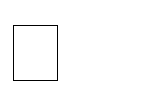 непрерывность профессионального развития педагогических работников МБОУ «СОШ № 1 им. Героя Советского Союза П.В. Масленникова ст. Архонская» Педагогические кадры имеют необходимый уровень подготовки	для	реализации	программы УУД, что может включать следующее: педагоги владеют представлениями о возрастных особенностях учащихся начальной, основной и старшей школы;педагоги прошли курсы повышения квалификации, посвященные ФГОС;педагоги участвовали в разработке собственной программы по формированию УУД или участвовали во внутришкольном семинаре, посвященном особенностям применения выбранной программы по УУД; педагоги могут строить образовательный процесс в рамках учебного предмета в соответствии с особенностями формирования конкретных УУД; педагоги	осуществляют	формирование	УУД	в	рамках	проектной,	исследовательской деятельностей; характер взаимодействия педагога и обучающегося не противоречит представлениям об условиях формирования УУД;педагоги владеют навыками формирующего оценивания;наличие позиции тьютора или педагоги владеют навыками тьюторского сопровождения обучающихся; педагоги	умеют	применять	диагностический	инструментарий	для	оценки	качества формирования УУД как в рамках предметной, так и внепредметной деятельности.Методика и инструментарий мониторинга успешности освоения и применения обучающимися универсальных учебных действийВ процессе реализации мониторинга успешности освоения и применения УУД могут быть учтены следующие этапы освоения УУД: универсальное учебное действие не сформировано (школьник может выполнить лишь отдельные операции, может только копировать действия учителя, не планирует и не контролирует своих действий, подменяет учебную задачу задачей буквального заучивания и воспроизведения); учебное действие может быть выполнено в сотрудничестве с педагогом, тьютором (требуются разъяснения для установления связи отдельных операций и условий задачи, ученик может выполнять действия по уже усвоенному алгоритму); неадекватный перенос учебных действий на новые виды задач (при изменении условий задачи не может самостоятельно внести коррективы в действия); адекватный перенос учебных действий (самостоятельное обнаружение учеником несоответствия между условиями задачами и имеющимися способами ее решения и правильное изменение способа в сотрудничестве с учителем); самостоятельное построение учебных целей (самостоятельное построение новых учебных действий на основе развернутого, тщательного анализа условий задачи и ранее усвоенных способов действия); обобщение учебных действий на основе выявления общих принципов.Система оценки УУД может быть:уровневой (определяются уровни владения УУД);позиционной – не только учителя производят оценивание, оценка формируется на основе рефлексивных отчетов разных участников образовательного процесса: родителей, представителей общественности, принимающей участие в отдельном проекте или виде социальной практики, сверстников, самого обучающегося – в результате появляется некоторая карта самооценивания и позиционного внешнего оценивания.При оценивании развития УУД применяется технология формирующего (развивающего оценивания), в том числе бинарное, критериальное, экспертное оценивание, текст самооценки.Рабочая программа воспитанияРабочая программа воспитания направлена на развитие личности обучающихся, в том числе духовно-нравственное развитие, укрепление психического здоровья и физическое воспитание,достижение результатов освоения обучающимися образовательной программы среднего общего образования. Рабочая программа воспитания имеет модульную структуру и включает в себя:описание особенностей воспитательного процесса; цель и задачи воспитания обучающихся;виды, формы и содержание совместной деятельности педагогических работников, обучающихся и социальных партнеров организации, осуществляющей образовательную деятельность; основные направления самоанализа воспитательной работы в организации, осуществляющей образовательную деятельность.Рабочая программа воспитания реализуется в единстве урочной и внеурочной деятельности, осуществляемой в МБОУ «СОШ № 1 им. Героя Советского Союза П.В. Масленникова ст. Архонская», совместно с семьей и другими институтами воспитания; предусматривает приобщение обучающихся к российским традиционным духовным ценностям, включая культурные ценности своей этнической группы, правилам и нормам поведения в российском обществе.Рабочая программа воспитания является приложением к ООП ООО и размещена на сайте: arhonka1.mwport.ru Программа коррекционной работыПрограмма коррекционной работы (ПКР) является неотъемлемым структурным компонентом ООП ООО. ПКР разрабатывается для обучающихся с ограниченными возможностями здоровья (далее – ОВЗ).Содержание образования и условия организации обучения и воспитания обучающихся с ОВЗ определяются адаптированной образовательной программой, а для инвалидов – индивидуальной программой реабилитации инвалида.ПКР уровня основного общего образования непрерывна и преемственна с другими уровнями образования (начальным, средним); учитывает особые образовательные потребности, которые не являются едиными и постоянными, проявляются в разной степени при каждом типе нарушения у обучающихся с ОВЗ. Программа ориентирована на развитие их потенциальных возможностей и потребностей более высокого уровня, необходимых для дальнейшего обучения и успешной социализации.ПКР разрабатывается на период получения основного общего образования и включает следующие разделы.Цели и задачи программы коррекционной работы с обучающимися при получении основного общего образованияЦель программы коррекционной работы заключается в определении комплексной системы психолого-медико-педагогической и социальной помощи обучающимся с ОВЗ для успешного освоения основной образовательной программы на основе компенсации первичных нарушений и пропедевтики производных отклонений в развитии, активизации ресурсов социально- психологической адаптации личности ребенка.Цель определяет (указывает) результат работы, ее не рекомендуется подменять направлениями работы или процессом ее реализации.Задачи отражают разработку и реализацию содержания основных направлений коррекционной работы (диагностическое, коррекционно-развивающее, консультативное, информационно- просветительское). При составлении программы коррекционной работы могут быть выделены следующие задачи: определение особых образовательных потребностей обучающихся с ОВЗ и оказание им специализированной помощи при освоении основной образовательной программы основного общего образования; определение оптимальных специальных условий для получения основного общего образования обучающимися с ОВЗ, для развития их личностных, познавательных, коммуникативных способностей; разработка и использование индивидуально-ориентированных коррекционных образовательных программ, учебных планов для обучения школьников с ОВЗ с учетом особенностей их психофизического развития, индивидуальных возможностей; реализация комплексного психолого-медико-социального сопровождения обучающихся с ОВЗ (в соответствии с рекомендациями психолого-медико-педагогической комиссии (ПМПК), психолого-педагогического консилиума МБОУ «СОШ № 1 им. Героя Советского Союза П.В. Масленникова ст. Архонская»); реализация комплексной системы мероприятий по социальной адаптации и профессиональной ориентации обучающихся с ОВЗ; обеспечение сетевого взаимодействия специалистов разного профиля в комплексной работе с обучающимися с ОВЗ; осуществление информационно-просветительской и консультативной работы с родителями (законными представителями) обучающихся с ОВЗ.Существующие дидактические принципы (систематичности, активности, доступности, последовательности, наглядности и др.) возможно адаптировать с учетом категорий обучаемых школьников.В программу также включены и специальные принципы, ориентированные на учет особенностей обучающихся с ОВЗ: принцип системности – единство в подходах к диагностике, обучению и коррекции нарушений детей с ОВЗ, взаимодействие учителей и специалистов различного профиля в решениипроблем этих детей; принцип обходного пути – формирование новой функциональной системы в обход пострадавшего звена, опоры на сохранные анализаторы; принцип комплексности – преодоление нарушений должно носить комплексный медико- психолого-педагогический характер и включать совместную работу педагогов и ряда специалистов (учитель-логопед, учитель-дефектолог, педагог-психолог, медицинский фельдшер, социальный педагог).Перечень и содержание индивидуально ориентированных коррекционных направлений работы, способствующих освоению обучающимися с особыми образовательными потребностямиООП ОООНаправления коррекционной работы – диагностическое, коррекционно-развивающее, консультативное, информационно-просветительское – раскрываются содержательно в разных организационных формах деятельности МБОУ «СОШ № 1 им. Героя Советского Союза П.В. Масленникова ст. Архонская»  (учебной урочной и внеурочной, внеучебной).Характеристика содержания направлений коррекционной работы Диагностическая работа:  выявление особых образовательных потребностей обучающихся с ОВЗ при освоении ООПООО; проведение комплексной социально-психолого-педагогической диагностики нарушений впсихическом и (или) физическом развитии обучающихся с ОВЗ; определение уровня актуального и зоны ближайшего развития обучающегося с ОВЗ, выявление его резервных возможностей; изучение развития эмоционально-волевой, познавательной, речевой сфер и личностных особенностей обучающихся;изучение социальной ситуации развития и условий семейного воспитания ребенка; изучение адаптивных возможностей и уровня социализации ребенка с ОВЗ;мониторинг динамики развития, успешности освоения образовательных программ основного общего образования.Коррекционно-развивающая работа: разработка и реализация индивидуально ориентированных коррекционных программ; выбор и использование специальных методик, методов и приемов обучения в соответствии с особыми образовательными потребностями обучающихся с ОВЗ; организация и проведение индивидуальных и групповых коррекционно-развивающих занятий, необходимых для преодоления нарушений развития и трудностей обучения; коррекция и развитие высших психических функций, эмоционально-волевой, познавательной и коммуникативно-речевой сфер; развитие и укрепление зрелых личностных установок, формирование адекватных форм утверждения самостоятельности, личностной автономии;формирование способов регуляции поведения и эмоциональных состояний;развитие форм и навыков личностного общения в группе сверстников, коммуникативной компетенции; развитие компетенций, необходимых для продолжения образования и профессионального самоопределения; совершенствование навыков получения и использования информации (на основе ИКТ), способствующих повышению социальных компетенций и адаптации в реальных жизненных условиях; социальная защиту ребенка в случаях неблагоприятных условий жизни при психотравмирующих обстоятельствах.Консультативная работа: выработка совместных обоснованных рекомендаций по основным направлениям работы с обучающимися с ОВЗ, единых для всех участников образовательного процесса;консультирование специалистами педагогов по выбору индивидуально ориентированных методов и приемов работы с обучающимися с ОВЗ, отбора и адаптации содержания предметныхпрограмм; консультативная помощь семье в вопросах выбора стратегии воспитания и приемов коррекционного обучения ребенка с ОВЗ; консультационная поддержка и помощь, направленные на содействие свободному и осознанному выбору обучающимися с ОВЗ профессии, формы и места обучения в соответствии с профессиональными интересами, индивидуальными способностями и психофизиологическими особенностями.Информационно-просветительская работа: информационная поддержка образовательной деятельности обучающихся с особыми образовательными потребностями, их родителей (законных представителей), педагогических работников; различные формы просветительской деятельности (лекции, беседы, информационные стенды, печатные материалы), направленные на разъяснение участникам образовательного процесса – обучающимся (как имеющим, так и не имеющим недостатки в развитии), их родителям (законным представителям), педагогическим работникам – вопросов, связанных с особенностями образовательного процесса и сопровождения обучающихся с ОВЗ; проведение тематических выступлений для педагогов и родителей (законных представителей) по разъяснению индивидуально-типологических особенностей различных категорий детей с ОВЗ.Система комплексного психолого-медико-социального сопровождения и поддержки обучающихся с ограниченными возможностями здоровья, включающая комплексное обследование, мониторинг динамики развития, успешности освоения ООП ОООПКР может быть разработана рабочей группой образовательной организации поэтапно. На подготовительном этапе определяется нормативно-правовое обеспечение коррекционной работы, анализируется состав детей с ОВЗ в образовательной организации, их особые образовательные потребности; сопоставляются результаты обучения этих детей на предыдущем уровне образования; создается (систематизируется, дополняется) фонд методических рекомендаций по обучению данных категорий учащихся с ОВЗ.На основном этапе разрабатываются общая стратегия обучения и воспитания учащихся с ОВЗ, организация и механизм реализации коррекционной работы; раскрываются направления и ожидаемые результаты коррекционной работы, описываются специальные требования к условиям реализации ПКР. Особенности содержания индивидуально-ориентированной работы могут быть представлены в рабочих коррекционных программах, которые прилагаются к ПКР.На заключительном этапе осуществляется внутренняя экспертиза программы, возможна ее доработка; проводится обсуждение хода реализации программы на школьных консилиумах, методических объединениях групп педагогов и специалистов, работающих с детьми с ОВЗ; принимается итоговое решение.Для реализации ПКР в МБОУ «СОШ № 1 им. Героя Советского Союза П.В. Масленникова ст. Архонская» создана служба комплексного психолого-медико- социального сопровождения и поддержки обучающихся с ОВЗ.Психолого-медико-социальная помощь оказывается детям на основании заявления или согласия в письменной форме их родителей (законных представителей).Комплексное психолого-медико-социальное сопровождение и поддержка обучающихся с ОВЗ обеспечиваются специалистами МБОУ «СОШ № 1 им. Героя Советского Союза П.В. Масленникова ст. Архонская»(педагогом-психологом, фельдшером), регламентируются локальными нормативными актами  образовательной организации, а также ее Уставом.Комплексное психолого-медико-социальное сопровождение и поддержка обучающихся с ОВЗ реализуется преимущественно во внеурочной деятельности. Одним из условий комплексного сопровождения и поддержки обучающихся является тесное взаимодействие специалистов при участии педагогов МБОУ «СОШ № 1 им. Героя Советского Союза П.В. Масленникова ст. Архонская», представителей администрации и родителей (законных представителей).Медицинская  поддержка  и  сопровождение  обучающихся  с  ОВЗ  в МБОУ «СОШ № 1 им. Героя Советского Союза П.В. Масленникова ст. Архонская»осуществляются фельдшером на регулярной основе и, помимо общих направлений работы со всеми обучающимися, имеют определенную специфику в сопровождении школьников с ОВЗ. Фельдшер может осуществлять консультации педагогов и родителей, в случае необходимости оказывает экстренную (неотложную) помощь, осуществляет взаимодействие с родителями детей с ОВЗ.Психологическое сопровождение обучающихся с ОВЗ может осуществляться в рамках реализации основных направлений психологической службы. Педагогу-психологу рекомендуется проводить занятия по комплексному изучению и развитию личности школьников с ОВЗ. Работа может быть организована индивидуально и в мини-группах. Основные направления деятельности школьного педагога-психолога состоят в проведении психодиагностики; развитии и коррекции эмоционально-волевой сферы обучающихся; совершенствовании навыков социализации и расширении социального взаимодействия со сверстниками (совместно с социальным педагогом); разработке и осуществлении развивающих программ; психологической профилактике, направленной на сохранение, укрепление и развитие психологического здоровья учащихся с ОВЗ.Помимо работы со школьниками педагог-психолог может проводить консультативную работу с педагогами, администрацией школы и родителями по вопросам, связанным с обучением и воспитанием учащихся. Кроме того, в течение года педагог-психолог осуществляет информационно- просветительскую работу с родителями и педагогами. Данная работа включает чтение лекций, проведение обучающих семинаров и тренингов.В реализации диагностического направления работы могут принимать участие как учителя класса (аттестация учащихся в начале, середине и конце учебного года), так и специалисты (проведение диагностики в начале, середине и в конце учебного года).Данное направление может быть осуществлено ППк.ППк является внутришкольной формой организации сопровождения детей с ОВЗ (Положение о ППк в МБОУ «СОШ № 1 им. Героя Советского Союза П.В. Масленникова ст. Архонская»).Цель работы ППк: выявление особых образовательных потребностей учащихся с ОВЗ и оказание им помощи (выработка рекомендаций по обучению и воспитанию; составление, в случае необходимости, индивидуальной программы обучения; выбор и отбор специальных методов, приемов и средств обучения). Специалисты консилиума проводят мониторинг и следят за динамикой развития и успеваемости школьников, своевременно вносят коррективы в программу обучения и в рабочие коррекционные программы; рассматривают спорные и конфликтные случаи, предлагают и осуществляют отбор необходимых для школьника (школьников) дополнительных дидактических материалов и учебных пособий.В состав ППк образовательной организации входят педагог-психолог, учитель- дефектолог, учитель-логопед, педагог (учитель-предметник), социальный педагог, зам.директора по УВР. Родители уведомляются о проведении ППк (Федеральный закон «Об образовании в Российской Федерации», ст. 42, 79).Реализация системы комплексного психолого-медико-социального сопровождения и поддержки обучающихся с ОВЗ предусматривает создание специальных условий: организационных, кадровых, психолого-педагогических, программно-методических, материально-технических, информационных (Федеральный закон «Об образовании в Российской Федерации», ст. 42, 79).Механизм взаимодействия, предусматривающий общую целевую и единую стратегическую направленность работы с учетом вариативно-деятельностной тактики учителей, специалистов в области коррекционной педагогики, специальной психологии, медицинских работников организации, осуществляющей образовательную деятельность, других образовательных организаций и институтов общества, реализующийся в единстве урочной, внеурочной и внешкольной деятельностиКоррекционная работ реализуется в урочной и внеурочной деятельности.На каждом уроке учитель-предметник может поставить и решить коррекционно- развивающие задачи. Содержание учебного материала отбирается и адаптируется с учетом особых образовательных потребностей обучающихся с ОВЗ. Освоение учебного материала этими школьниками осуществляется с помощью специальных методов и приемов.При наличии нелинейного расписания в учебной урочной деятельности возможно проведение уроков специалистами с обучающимися со сходными нарушениями из разных классов параллели по специальным предметам (разделам), отсутствующим в учебном плане нормально развивающихся сверстников. Также эта работа осуществляется во внеурочной деятельности в группах класса, в группах на параллели, в группах на уровне образования по специальным предметам.В учебной внеурочной деятельности планируются коррекционные занятия со специалистами (учитель-логопед,  педагог-психолог) по индивидуально ориентированным коррекционным программам.Для развития потенциала обучающихся с ОВЗ специалистами и педагогами с участием самих обучающихся и их родителей (законных представителей) разрабатываются индивидуальные учебные планы.Реализация индивидуальных учебных планов для детей с ОВЗ может осуществляться педагогами и специалистами и сопровождаться дистанционной поддержкой, а также поддержкой тьютора МБОУ «СОШ № 1 им. Героя Советского Союза П.В. Масленникова ст. Архонская» .При реализации содержания коррекционной работы рекомендуется распределить зоны ответственности между учителями и разными специалистами, описать их согласованные действия (план обследования детей с ОВЗ, особые образовательные потребности этих детей, индивидуальные коррекционные программы, специальные учебные и дидактические, технические средства обучения, мониторинг динамики развития и т. д.). Обсуждения проводятся на ППк МБОУ «СОШ№1 им. Героя Советского Союза П.В.Масленникова ст.Архонская».Механизм реализации ПКР раскрывается в учебном плане, во взаимосвязи ПКР и рабочих коррекционных программ, во взаимодействии разных педагогов (учителя, социальный педагог, педагог дополнительного образования) и специалистов (учитель-логопед, учитель-дефектолог, педагог-психолог) внутри ; в сетевом МБОУ «СОШ№1 им. Героя Советского Союза П.В.Масленникова ст.Архонская»  взаимодействии в многофункциональном комплексе и с образовательными организациями, осуществляющими образовательную деятельность.Взаимодействие включает в себя следующее: комплексность в определении и решении проблем обучающегося, предоставлении ему специализированной квалифицированной помощи;многоаспектный анализ личностного и познавательного развития обучающегося; составление комплексных индивидуальных программ общего развития и коррекцииотдельных сторон учебно-познавательной, речевой, эмоционально-волевой и личностной сфер ребенка.Планируемые результаты коррекционной работыПрограмма коррекционной работы предусматривает выполнение требований к результатам, определенным ФГОС ООО.Планируемые результаты коррекционной работы имеют дифференцированный характер и могут определяться индивидуальными программами развития детей с ОВЗ.В зависимости от формы организации коррекционной работы планируются разные группы результатов (личностные, метапредметные, предметные). В урочной деятельности отражаютсяпредметные, метапредметные и личностные результаты. Во внеурочной – личностные и метапредметные результаты.Личностные результаты – индивидуальное продвижение обучающегося в личностном развитии (расширение круга социальных контактов, стремление к собственной результативности и др.).Метапредметные результаты – овладение общеучебными умениями с учетом индивидуальных возможностей; освоение умственных действий, направленных на анализ и управление своей деятельностью; сформированность коммуникативных действий, направленных на сотрудничество и конструктивное общение и т. д.Предметные результаты определяются совместно с учителем – овладение содержанием ООП ООО (конкретных предметных областей; подпрограмм) с учетом индивидуальных возможностей разных категорий детей с ОВЗ; индивидуальные достижения по отдельным учебным предметам (умение учащихся с нарушенным слухом общаться на темы, соответствующие их возрасту; умение выбирать речевые средства адекватно коммуникативной ситуации; получение опыта решения проблем и др.).Планируемые результаты коррекционной работы включают в себя описание организации и содержания промежуточной аттестации обучающихся в рамках урочной и внеурочной деятельности по каждому классу, а также обобщенные результаты итоговой аттестации на основном уровне обучения.Достижения обучающихся с ОВЗ рассматриваются с учетом их предыдущих индивидуальных достижений, а не в сравнении с успеваемостью учащихся класса. Это может быть накопительная оценка (на основе текущих оценок) собственных достижений ребенка, а также оценка на основе его портфеля достижений.ОРГАНИЗАЦИОННЫЙ РАЗДЕЛ             Учебный план программы основного общего образованияПояснительная записка к учебному плануначального общего образования МБОУ «СОШ№1 им. Героя Советского Союза П.В.Масленникова ст.Архонская» на 2022-2023 учебный годУчебный план МБОУ «СОШ№1 им. Героя Советского Союза П.В.Масленникова ст.Архонская» разработан на основании следующих документов:Федеральный закон «Об образовании в Российской Федерации» от 29 декабря 2012г. №273-ФЗ.Федеральный государственный образовательный стандарт основного общего образования, утвержденного приказом Минобрнауки России от 31.05.21 г. № 287 «Об утверждении Федерального Государственного Образовательного стандарта основного общего образования».Основная образовательная программа основного общего образования МБОУ «СОШ№1 им. Героя Советского Союза П.В.Масленникова ст.Архонская», утвержденная приказом…«Санитарно-эпидемиологические требования к условиям и организации обучения в общеобразовательных учреждениях», утвержденных постановлением Главного государственного санитарного врача Российской Федерации Об утверждении СанПиН 2.4.2.2821-10 «Санитарно-эпидемиологические требования к условиям и организации обучения в общеобразовательных учреждениях» от 29.12.2010 г. № 189.Устава МБОУ «СОШ№1 им. Героя Советского Союза П.В.Масленникова ст.Архонская»Положения о формах, периодичности и порядке текущего контроля успеваемости и промежуточной аттестации обучающихся МБОУ «СОШ№1 им. Героя Советского Союза П.В.Масленникова ст.Архонская».Календарного учебного графика МБОУ «СОШ№1 им. Героя Советского Союза П.В.Масленникова ст.Архонская» на 2022-2023 учебный год.В МБОУ «СОШ№1 им. Героя Советского Союза П.В.Масленникова ст.Архонская» ФГОС НОО третьего поколения внедряется в 5 классах. Учебный план составлен на основе федерального государственного образовательного стандарта основного общего образования» № 287 от 31.05.2021 г. с учетом примерных рабочих программ основного общего образования.Учебный план МБОУ «СОШ№1 им. Героя Советского Союза П.В.Масленникова ст.Архонская» фиксирует общий объем нагрузки, максимальный объем аудиторной нагрузки обучающихся, состав и структуру предметных областей, распределяет учебное время, отводимое на их освоение.Учебный план для 5 классов состоит из двух частей: обязательной части, которая определяет состав учебных предметов обязательных предметных областей и части, формируемой участниками образовательного процесса для обеспечения реализации индивидуальных потребностей обучающихся.Продолжительность учебного года для обучающихся 5 классов составляет не более 35недель.Продолжительность каникул в течение учебного года составляет 30 календарных дней, летом - 8 недель. Продолжительность урока составляет 40 минутКоличество учебных занятий за 5 учебных лет не может составлять менее 5058 ч и более 5549 ч в соответствии с требованиями к организации образовательного процесса к учебной нагрузке при 6-дневной учебной неделе.Обязательная часть учебного плана.Предметная область «Русский язык и литература» представлена предметами: русскийязык и литература.Предметная область «Родной (осетинский)язык и родная(осетинская) литература».В МБОУ «СОШ№1 им. Героя Советского Союза П.В.Масленникова ст.Архонская» языком образования является русский язык, в соответствии с п. 33.1 ФГОС ООО (Приказ Минпросвещения России № 287), изучение родного(осетинского) языка и родной(осетинской) литературы  ведется в связи с  заявлениями родителей (законных представителей) и возможностей школы.Предметная область «Иностранный язык». Английский язык изучается в 5 – 9 классах в объеме 3 часов в неделю.Предметная область «Общественно-научные предметы» представлена предметами«История», «Обществознание», «География».Предмет «История» включает в себя учебные курсы «Всеобщая история» и«История России»,Предметная	область «Математика	и информатика» представлена предметами«Математика», «Алгебра», «Геометрия», «Вероятность и статистика» и «Информатика»В предметную область «Естественно-научные предметы» входят «Биология»,«Физика», «Химия».Предметная область «Основы духовно-нравственной культуры народов России»представлена предметом «Основы духовно-нравственной культуры народов России».Предметная	область	«Искусство»	реализуется	через	предметы	«Музыка»,«Изобразительное искусство».Предметная	область	«Технология»	представлена	учебным	предметом«Технология».Предметная область «Физическая культура и основы безопасности жизнедеятельности»  представлена  учебными  предметами:  «Физическая  культура»,«Основы безопасности жизнедеятельности».Часть, формируемая участниками образовательных отношений определяет содержание образования, обеспечивающего реализацию интересов и потребностей обучающихся, их родителей (законных представителей). На основании анкетирования родителей (законных представителей), протоколов родительских собраний, с учетом мнения учащихся реализуются курсы: в 5 классах  - «Занимательная математика»,«Информатика и ИКТ», «Финансовая грамотность», в 6 классе – «Занимательная математика»,  «Информатика  и  ИКТ»,  «Финансовая  грамотность»,  в  7  классе  -«Занимательная математика», «Мир животных», «Финансовая грамотность», в 8 классе -«Занимательная математика», «Речь и культура общения», «Финансовая грамотность».Формы промежуточной аттестации: четверть, год.Для оценки метапредметных образовательных результатов проводится комплексная работа на межпредметной основе.Промежуточная аттестация проходит на последней учебной недели четверти. Промежуточная аттестация проводится в соответствии с Положением о формах, периодичности и порядке текущего контроля успеваемости и промежуточной аттестации обучающихся МБОУ «СОШ№1 им. Героя Советского Союза П.В.Масленникова ст.Архонская». Промежуточная аттестация проводится с целью установления соответствия образовательных результатов освоения основной образовательной программы на момент окончания учебного года на последней неделе учебного периода.В интересах детей, с участием обучающихся и их семей могут разрабатываться индивидуальные учебные планы, в рамках которых формируется индивидуальная траектория развития обучающегося (содержание учебных предметов, курсов, модулей, тем и форм образования).Основное общее образование МБОУ «СОШ№1 им. Героя Советского Союза П.В.Масленникова ст.Архонская»2022 – 2023 учебный годПлан внеурочной деятельностиПлан внеурочной деятельности определяет формы организации и объем внеурочной деятельности для обучающихся при освоении ими программы основного общего образования (до 1750 академических часов за пять лет обучения) с учетом образовательных потребностей и интересов обучающихся, запросов родителей (законных представителей) несовершеннолетних обучающихся, возможностей МБОУ «СОШ№1 им. Героя Советского Союза П.В.Масленникова ст.Архонская»При реализации плана внеурочной деятельности предусмотрена вариативность содержания внеурочной деятельности с учетом образовательных потребностей и интересов обучающихся.В целях реализации плана внеурочной деятельности предусматривается использование ресурсов других организаций, включая организации дополнительного образования, профессиональные образовательные организации, образовательные организации высшего образования, научные организации, организации культуры, физкультурно-спортивные и иные организации.План внеурочной деятельности является приложением к ООП ООО и размещен на сайтеarhonka1.mwport.ruКалендарный учебный графикКалендарный учебный график определяет плановые перерывы при получении основного общего образования для отдыха и иных социальных целей (далее - каникулы):даты начала и окончания учебного года;продолжительность учебного года;сроки и продолжительность каникул;сроки проведения промежуточной и итоговой аттестации.Календарный учебный график разработан МБОУ «СОШ№1 им. Героя Советского Союза П.В.Масленникова ст.Архонская» в соответствии с требованиями к организации образовательного процесса, предусмотренными Гигиеническими нормативами и Санитарно-эпидемиологическими требованиями.Календарный учебный график является приложением к ООП ООО и размещен на сайте: arhonka1.mwport.ruСистема условий реализации основной образовательной программы Описание кадровых условий реализации основной образовательной программы основного общего образованияМБОУ «СОШ№1 им. Героя Советского Союза П.В.Масленникова ст.Архонская»  укомплектована кадрами, имеющими необходимую квалификацию для решения задач, определенных ООП ООО, способными к инновационной профессиональной деятельности.Кадровое обеспечение реализации основной образовательной программы основного общего образования может строиться по схеме:должность;должностные обязанности;количество работников в образовательной организации (требуется/имеется);уровень работников образовательной организации: требования к уровню квалификации, фактический уровень.Кадровое обеспечение реализации основной образовательной программы среднего общего образованияСправка о педагогических и научных работниках МБОУ «СОШ№1 им. Героя Советского Союза П.В.Масленникова ст.Архонская»Профессиональное развитие и повышение квалификации педагогических работников.Основным условием формирования и наращивания необходимого и достаточного кадрового потенциала является обеспечение в соответствии с новыми образовательными реалиями и задачами адекватности системы непрерывного педагогического образования происходящим изменениям в системе образования в целом.В ежегодно составляется план-график, включающие различные формы непрерывного повышения квалификации всех педагогических работников, а также графики аттестации кадров на соответствие занимаемой должности и квалификационную категорию. При этом используются различные образовательные организации, имеющие соответствующую лицензию.Формами повышения квалификации могут быть: послевузовское обучение в высших учебных заведениях, в том числе магистратуре, аспирантуре, докторантуре, на курсах повышения квалификации; стажировки, участие в конференциях, обучающих семинарах и мастер-классах по отдельным направлениям реализации основной образовательной программы; дистанционное образование; участие в различных педагогических проектах; создание и публикация методических материалов и др.Для достижения результатов ООП ООО в ходе ее реализации предполагается оценка качества и результативности деятельности педагогических работников с целью коррекции их деятельности, а также определения стимулирующей части фонда оплаты труда.Примерные критерии оценки результативности деятельности педагогических работников. Результативность деятельности может оцениваться по схеме:критерии оценки,содержание критерия,показатели/индикаторы.Показатели разработаны МБОУ «СОШ№1 им. Героя Советского Союза П.В.Масленникова ст.Архонская»на основе планируемых результатов (в том числе для междисциплинарных программ) и в соответствии со спецификой ООП ООО. Они отражают динамику образовательных достижений обучающихся, в том числе формирования УУД, а также активность и результативность их участия во внеурочной деятельности, образовательных, творческих и социальных, в том числе разновозрастных, проектах, школьном самоуправлении, волонтерском движении. Обобщенная оценка личностных результатов учебной деятельности обучающихся может осуществляться в ходе различных мониторинговых исследований. При оценке качества деятельности педагогических работников могут учитываться востребованность услуг учителя (в том числе внеурочных) учениками и родителями; использование учителями современных педагогических технологий, в том числе ИКТ и здоровьесберегающих; участие в методической и научной работе; распространение передового педагогического опыта; повышение уровня профессионального мастерства; работа учителя по формированию и сопровождению индивидуальных образовательных траекторий обучающихся; руководство проектной деятельностью обучающихся; взаимодействие со всеми участниками образовательного процесса и др.Ожидаемый результат повышения квалификации – профессиональная готовность работников образования к реализации ФГОС ООО:обеспечение	оптимального	вхождения	работников	образования	в	систему	ценностей современного образования;освоение системы требований к структуре ООП ООО, результатам ее освоения и условиям реализации, а также системы оценки итогов образовательной деятельности обучающихся;овладение	учебно-методическими	и	информационно-методическими	ресурсами, необходимыми для успешного решения задач ФГОС ООО.Одним из условий готовности МБОУ «СОШ№1 им. Героя Советского Союза П.В.Масленникова ст.Архонская»к введению ФГОС ООО является создание системы методической работы, обеспечивающей сопровождение деятельности педагогов на всех этапах реализации требований ФГОС ООО. Организация методической работы планируется по следующей форме: мероприятия, сроки исполнения, ответственные, подведение итогов, обсуждение результатов. Подведение итогов и обсуждение результатов мероприятий могут осуществляться в разных формах: совещания при директоре, заседания педагогического и методического советов, решения педагогического совета, презентации, приказы, инструкции, рекомендации, резолюции и т. д.Психолого-педагогические условия реализации основной образовательной программы основного общего образованияТребованиями ФГОС к психолого-педагогическим условиям реализации основной образовательной программы основного общего образования являются:обеспечение преемственности содержания и форм организации образовательного процесса по отношению к уровню начального общего образования с учетом специфики возрастного психофизического развития обучающихся, в том числе особенностей перехода из младшего школьного возраста в подростковый;обеспечение вариативности направлений и форм, а также диверсификации уровней психолого-педагогического сопровождения участников образовательного процесса;формирование и развитие психолого-педагогической компетентности участников образовательного процесса.Преемственность содержания и форм организации образовательного процесса по отношению к уровню начального общего образования с учетом специфики возрастного психофизического развития обучающихся, в том числе особенностей перехода из младшего школьного возраста в подростковый,  могут  включать:  учебное  сотрудничество,  совместную  деятельность,	разновозрастное сотрудничество, дискуссию, тренинги, групповую игру, освоение культуры           аргументации, рефлексию, педагогическое общение, а также информационно- методическое обеспечение образовательно-воспитательного процесса.При организации психолого-педагогического сопровождения участников образовательного процесса на уровне основного общего образования можно выделить следующие уровни психолого-педагогического сопровождения: индивидуальное, групповое, на уровне класса, на уровне МБОУ «СОШ№1 им. Героя Советского Союза П.В.Масленникова ст.Архонская».Основными формами психолого-педагогического сопровождения могут выступать:диагностика, направленная на определение особенностей статуса обучающегося, которая может проводиться на этапе перехода ученика на следующий уровень образования и в конце каждого учебного года;консультирование педагогов и родителей, которое осуществляется учителем и психологом с учетом результатов диагностики, а также администрацией МБОУ «СОШ№1 им. Героя Советского Союза П.В.Масленникова ст.Архонская»;профилактика, экспертиза, развивающая работа, просвещение, коррекционная работа, осуществляемая в течение всего учебного времени.К основным направлениям психолого-педагогического сопровождения можно отнести:сохранение и укрепление психологического здоровья;мониторинг возможностей и способностей обучающихся;психолого-педагогическую поддержку участников олимпиадного движения;формирование у обучающихся понимания ценности здоровья и безопасного образа жизни;развитие экологической культуры;выявление и поддержку детей с особыми образовательными потребностями и особыми возможностями здоровья;формирование коммуникативных навыков в разновозрастной среде и среде сверстников;поддержку детских объединений и ученического самоуправления;выявление и поддержку детей, проявивших выдающиеся способности.Для оценки профессиональной деятельности педагога в МБОУ «СОШ№1 им. Героя Советского Союза П.В.Масленникова ст.Архонская»возможно использование различных методик оценки психолого-педагогической компетентности участников образовательного процесса.Финансово-экономические условия реализации образовательной программы основного общего образованияФинансовое обеспечение реализации ООП ООО опирается на исполнение расходных обязательств, обеспечивающих государственные гарантии прав на получение общедоступного и бесплатного основного общего образования. Объем действующих расходных обязательств отражается в государственном задании образовательной организации.Муниципальное задание устанавливает показатели, характеризующие качество и (или) объем (содержание) муниципальной услуги (работы), а также порядок ее оказания (выполнения). Финансовое обеспечение реализации ООП ООО МБОУ «СОШ№1 им. Героя Советского Союза П.В.Масленникова ст.Архонская» осуществляется исходя из расходных обязательств на основе муниципального задания по оказанию муниципальных образовательных услуг.Обеспечение государственных гарантий реализации прав на получение общедоступного и бесплатного основного общего образования в МБОУ «СОШ№1 им. Героя Советского Союза П.В.Масленникова ст.Архонская» осуществляется в соответствии с нормативами, определяемыми органами государственной власти субъектов Российской Федерации.Норматив затрат на реализацию образовательной программы основного общего образования – гарантированный минимально допустимый объем финансовых средств в год в расчете на одного обучающегося, необходимый для реализации образовательной программы основного общего образования, включая:расходы на оплату труда работников, реализующих образовательную программу основного общего образования;расходы на приобретение учебников и учебных пособий, средств обучения, игр, игрушек;прочие расходы (за исключением расходов на содержание зданий и оплату коммунальных услуг, осуществляемых из местных бюджетов).Нормативные затраты на оказание государственной или муниципальной услуги в сфере образования определяются по каждому виду и направленности образовательных программ, с учетом форм обучения, типа образовательной организации, сетевой формы реализации образовательных программ, образовательных технологий, специальных условий получения образования обучающимися с ОВЗ, обеспечения дополнительного профессионального образования педагогическим работникам, обеспечения безопасных условий обучения и воспитания, охраны здоровья обучающихся, а также с учетом иных предусмотренных законодательством особенностей организации и осуществления образовательной деятельности (для различных категорий обучающихся), за исключением образовательной деятельности, осуществляемой в соответствии с образовательными стандартами, в расчете на одного обучающегося, если иное не установлено законодательством.Органы местного самоуправления вправе осуществлять за счет средств местных бюджетов финансовое обеспечение предоставления основного общего образования муниципальными общеобразовательными организациями в части расходов на оплату труда работников, реализующих образовательную программу основного общего образования, расходов на приобретение учебников и учебных пособий, средств обучения, игр, игрушек сверх норматива финансового обеспечения, определенного субъектом Российской Федерации.В соответствии с расходными обязательствами органов местного самоуправления по организации предоставления общего образования в расходы местных бюджетов могут также включаться расходы, связанные с организацией подвоза обучающихся к образовательным организациям и развитием сетевого взаимодействия для реализации основной образовательной программы общего образования.Реализация подхода нормативного финансирования в расчете на одного обучающегося осуществляется на трех следующих уровнях:межбюджетные отношения (бюджет субъекта Российской Федерации – местный бюджет);внутрибюджетные отношения (местный бюджет – муниципальная общеобразовательная организация);общеобразовательная организация.Порядок определения и доведения до общеобразовательных организаций бюджетныхассигнований, рассчитанных с использованием нормативов бюджетного финансирования в расчете на одного обучающегося, должен обеспечить нормативно-правовое регулирование на региональном уровне следующих положений:сохранение уровня финансирования по статьям расходов, включенным в величину норматива затрат на реализацию образовательной программы основного общего образования (заработная плата с начислениями, прочие текущие расходы на обеспечение материальных затрат, непосредственно связанных с учебной деятельностью общеобразовательных организаций);возможность использования нормативов не только на уровне межбюджетных отношений (бюджет субъекта Российской Федерации – местный бюджет), но и на уровне внутрибюджетных отношений (местный бюджет – общеобразовательная организация) и общеобразовательной организации.МБОУ «СОШ№1 им. Героя Советского Союза П.В.Масленникова ст.Архонская»самостоятельно принимает решение в части направления и расходования средств муниципального задания. И самостоятельно определяет долю средств, направляемых на оплату труда и иные нужды, необходимые для выполнения государственного задания.При разработке программы МБОУ «СОШ№1 им. Героя Советского Союза П.В.Масленникова ст.Архонская» в части обучения детей с ОВЗ, финансовое обеспечение реализации образовательной программы основного общего образования для детей с ОВЗ учитывает расходы необходимые для коррекции нарушения развития.Нормативные затраты на оказание муниципальных услуг включают в себя затраты на оплату труда педагогических работников с учетом обеспечения уровня средней заработной платы педагогических работников за выполняемую ими учебную работу и другую работу, определяемого в соответствии с Указами Президента Российской Федерации, нормативно- правовыми актами Правительства Российской Федерации, органов государственной власти субъектов Российской Федерации, органов местного самоуправления. Расходы на оплату труда педагогических работников муниципальных общеобразовательных организаций, включаемые органами государственной власти субъектов Российской Федерации в нормативы финансового обеспечения, не могут быть ниже уровня, соответствующего средней заработной плате в соответствующем субъекте Российской Федерации, на территории которого расположены общеобразовательные организации.В связи с требованиями ФГОС ООО при расчете регионального норматива должны учитываться затраты рабочего времени педагогических работников МБОУ «СОШ№1 им. Героя Советского Союза П.В.Масленникова ст.Архонская» на урочную и внеурочную деятельностьФормирование фонда оплаты труда МБОУ «СОШ№1 им. Героя Советского Союза П.В.Масленникова ст.Архонская» осуществляется в пределах объема средств на текущий финансовый год, установленного в соответствии с нормативами финансового обеспечения, определенными органами государственной власти субъекта Российской Федерации, количеством обучающихся, соответствующими поправочными коэффициентами (при их наличии) и приказом директора МБОУ «СОШ№1 им. Героя Советского Союза П.В.Масленникова ст.Архонская», устанавливающим положение об оплате труда работников образовательной организации.Размеры, порядок и условия осуществления стимулирующих выплат определяются соответсвующими локальными нормативными актами МБОУ «СОШ№1 им. Героя Советского Союза П.В.Масленникова ст.Архонская».Для обеспечения требований ФГОС на основе проведенного анализа материально- технических условий реализации образовательной программы основного общего образования МБОУ «СОШ№1 им. Героя Советского Союза П.В.Масленникова ст.Архонская»:проводит экономический расчет стоимости обеспечения требований ФГОС;устанавливает предмет закупок, количество и стоимость пополняемого оборудования, а также работ для обеспечения требований к условиям реализации образовательной программы основного общего образования;определяет величину затрат на обеспечение требований к условиям реализации образовательной программы основного общего образования;соотносит необходимые затраты с региональным (муниципальным) графиком внедрения ФГОС ООО и определяет распределение по годам освоения средств на обеспечение требований к условиям реализации образовательной программы основного общего образования;разрабатывает финансовый механизм взаимодействия между образовательной организацией и организациями дополнительного образования детей, а также другими социальными партнерами,организующими внеурочную деятельность обучающихся, и отражает его в своих локальных нормативных актах. При этом учитывается, что взаимодействие может осуществляться:на основе договоров о сетевой форме реализации образовательных программ на проведение занятий в рамках кружков, секций, клубов и др. по различным направлениям внеурочной деятельности на базе МБОУ «СОШ№1 им. Героя Советского Союза П.В.Масленникова ст.Архонская» (организации дополнительного образования, клуба, спортивного комплекса и др.);за счет выделения ставок педагогов дополнительного образования, которые обеспечивают реализацию для обучающихся МБОУ «СОШ№1 им. Героя Советского Союза П.В.Масленникова ст.Архонская» широкого спектра программ внеурочной деятельности.Финансовое обеспечение оказания государственных услуг осуществляется в пределах бюджетных ассигнований, предусмотренных организации на очередной финансовый год.Определение нормативных затрат на оказание государственной услугиНормативные затраты	на	оказание	i-той	государственной	услуги	на	соответствующий финансовый год определяются по формуле:Рiгу= Niочр ×ki, где:Рiгу–нормативные затраты на оказание i-той государственной услуги на соответствующий финансовый год;Niочр– нормативные затраты на оказание единицы i-той государственной услуги образовательной организации на соответствующий финансовый год;kt– объем i-той государственной услуги в соответствии с государственным (муниципальным) заданием.Нормативные затраты на оказание единицы i-той государственной услуги образовательной организации на соответствующий финансовый год определяются по формуле:Niочр=N гу+Nон, гдеNiочр – нормативные затраты на оказание единицы i-той государственной услуги образовательной организации на соответствующий финансовый год;Nгу–нормативные затраты, непосредственно связанные с оказанием государственной услуги;Nон– нормативные затраты на общехозяйственные нужды.Нормативные	затраты,	непосредственно	связанные	с	оказанием государственной услуги на соответствующий финансовый год определяется по формуле:Nгу= Noтгу +Nyp, гдеNгу– нормативные затраты,  непосредственно  связанные с оказанием государственной услуги на соответствующий финансовый год;Nomгy– нормативные затраты на оплату труда и начисления на выплаты по оплате труда персонала, принимающего непосредственное участие в оказании государственной услуги;Nyp– нормативные затраты на расходные материалы в соответствии со стандартами качества оказания услуги.При расчете нормативных затрат на оплату труда и начисления на выплаты по оплате труда учитываются затраты на оплату труда только тех работников, которые принимают непосредственное участие в оказании соответствующей государственной услуги (вспомогательный, технический, административно-управленческий и т. п. персонал не учитывается).Нормативные затраты на оплату труда и начисления на выплаты по оплате труда рассчитываются как произведение средней стоимости единицы времени персонала на количество единиц времени, необходимых для оказания единицы государственной услуги, с учетом стимулирующих выплат за результативность труда. Стоимость единицы времени персонала рассчитывается исходя из действующей системы оплаты труда, с учетом доплат и надбавок, установленных действующим законодательством, районного коэффициента, установленных законодательством.Нормативные	затраты	на	расходные	материалы	в	соответствии	со стандартами\э.	качества  оказания  услуги  рассчитываются  как  произведение стоимости учебных материалов на их  количество,  необходимое  для  оказания единицы государственной услуги (выполнения работ) и определяется по видам организаций в соответствии с нормативным актом субъекта Российской Федерации или органа исполнительной власти субъекта Российской Федерации.Нормативные затраты на оплату труда и начисления на выплаты по оплате труда персонала, принимающего непосредственное участие в оказании государственной услуги основного общего образования:реализация образовательных программ основного общего образования может определяться по формуле:Nотгу = Wer× 12 × К1× К2× К3, где:Nотгу– нормативные затраты на оплату труда и начисления на выплаты по оплате труда персонала, принимающего непосредственное участие в оказании государственной услуги по предоставлению основного общего образования;Wer– среднемесячная заработная плата в экономике соответствующего региона в предшествующем году, руб./мес.;12 – количество месяцев в году;K1 – коэффициент, учитывающий специфику образовательной программы или категорию обучающихся (при их наличии);K2– коэффициент страховых взносов на выплаты по оплате труда. Значение коэффициента – 1,302;K3– коэффициент, учитывающий применение районных коэффициентов и процентных надбавок к заработной плате за стаж работы, приравненных к ним местностях (при наличии данных коэффициентов).К нормативным затратам на общехозяйственные нужды относятся затраты, которые невозможно отнести напрямую к нормативным затратам, непосредственно связанным с оказанием i-той государственной услуги и к нормативным затратам на содержание имущества. Нормативные затраты на общехозяйственные нужды определяются по формуле:N	= N	+ N	+ N  + N  + N  + N  + N, гдеон	отпп  ком  ни  ди  св  тр  прNотпп – нормативные затраты на оплату труда и начисления на выплаты по оплате труда работников организации, которые не принимают непосредственного участия в оказании государственной услуги (вспомогательного, технического, административно-управленческого и прочего персонала, не принимающего непосредственного участия в оказании государственной услуги);Nкомнормативные затраты на коммунальные услуги (за исключением нормативных затрат,отнесенных к нормативным затратам на содержание имущества);Nни – нормативные затраты на содержание объектов недвижимого имущества, закрепленного за организацией на праве оперативного управления или приобретенным организацией за счет средств, выделенных ей учредителем на приобретение такого имущества, а также недвижимого имущества, находящегося у организации на основании договора аренды или безвозмездного пользования, эксплуатируемого в процессе оказания государственных услуг (далее – нормативные затраты на содержание недвижимого имущества);Nди – нормативные затраты на содержание объектов особо ценного движимого имущества, закрепленного за организацией за счет средств, выделенных ей учредителем на приобретение такого имущества (далее – нормативные затраты на содержание особо ценного движимого имущества);свN– нормативные затраты на приобретение услуг связи;трN– нормативные затраты на приобретение транспортных услуг; прN– прочие нормативные затраты на общехозяйственные нужды.Нормативные затраты на оплату труда и начисления на выплаты по оплате труда работников организации, которые не принимают непосредственного участия в оказании государственной услуги (вспомогательного, технического, административно-управленческого и прочего персонала, не принимающего непосредственного участия в оказании государственной услуги) определяются, исходя из количества единиц по штатному расписанию, утвержденному руководителем организации, с учетом действующей системы, оплаты труда, в пределах фонда оплаты труда, установленного образовательной организации учредителем.Нормативные затраты на коммунальные услуги определяются исходя из нормативов потребления коммунальных услуг, в расчете на оказание единицы соответствующей государственной услуги и включают в себя:нормативные затраты на холодное водоснабжение и водоотведение, ассенизацию, канализацию, вывоз жидких бытовых отходов при отсутствии централизованной системы канализации;нормативные затраты на горячее водоснабжение;нормативные затраты на потребление электрической энергии;нормативные затраты на потребление тепловой энергии. В случае если организациями используется котельно-печное отопление, данные нормативные затраты не включаются в состав коммунальных услуг.Нормативные затраты на коммунальные услуги рассчитываются как произведение норматива потребления коммунальных услуг, необходимых для оказания единицы государственной услуги, на тариф, установленный на соответствующий год.Нормативные затраты на содержание недвижимого имущества включают в себя:нормативные затраты на эксплуатацию системы охранной сигнализации и противопожарной безопасности;нормативные затраты на аренду недвижимого имущества;нормативные затраты на проведение текущего ремонта объектов недвижимого имущества;нормативные	затраты	на	содержание	прилегающих	территорий	в	соответствии	с утвержденными санитарными правилами и нормами;прочие нормативные затраты на содержание недвижимого имущества.Нормативные затраты на эксплуатацию систем охранной сигнализации и противопожарной безопасности устанавливаются таким образом, чтобы обеспечивать покрытие затрат, связанных с функционированием установленных в организации средств и систем (системы охранной сигнализации, системы пожарной сигнализации, первичных средств пожаротушения).Нормативные затраты на содержание прилегающих территорий, включая вывоз мусора, сброс снега с крыш, в соответствии с санитарными нормами и правилами, устанавливаются, исходя из необходимости покрытия затрат, произведенных организацией в предыдущем отчетном периоде (году).Материально-технические условия реализации основной образовательной программы Материально-техническая база МБОУ «СОШ№1 им. Героя Советского Союза П.В.Масленникова ст.Архонская» приведена в соответствие с задачами по обеспечению реализации ООП ООО, необходимого учебно-материального оснащения образовательного процесса и созданию соответствующей образовательной и социальной среды.В соответствии с требованиями ФГОС в МБОУ «СОШ№1 им. Героя Советского Союза П.В.Масленникова ст.Архонская», реализующей основную образовательную программу основного общего образования, создаются и устанавливаются:учебные	кабинеты	с	автоматизированными	рабочими	местами	обучающихся	и педагогических работников;помещения	для	занятий	учебно-исследовательской	и	проектной	деятельностью, моделированием и техническим творчеством;необходимые для реализации учебной и внеурочной деятельности лаборатории и мастерские;               - помещения	(кабинеты,	мастерские)	для	занятий	музыкой, и изобразительным искусством;библиотека  с рабочими зонами, оборудованным читальным залом, обеспечивающим сохранность книжного фонда;актовые  залы;спортивные  залы, спортивная площадка, оснащенные игровым, спортивным оборудованием и инвентарем;помещения для питания обучающихся, а также для хранения и приготовления пищи, обеспечивающие возможность организации качественного горячего питания, в том числе горячих завтраков;помещения для медицинского персонала;административные и иные помещения, оснащенные необходимым оборудованием, в том числе для организации учебного процесса с детьми-инвалидами и детьми с ОВЗ;гардеробы, санузлы, места личной гигиены;Все помещения обеспечиваются комплектами оборудования для реализации предметных областей и внеурочной деятельности, включая расходные материалы и канцелярские принадлежности, а также мебелью, оснащением, презентационным оборудованием и необходимым инвентарем.Оснащение образовательной деятельности обеспечивает возможность:достижение планируемых результатов освоения основной образовательной программы основного общего и среднего общего образования всеми обучающимися;развитие личности, способностей, удовлетворения познавательных интересов, самореализации обучающихся, в том числе одаренных и талантливых, через организацию учебной и внеурочной деятельности, социальной практики, общественно полезной деятельности, систему кружков, клубов, секций, студий;овладение обучающимися ключевыми компетенциями, составляющими основу дальнейшего успешного образования и ориентации в мире профессий;индивидуализацию процесса образования посредством проектирования и реализации индивидуальных образовательных планов обучающихся, обеспечения их эффективной самостоятельной работы;формирование у обучающихся опыта самостоятельной образовательной, общественной, проектно-исследовательской деятельности;включение обучающихся в проектную и учебно-исследовательскую деятельность;проведение наблюдений и экспериментов, в том числе с использованием учебного лабораторного оборудования, виртуальных лабораторий, вещественных и виртуально- наглядных моделей и коллекций;проектирование и конструирование, управление объектами, программирование;- создания обучающимися материальных и информационных объектов. Перечень материально-технического оснащения включает:общешкольное оснащение;оснащение предметных кабинетов;оснащение, обеспечивающее организацию внеурочной деятельности, в том числе моделирование, научно-техническое творчество, учебно-исследовательская и проектная деятельность.Общешкольное оснащениеК общешкольному оснащению относится оборудование, не закрепленное за предметными кабинетами, использующееся в многопредметных и надпредметных проектах, создании единой информационной сети и управлении образовательным учреждением и пр. К данному оборудованию в большей степени относятся средства ИКТ, позволяющие производить сбор, хранение, обработку информации, а также обеспечивать ее представление, распространение иуправление. Такое оборудование многофункционально, интегративно, оно используется для различных видов урочной и внеурочной деятельности, для торжественных актов школы, на межшкольных семинарах, для работы с родителями и общественностью.ФГОС ООО предъявляет требования к наличию информационно-образовательной среды, обеспечивающей планирование и фиксацию образовательного процесса, размещение работ учителей и учащихся, взаимодействие участников образовательного процесса.Оснащение учебных кабинетовОснащение учебных кабинетов должно обеспечиваться оборудованием автоматизированных рабочих мест педагога и обучающихся, а также набором традиционной учебной техники для обеспечения образовательного процесса.Цифровые измерительные приборы существенно расширяют эффективность школьных лабораторных работ, как активной формы образовательного процесса, дают новые возможности для проектной деятельности. В области естественных наук расширение указанных возможностей обеспечивается, в частности, использованием цифровых инструментов измерения и обработки данных, в математике - использованием виртуальных лабораторий, в ряде других предметов - возможностью фиксации звуковых и зрительных образов средствами ИКТ. В виртуальных лабораториях учащиеся проводят и демонстрационные опыты учителя и значительное число других экспериментов.Традиционные средства обучения по предметным областям содержат различные средства наглядности, а также лабораторное и демонстрационное оборудование, приборы и инструменты для проведения натурных экспериментов и пр.Традиционные средства обучения используются самостоятельно, а также совместно со средствами ИКТ и повышают их функциональность и эффективность использования в образовательном процессе.Оснащение учебных кабинетов для основного общего и среднего общего уровней образования:Перечень оборудования12МдИнформационно-методические условия реализации основной образовательной программы основного общего образованияПод информационно-образовательной средой (ИОС) понимается открытая педагогическая система, сформированная на основе разнообразных информационных образовательных ресурсов, современных информационно-телекоммуникационных средств и педагогических технологий, направленных на формирование творческой, социально активной личности, а также компетентность участников образовательного процесса в решении учебно-познавательных и профессиональных задач с применением информационно-коммуникационных технологий (ИКТ- компетентность), наличие служб поддержки применения ИКТ.Создаваемая в образовательной организации ИОС строится в соответствии со следующей иерархией:единая информационно-образовательная среда страны;единая информационно-образовательная среда региона;информационно-образовательная среда образовательной организации;предметная информационно-образовательная среда;информационно-образовательная среда УМК;информационно-образовательная среда компонентов УМК;информационно-образовательная среда элементов УМК.Основными элементами ИОС являются:информационно-образовательные ресурсы в виде печатной продукции;информационно-образовательные ресурсы на сменных оптических носителях;информационно-образовательные ресурсы сети Интернет;вычислительная и информационно-телекоммуникационная инфраструктура;прикладные программы, в том числе поддерживающие администрирование и финансово- хозяйственную деятельность образовательной организации (бухгалтерский учет, делопроизводство, кадры и т. д.).Необходимое для использования ИКТ оборудование отвечает современным требованиям и обеспечивает использование ИКТ:в учебной деятельности;во внеурочной деятельности;в исследовательской и проектной деятельности;при измерении, контроле и оценке результатов образования;в административной деятельности, включая дистанционное взаимодействие всех участников образовательного процесса, в том числе в рамках дистанционного образования, а также дистанционное взаимодействие образовательной организации с другими организациями социальной сферы и органами управления.Учебно-методическое и информационное оснащение образовательного процесса обеспечивает возможность:реализации индивидуальных образовательных планов обучающихся, осуществления их самостоятельной образовательной деятельности;ввода русского и иноязычного текста, распознавания сканированного текста; создания текста на основе расшифровки аудиозаписи; использования средств орфографического и синтаксического контроля русского текста и текста на иностранном языке; редактирования и структурирования текста средствами текстового редактора;записи и обработки изображения (включая микроскопические, телескопические и спутниковые изображения) и звука при фиксации явлений в природе и обществе, хода образовательного процесса; переноса информации с нецифровых носителей (включая трехмерныеобъекты) в цифровую среду (оцифровка, сканирование);создания и использования диаграмм различных видов (алгоритмических, концептуальных, классификационных, организационных, хронологических, родства и др.), специализированных географических (в ГИС) и исторических карт; создания виртуальных геометрических объектов, графических сообщений с проведением рукой произвольных линий;организации сообщения в виде линейного или включающего ссылки сопровождения выступления, сообщения для самостоятельного просмотра, в том числе видеомонтажа и озвучивания видеосообщений;выступления с аудио-, видео- и графическим экранным сопровождением;вывода информации на бумагу и т. п. и в трехмерную материальную среду (печать);информационного подключения к локальной сети и глобальной сети Интернет, входа в информационную среду организации, в том числе через Интернет, размещения гипермедиасообщений в информационной среде образовательной организации;поиска и получения информации;использования источников информации на бумажных и цифровых носителях (в том числе в справочниках, словарях, поисковых системах);вещания (подкастинга), использования носимых аудио-, видеоустройств для учебной деятельности на уроке и вне урока;общения в Интернете, взаимодействия в социальных группах и сетях, участия в форумах, групповой работы над сообщениями (вики);создания, заполнения и анализа баз данных, в том числе определителей; их наглядного представления;включения обучающихся в проектную и учебно-исследовательскую деятельность, проведения наблюдений и экспериментов, в том числе с использованием: учебного лабораторного оборудования, цифрового (электронного) и традиционного измерения, включая определение местонахождения; виртуальных лабораторий, вещественных и виртуально-наглядных моделей и коллекций основных математических и естественно-научных объектов и явлений;исполнения, сочинения и аранжировки музыкальных произведений с применением традиционных народных и современных инструментов и цифровых технологий,использования звуковых и музыкальных редакторов, клавишных и кинестетических синтезаторов;художественного творчества с использованием ручных, электрических и ИКТ-инструментов, реализации художественно-оформительских и издательских проектов, натурной и рисованной мультипликации;создания материальных и информационных объектов с использованием ручных и электроинструментов, применяемых в избранных для изучения распространенных технологиях (индустриальных, сельскохозяйственных, технологиях ведения дома, информационных и коммуникационных технологиях);проектирования и конструирования, в том числе моделей с цифровым управлением и обратной связью, с использованием конструкторов; управления объектами; программирования;занятий по изучению правил дорожного движения с использованием игр, оборудования, а также компьютерных тренажеров;размещения продуктов познавательной, учебно-исследовательской и проектной деятельности обучающихся в информационно-образовательной среде образовательной организации;проектирования и организации индивидуальной и групповой деятельности, организации своего времени с использованием ИКТ; планирования учебного процесса, фиксирования его реализации в целом и отдельных этапов (выступлений, дискуссий, экспериментов);обеспечения доступа в школьной библиотеке к информационным ресурсам Интернета, учебной и художественной литературе, коллекциям медиаресурсов на электронных носителях, множительной технике для тиражирования учебных и методических тексто- графических и аудио-, видеоматериалов, результатов творческой, научно-исследовательской и проектной деятельности обучающихся;проведения массовых мероприятий, собраний, представлений; досуга и общения обучающихся с возможностью для массового просмотра кино- и видеоматериалов, организациисценической работы, театрализованных представлений, обеспеченных озвучиванием, освещением и мультимедиа сопровождением;выпуска школьных печатных изданий, работы школьного телевидения. Все указанные виды деятельности обеспечиваются расходными материалами.Оценка информационно-образовательной среды является приложением к ООП ООО и размещена на сайте: arhonka1.mwport.ruМеханизмы достижения целевых ориентиров в системе условийИнтегративным результатом выполнения требований ООП ООО является создание и поддержание развивающей образовательной среды, адекватной задачам достижения личностного, социального, познавательного (интеллектуального), коммуникативного, эстетического, физического, трудового развития обучающихся. Созданные в МБОУ «СОШ№1 им. Героя Советского Союза П.В.Масленникова ст.Архонская», реализующей ООП ООО, условия:соответствуют требованиям ФГОС ООО;обеспечивают достижение планируемых результатов освоения ООП ООО и реализацию предусмотренных в ней образовательных программ;учитывают особенности МБОУ «СОШ№1 им. Героя Советского Союза П.В.Масленникова ст.Архонская», ее организационную структуру, запросы участников образовательного процесса;предоставляют возможность взаимодействия с социальными партнерами, использования ресурсов социума, в том числе и сетевого взаимодействия.Предметные областиУчебные предметыКлассыКоличество часов в неделюКоличество часов в неделюКоличество часов в неделюКоличество часов в неделюКоличество часов в неделюВсегоФормы промежут очной аттестацииПредметные областиУчебные предметыКлассыVVIVIIVIIIIXВсегоФормы промежут очной аттестацииОбязательная частьОбязательная частьОбязательная частьОбязательная частьОбязательная частьОбязательная частьОбязательная частьОбязательная частьОбязательная частьРусский язык и литератураРусский язык5643321Контрольная работаРусский язык и литератураЛитература3322313Контрольная работаРодной язык и родная литератураРодной язык(осетинский)111115Родной язык и родная литератураРоднаялитература (осетинская)111115Иностранные языкиИностранныйязык (английский)3333315Контрольная работаМатематика и информатикаМатематика5510Контрольная работаМатематика и информатикаАлгебра3339Контрольная работаМатематика и информатикаГеометрия2226Контрольная работаМатематика и информатикаВероятность истатистика1113Контрольная работаМатематика и информатикаИнформатика1113Контрольный тестОбщественно- научныепредметыИстория2222210Контрольная работаОбщественно- научныепредметыОбществознание11114Контрольная работаОбщественно- научныепредметыГеография112228Контрольная работаОсновы духовно-нравственной культуры народов РоссииОсновы духовно- нравственной культуры народов России0,5*0,5Контроль ная работаЕстественнона учныепредметыФизика2237Контрольная работаЕстественнона учныепредметыХимия224Контрольная работаЕстественнона учныепредметыБиология111227Контрольная работаИскусствоИзобразительноеискусство1113ПроектМузыка11114Контроль ное тестированиеТехнологияТехнология222118ПроектФизическая культура и основыбезопасности жизнедеятельн остиФизическаякультура3**3**3**3**3**15**Сдачанорм ГТОФизическая культура и основыбезопасности жизнедеятельн остиОсновыбезопасностижизнедеятельност и112Контроль ная работаИтого:Итого:27,529313233152,5Часть, формируемая участникамиобразовательного процессаЧасть, формируемая участникамиобразовательного процесса1,511104,5Русский язык илитератураРечь и культураобщения0,50,5ЗачетМатематика и информатикаЗанимательнаяматематика0,250,250,250,251ЗачетМатематика и информатикаИнформатика иИКТ10,51,5ЗачетЕстественнона учныепредметыМир животных0,50,5ЗачетТехнологияФинансовая грамотность0,250,250,250,251ЗачетМаксимально допустимая недельная нагрузкаМаксимально допустимая недельная нагрузка2930323333157Внеурочная деятельностьВнеурочная деятельность6666630Предметные областиУчебные предметыКлассыКоличество часов в неделюКоличество часов в неделюКоличество часов в неделюКоличество часов в неделюКоличество часов в неделюВсегоФормы промежут очной аттестацииПредметные областиУчебные предметыКлассыVVIVIIVIIIIXВсегоФормы промежут очной аттестацииОбязательная частьОбязательная частьОбязательная частьОбязательная частьОбязательная частьОбязательная частьОбязательная частьОбязательная частьОбязательная частьРусский язык и литератураРусский язык170204170204170918Контрольная работаРусский язык и литератураЛитература1021026868102442Контрольная работаРодной язык и родная литератураРодной язык(осетинский)3434343434170Родной язык и родная литератураРодная литература(осетинская)3434343434170Иностранные языкиИностранныйязык (английский)102102102102102510Контрольная работаМатематика и информатикаМатематика170170340Контрольная работаМатематика и информатикаАлгебра102102102306Контрольная работаМатематика и информатикаГеометрия686868204Контрольная работаМатематика и информатикаВероятность истатистика343434102Контрольная работаМатематика и информатикаИнформатика343434102Контрольный тестОбщественно- научныепредметыИстория6868686868340Контрольная работаОбщественно- научныепредметыОбществознание34343434136Контрольная работаОбщественно- научныепредметыГеография3434686868272Контрольная работаОсновы духовно- нравственной культуры народовРоссииОсновы духовно- нравственной культуры народов России1717Контроль ная работаЕстественнона учныепредметыФизика6868102238Контрольная работаЕстественнона учныепредметыХимия6868136Контрольная работаЕстественнона учныепредметыБиология3434346868238Контрольная работаИскусствоИзобразительноеискусство343434102ПроектИскусствоМузыка34343434136Контроль ное тестированиеТехнологияТехнология6868683434272ПроектФизическая культура и основыбезопасности жизнедеятельн остиФизическаякультура102102102102102510Сдачанорм ГТОФизическая культура и основыбезопасности жизнедеятельн остиОсновыбезопасностижизнедеятельност и343468Контроль ная работаИтого:Итого:9359861054108811225185Часть, формируемая участникамиобразовательного процессаЧасть, формируемая участникамиобразовательного процесса513434340153Русский язык илитератураРечь и культураобщения1717ЗачетМатематика и информатикаЗанимательнаяматематика999936ЗачетМатематика и информатикаИнформатика иИКТ341751ЗачетЕстественнона учныепредметыМир животных1717ЗачетТехнологияФинансовая грамотность888832ЗачетМаксимально допустимая недельная нагрузкаМаксимально допустимая недельная нагрузка98610201088112211225338Внеурочная деятельностьВнеурочная деятельность2042042042042041020ДолжностьДолжностные обязанностиКоличество работниковКоличество работниковУровеньУровеньДолжностьДолжностные обязанностиребуе тсяИмеет сябование к уровню квалификацииФактическийуровеньДиректорОсуществляет руководство образовательным учреждением в соответствии с законами и иными нормативными правовыми актами, уставом образовательного учреждения. Обеспечивает системную образовательную (учебно- воспитательную) и административно-хозяйственную (производственную) работу образовательного учреждения.Обеспечивает реализацию федерального государственного образовательного стандарта, федеральных государственных требований. Формирует контингенты обучающихся (воспитанников, детей), обеспечивает охрану их жизни и здоровья во время образовательного процесса, соблюдение прав и свобод обучающихся (воспитанников, детей) и работниковобразовательного учреждения в установленном законодательством Российской Федерации порядке. Определяет стратегию, цели и задачи развития образовательного учреждения, принимает решения о программном планировании его работы, участии образовательного учреждения в различных программах и проектах, обеспечивает соблюдение требований, предъявляемых к условиям образовательного процесса, образовательным программам, результатамдеятельности образовательного учреждения и к качеству образования, непрерывное повышение качества образования в образовательном учреждении. Обеспечивает объективность оценки качества образования обучающихся (воспитанников, детей) в образовательном учреждении. Совместно с советом образовательного учреждения иобщественными организациями осуществляет разработку, утверждение и реализацию программ развитияобразовательного учреждения, образовательной программы образовательного учреждения, учебных планов, учебных программ курсов, дисциплин, годовых календарных учебных графиков, устава и правил внутреннего трудового распорядка образовательного учреждения. Создает условия для внедрения инноваций, обеспечивает формирование и реализацию инициатив работников образовательного учреждения, направленных на улучшение работыобразовательного учреждения и повышение качества образования, поддерживает благоприятный морально- психологический климат в коллективе. В пределах своих полномочий распоряжается бюджетными средствами,обеспечивает результативность и эффективность их использования. В пределах установленных средств формирует фонд оплаты труда с разделением его на базовую и стимулирующую часть. Утверждает структуру и штатное расписание образовательного учреждения. Решает кадровые, административные, финансовые, хозяйственные и иные вопросы в соответствии с уставом образовательного учреждения. Осуществляет подбор и расстановку кадров.Создает условия для непрерывного повышения квалификации работников. Обеспечивает установление заработной платы работников образовательного учреждения, в том числе стимулирующей части (надбавок, доплат к окладам (должностным окладам), ставкам заработной платы работников), выплату в полном размере причитающейсяработникам заработной платы в сроки, установленные коллективным договором, правилами внутреннего трудового распорядка, трудовыми договорами.Принимает меры по обеспечению безопасности и условий труда, соответствующих требованиям охраны труда. Принимает меры по обеспечению образовательного учреждения квалифицированными кадрами, рациональному использованию и развитию их профессиональных знаний и опыта, обеспечивает формирование резерва кадров в целях замещения вакантных должностей в образовательном учреждении. Организует и координирует реализацию мер по повышению мотивации работников к качественному труду, в том числе на основе их материального стимулирования, по повышению престижности труда в образовательном учреждении, рационализации управления и укреплениюдисциплины труда. Создает условия, обеспечивающие участие работников в управленииобразовательным учреждением. Принимает локальные нормативные акты образовательного учреждения, содержащие нормы трудового права, в том числе по вопросам установления системы оплаты труда с учетом мненияпредставительного органа работников. Планирует, координирует и контролирует работу структурных подразделений, педагогических и других работников образовательного учреждения. Обеспечивает эффективное взаимодействие и сотрудничество с органами государственной власти, местного самоуправления, организациями, общественностью, родителями (лицами, их заменяющими), гражданами. Представляет образовательное учреждение в государственных, муниципальных, общественных и иных органах, учреждениях, иных организациях. Содействует деятельности учительских (педагогических), психологических организаций и методических объединений, общественных (в том числе детских и молодежных) организаций.Обеспечивает учет, сохранность и пополнение учебно-материальной базы, соблюдение правил санитарно- гигиенического режима и охраны труда, учет и хранение документации, привлечение для осуществлениядеятельности, предусмотренной уставом образовательного учреждения, дополнительных источников финансовых и материальных средств. Обеспечивает представление учредителю ежегодного отчета о поступлении, расходованиифинансовых и материальных средств и публичного отчета о деятельности образовательного учреждения в целом.01Высшее профессиональное образование по направлениямподготовки "Государственное и муниципальное управление", "Менеджмент", "Управление персоналом" и стаж работы на педагогических должностях не менее 5 лет или высшее профессиональное образование и дополнительное профессиональное образование в области государственного и муниципального управления или менеджмента и экономики и стаж работы на педагогических или руководящих должностях не менее 5 лет.высшее  педагогическоеобразование,	стаж педагогическойработы 39 лет, стаж работы вдолжности 6 летВыполняет правила по охране труда и пожарной безопасности. Должен знать: приоритетные направления развития образовательной системы Российской Федерации; законы и иные нормативные правовые акты, регламентирующие образовательную, физкультурно-спортивную деятельность; Конвенцию о правах ребенка; педагогику; достижения современной психолого-педагогической науки и практики; психологию; основы физиологии, гигиены; теорию и методы управления образовательными системами; современные педагогические технологии продуктивного,дифференцированного обучения, реализации компетентностного подхода, развивающего обучения; методыубеждения, аргументации своей позиции, установления контактов с обучающимися (воспитанниками, детьми) разного возраста, их родителями (лицами, их заменяющими), коллегами по работе; технологии диагностики причин конфликтных ситуаций, их профилактики и разрешения; основы работы с текстовыми редакторами, электронными таблицами, электронной почтой и браузерами, мультимедийным оборудованием; основы экономики, социологии; способы организации финансово-хозяйственной деятельности образовательного учреждения; гражданское,административное, трудовое, бюджетное, налоговое законодательство в части, касающейся регулированиядеятельности образовательных учреждений и органов управления образованием различных уровней; основы менеджмента, управления персоналом; основы управления проектами; правила внутреннего трудового распорядка образовательного учреждения; правила по охране труда и пожарной безопасности.Заместитель директора: по УВР по ВР по АХЧОрганизует текущее и перспективное планирование деятельности образовательного учреждения.Координирует работу преподавателей, воспитателей, мастеров производственного обучения, других педагогических и иных работников, а также разработку учебно-методической и иной документации, необходимой для деятельностиобразовательного учреждения. Обеспечивает использование и совершенствование методов организацииобразовательного процесса и современных образовательных технологий, в том числе дистанционных. Осуществляет контроль за качеством образовательного (учебно-воспитательного) процесса, объективностью оценки результатов образовательной деятельности обучающихся, работой кружков и факультативов, обеспечением уровня подготовки обучающихся, соответствующего требованиям федерального государственного образовательного стандарта,федеральных государственных требований. Организует работу по подготовке и проведению экзаменов. Координирует взаимодействие между представителями педагогической науки и практики. Организует просветительскую работу для родителей (лиц, их заменяющих). Оказывает помощь педагогическим работникам в освоении и разработке инновационных программ и технологий. Организует учебно-воспитательную, методическую, культурно-массовую, внеклассную работу. Осуществляет контроль за учебной нагрузкой обучающихся, воспитанников. Составляет расписание учебных занятий и других видов учебной и воспитательной (в том числе культурно-досуговой)деятельности. Обеспечивает своевременное составление, утверждение, представление отчетной документации.Оказывает помощь обучающимся (воспитанникам, детям) в проведении культурно-просветительских иоздоровительных мероприятий. Осуществляет комплектование и принимает меры по сохранению контингента обучающихся (воспитанников, детей) в кружках. Участвует в подборе и расстановке педагогических кадров, организует повышение их квалификации и профессионального мастерства. Вносит предложения по совершенствованию образовательного процесса и управления образовательным учреждением.Принимает участие в подготовке и проведении аттестации педагогических и других работников образовательного учреждения. Принимает меры по оснащению мастерских, учебных лабораторий и кабинетов современнымоборудованием, наглядными пособиями и техническими средствами обучения, пополнению библиотек и методических кабинетов учебно-методической, художественной и периодической литературой. Осуществляет контроль засостоянием медицинского обслуживания обучающихся (воспитанников, детей), жилищно-бытовых условий в общежитиях. При выполнении обязанностей заместителя руководителя образовательного учреждения поадминистративно- хозяйственной работе (части) осуществляет руководство хозяйственной деятельностьюобразовательного учреждения. Осуществляет контроль за хозяйственным обслуживанием и надлежащим состоянием образовательного учреждения. Организует контроль за рациональным расходованием материалов и финансовых средств образовательного учреждения. Принимает меры по расширению хозяйственной самостоятельностиобразовательного учреждения, своевременному заключению необходимых договоров, привлечению для осуществления деятельности, предусмотренной уставом образовательного учреждения, дополнительных источников финансовых и материальных средств. Организует работу по проведению анализа и оценки финансовых результатов деятельности образовательного учреждения, разработке и реализации мероприятий по повышению эффективности использования бюджетных средств. Обеспечивает контроль за своевременным и полным выполнением договорных обязательств, порядка оформления финансово-хозяйственных операций. Принимает меры по обеспечениюнеобходимых социально-бытовых условий для обучающихся, воспитанников и работников образовательного учреждения. Готовит отчет учредителю о поступлении и расходовании финансовых и материальных средств. Руководит работами по благоустройству, озеленению и уборке территории образовательного учреждения.Координирует работу подчиненных ему служб и структурных подразделений. Выполняет правила по охране труда и пожарной безопасности.000111Высшее профессиональное образование по направлениямподготовки "Государственное и муниципальное управление", "Менеджмент","Управление персоналом" и стаж работы на педагогических или руководящих должностях не менее 5 лет или высшее профессиональное образование и дополнительное профессиональное образование в области государственного и муниципального управления, менеджмента и экономики и стаж работы на педагогических или руководящих должностях не менее 5 лет.Высшее профессиональное образование	по направлениям подготовки:«Меджмент	в образовании»,«Филологическое образование», стаж работы на руководящихдолжностях более 5 лет.УчительОсуществляет обучение и воспитание обучающихся с учетом их психолого-физиологических особенностей и специфики преподаваемого предмета, способствует формированию общей культуры личности, социализации, осознанного выбора и освоения образовательных программ, используя разнообразные формы, приемы, методы и средства обучения, в том числе по индивидуальным учебным планам, ускоренным курсам в рамках федеральныхгосударственных образовательных стандартов, современные образовательные технологии, включая информационные, а также цифровые образовательные ресурсы. Обоснованно выбирает программы и учебно-методическое обеспечение, включая цифровые образовательные ресурсы. Проводит учебные занятия, опираясь на достижения в областипедагогической и психологической наук, возрастной психологии и школьной гигиены, а также современных информационных технологий и методик обучения. Планирует и осуществляет учебный процесс в соответствии собразовательной программой образовательного учреждения, разрабатывает рабочую программу по предмету, курсу на основе примерных основных общеобразовательных программ и обеспечивает ее выполнение, организуя иподдерживая разнообразные виды деятельности обучающихся, ориентируясь на личность обучающегося, развитие его мотивации, познавательных интересов, способностей, организует самостоятельную деятельность обучающихся, в том числе исследовательскую, реализует проблемное обучение, осуществляет связь обучения по предмету (курсу, программе) с практикой, обсуждает с обучающимися актуальные события современности.Обеспечивает достижение и подтверждение обучающимися уровней образования (образовательных цензов). Оценивает эффективность и результаты обучения обучающихся по предмету (курсу, программе), учитывая освоение знаний, овладение умениями, развитие опыта творческой деятельности, познавательного интереса обучающихся, используя компьютерные технологии, в т.ч. текстовые редакторы и электронные таблицы в своей деятельности.Соблюдает права и свободы обучающихся, поддерживает учебную дисциплину, режим посещения занятий, уважая человеческое достоинство, честь и репутацию обучающихся. Осуществляет контрольно-оценочную деятельность в образовательном процессе с использованием современных способов оценивания в условиях информационно- коммуникационных технологий (ведение электронных форм документации, в том числе электронного журнала идневников обучающихся). Вносит предложения по совершенствованию образовательного процесса в образовательном учреждении. Участвует в деятельности педагогического и иных советов образовательного учреждения, а также вдеятельности методических объединений и других формах методической работы. Обеспечивает охрану жизни издоровья обучающихся во время образовательного процесса. Осуществляет связь с родителями (лицами, их заменяющими). Выполняет правила по охране труда и пожарной безопасности.034Высшее профессиональное образование или среднеепрофессиональное образование по направлению подготовки"Образование и педагогика" или в области, соответствующей преподаваемому предмету, без предъявления требований к стажу работы либо высшее профессиональное образование или среднее профессиональное образование и дополнительное профессиональное образование по направлению деятельности в образовательном учреждении без предъявления требований к стажу работы.высшее профессиональное образование или среднее профессиональное образование по направлению подготовки«Образование и педагогика» или в области, соответствующей преподаваемому предмету, без предъявлениятребований к стажу работыПреподаватель- организатор ОБЖОсуществляет обучение и воспитание обучающихся, воспитанников с учетом специфики курсов основбезопасности жизнедеятельности и допризывной подготовки в объеме не более 9 часов в неделю (360 часов в год). Организует, планирует и проводит учебные, в т.ч. факультативные и внеурочные, занятия, используя разнообразные формы, приемы, методы и средства обучения. Организует разнообразные виды деятельности обучающихся, воспитанников, ориентируясь на личность обучающихся, воспитанников, развитие мотивации их познавательных интересов, способностей.Организует самостоятельную деятельность обучающихся, воспитанников, проблемное обучение, осуществляет связь обучения с практикой. Обсуждает с обучающимися, воспитанниками актуальные события современности.Способствует формированию общей культуры личности. Оценивает эффективность обучения, учитывая освоение знаний, овладение умениями, развитие опыта творческой деятельности, познавательного интереса, осуществляет контроль и аттестацию обучающихся, воспитанников, используя современные информационные, компьютерные технологии в своейдеятельности. Участвует в планировании и проведении мероприятий по охране труда работников образовательного учреждения, а также жизни и здоровья обучающихся, воспитанников. Взаимодействует с заинтересованными организациями. Совместно с учреждениями здравоохранения организует проведение медицинского обследования юношей допризывного и призывного возраста для приписки их к военкоматам. Оказывает помощь военкоматам в отборе юношей для поступления в военные учебные заведения. Ведет учет военнообязанных в образовательном учреждении и представляет соответствующие отчеты в военкоматы. Разрабатывает план гражданской обороны (ГО) образовательного учреждения. Организует занятия по ГО с работниками образовательного учреждения. Готовит и проводит командно-штабные, тактико-специальные учения и другие мероприятия по ГО. Участвует в обеспечении функционирования образовательного учреждения при возникновении различных чрезвычайных ситуаций.Обеспечивает содержание защитных сооружений, индивидуальных средств защиты и формирований ГО в надлежащей готовности. Проводит практические занятия и тренировки обучающихся, воспитанников и работниковобразовательного учреждения по действиям в экстремальных ситуациях. Обеспечивает создание и совершенствование учебно-материальной базы, соблюдение обучающимися, воспитанниками правил безопасности при проведении занятий по курсам основ безопасности жизнедеятельности и допризывной подготовки, отвечает за сохранностьимущества ГО. Составляет отчетность по установленной форме, в том числе и с использованием электронных форм ведения документации. Вносит предложения по совершенствованию образовательного процесса. Участвует в01Высшее профессиональноеобразование и профессиональная подготовка по направлениюподготовки "Образование и педагогика" или ГО безпредъявления требований к стажу работы либо среднее профессиональное образование по направлению подготовки"Образование ипедагогика" или ГО и стаж работы по специальности не менее 3 лет, либо среднее профессиональное (военное) образование и дополнительноепрофессиональное образование в области образования ипедагогики и стаж работы по специальности не менее 3 лет.Высшее …. образование, курсовая переподготовка по ГО, стаж работыболее 30 летдеятельности педагогического и иных советов образовательного учреждения, а также в деятельности методических объединений и других формах методической работы. Обеспечивает охрану жизни и здоровья обучающихся, воспитанников во время образовательного процесса. Осуществляет связь с родителями (лицами, их заменяющими).Выполняет правила по охране труда и пожарной безопасности.Педагог дополнительного образованияОсуществляет дополнительное образование обучающихся, воспитанников в соответствии со своей образовательной программой, развивает их разнообразную творческую деятельность.Комплектует состав обучающихся, воспитанников кружка, секции, студии, клубного и другого детского объединения и принимает меры по сохранению контингента обучающихся, воспитанников в течение срока обучения. Обеспечивает педагогически обоснованный выбор форм, средств и методов работы (обучения) исходя из психофизиологической и педагогической целесообразности, используя современные образовательные технологии, включая информационные, а также цифровые образовательные ресурсы. Проводит учебные занятия, опираясь на достижения в областиметодической, педагогической и психологической наук, возрастной психологии и школьной гигиены, а также современных информационных технологий. Обеспечивает соблюдение прав и свобод обучающихся, воспитанников. Участвует в разработке и реализации образовательных программ.Составляет планы и программы занятий, обеспечивает их выполнение. Выявляет творческие способности обучающихся, воспитанников, способствует их развитию, формированию устойчивых профессиональных интересов и склонностей. Организует разные виды деятельности обучающихся, воспитанников, ориентируясь на их личности, осуществляет развитие мотивации их познавательных интересов, способностей. Организует самостоятельнуюдеятельность обучающихся, воспитанников, в том числе исследовательскую, включает в учебный процесс проблемное обучение, осуществляет связь обучения с практикой, обсуждает с обучающимися, воспитанниками актуальныесобытия современности. Обеспечивает и анализирует достижения обучающихся, воспитанников. Оценивает эффективность обучения, учитывая овладение умениями, развитие опыта творческой деятельности,познавательного интереса, используя компьютерные технологии, в т.ч. текстовые редакторы и электронные таблицы в своей деятельности. Оказывает особую поддержку одаренным и талантливым обучающимся, воспитанникам, а также обучающимся, воспитанникам, имеющим отклонения в развитии. Организует участие обучающихся, воспитанников в массовых мероприятиях. Участвует в работе педагогических, методических советов, объединений, других формах методической работы, в работе по проведению родительских собраний, оздоровительных, воспитательных и других мероприятий, предусмотренных образовательной программой, в организации и проведении методической и консультативной помощи родителям или лицам, их заменяющим, а также педагогическим работникам в пределах своей компетенции. Обеспечивает охрану жизни и здоровья обучающихся, воспитанников во время образовательного процесса. Обеспечивает при проведении занятий соблюдение правил охраны труда и пожарной безопасности. Привыполнении обязанностей старшего педагога дополнительного образования наряду с выполнением обязанностей, предусмотренных по должности педагога дополнительного образования, осуществляет координацию деятельности педагогов дополнительного образования, других педагогических работников в проектировании развивающейобразовательной среды образовательного учреждения. Оказывает методическую помощь педагогам дополнительногообразования, способствует обобщению передового их педагогического опыта и повышению квалификации, развитию их творческих инициатив.01Высшее профессиональное образование или среднеепрофессиональное образование в области, соответствующей профилю кружка, секции, студии, клубного и иного детскогообъединения без предъявления требований к стажу работы, либо высшее профессиональноеобразование или среднее профессиональное образование и дополнительное профессиональное образование по направлению "Образование и педагогика" без предъявления требований к стажу работыПедагог-психологОсуществляет профессиональную деятельность, направленную на сохранение психического, соматического и социального благополучия обучающихся, воспитанников в процессе воспитания и обучения в образовательных учреждениях. Содействует охране прав личности в соответствии с Конвенцией о правах ребенка. Способствует гармонизации социальной сферы образовательного учреждения и осуществляет превентивные мероприятия по профилактике возникновения социальной дезадаптации. Определяет факторы, препятствующие развитию личности обучающихся, воспитанников и принимает меры по оказанию им различных видов психологической помощи (психокоррекционного, реабилитационного, консультативного). Оказывает консультативную помощь обучающимся, воспитанникам, их родителям (лицам, их заменяющим), педагогическому коллективу в решении конкретных проблем. Проводит психологическую диагностику, используя современные образовательные технологии, включая информационные, а также цифровые образовательные ресурсы. Проводит диагностическую, психокоррекционную реабилитационную, консультативную работу, опираясь на достижения в области педагогической и психологической наук, возрастной психологии и школьной гигиены, а также современных информационных технологий. Составляет психолого- педагогические заключения по материалам исследовательских работ с целью ориентации педагогического коллектива, а также родителей (лиц, их замещающих) в проблемах личностного и социального развития обучающихся, воспитанников. Ведет документацию по установленной форме, используя ее по назначению. Участвует в планировании и разработке развивающих и коррекционных программ образовательной деятельности с учетоминдивидуальных и половозрастных особенностей обучающихся, воспитанников, в обеспечении уровня подготовки обучающихся, воспитанников, соответствующего требованиям федерального государственного образовательного стандарта, федеральным государственным образовательным требованиям. Способствует развитию у обучающихся, воспитанников готовности к ориентации в различных ситуациях жизненного и профессионального самоопределения. Осуществляет психологическую поддержку творчески одаренных обучающихся, воспитанников, содействует их развитию и организации развивающей среды. Определяет у обучающихся, воспитанников степень нарушений (умственных, физиологических, эмоциональных) в развитии, а также различного вида нарушений социального развития и проводит их психолого-педагогическую коррекцию. Участвует в формировании психологической культуры обучающихся, воспитанников, педагогических работников и родителей (лиц, их заменяющих), в том числе и культуры полового воспитания. Консультирует работников образовательного учреждения по вопросам развития обучающихся, воспитанников, практическогоприменения психологии для решения педагогических задач, повышения социально-психологической компетентности обучающихся, воспитанников, педагогических работников, родителей (лиц, их заменяющих). Анализирует достижение и подтверждение обучающимися уровней развития и образования (образовательных цензов). Оценивает эффективность образовательной деятельности педагогических работников и педагогического коллектива, учитывая развитие личности обучающихся, используя компьютерные технологии, в т.ч. текстовые редакторы и электронныетаблицы в своей деятельности. Участвует в работе педагогических, методических советов, других формахметодической работы, в подготовке и проведении родительских собраний, оздоровительных, воспитательных и других мероприятий, предусмотренных образовательной программой, в организации и проведении методической и консультативной помощи родителям (лицам, их заменяющим).Обеспечивает охрану жизни и здоровья обучающихся, воспитанников во время образовательного процесса. Выполняет правила по охране труда и пожарной безопасности.01Высшее профессиональное образование или среднеепрофессиональное образование по направлению подготовки "Педагогика и психология" безпредъявления требований к стажу работы либо высшее профессиональное образование или среднее профессиональное образование и дополнительное профессиональное образование по направлению подготовки"Педагогика и психология" без предъявления требований к стажу работы.Высшее профессиональное образование, стаж работы 1 годУчитель-логопед ???Осуществляет работу, направленную на максимальную коррекцию недостатков в развитии у обучающихся, воспитанников с нарушениями в развитии, в том числе находящихся в специальных (коррекционных) образовательных учреждениях, создаваемых для обучающихся, воспитанников с ограниченными возможностями здоровья (для глухих, слабослышащих и позднооглохших, слепых, слабовидящих и поздноослепших детей, детей с тяжелыми нарушениями речи, с нарушением опорно- двигательного аппарата, с задержкой психического развития, умственно отсталых идругих детей с ограниченными возможностями здоровья). Осуществляет обследование обучающихся, воспитанников, определяет структуру и степень выраженности имеющегося у них нарушения развития. Комплектует группы для занятий с учетом психофизического состояния обучающихся, воспитанников. Проводит групповые и индивидуальные занятия по исправлению недостатков в развитии, восстановлению нарушенных функций. Работает в тесном контакте с учителями, воспитателями и другими педагогическими работниками, посещает занятия и уроки. Консультируетпедагогических работников и родителей (лиц, их заменяющих) по применению специальных методов и приемов оказания помощи детям с ограниченными возможностями здоровья. Ведет необходимую документацию. Способствует формированию общей культуры личности, социализации, осознанного выбора и освоения профессиональных программ. Реализует образовательные программы. Комплектует группы для занятий с учетом психофизического состояния обучающихся, воспитанников. Изучает индивидуальные особенности, способности, интересы и склонности обучающихся, воспитанников с целью создания условий для обеспечения их развития в соответствии с возрастной нормой, роста их познавательной мотивации и становления учебной самостоятельности, формирования компетентностей, используя разнообразные формы, приемы, методы и средства обучения, современныеобразовательные технологии, включая информационные, а также цифровые образовательные ресурсы, обеспечивая уровень подготовки обучающихся, воспитанников, соответствующий требованиям федерального государственного образовательного стандарта, федеральным государственным требованиям. Проводит учебные занятия, опираясь на достижения в области методической, педагогической и психологической наук, возрастной психологии и школьной гигиены, а также современных информационных технологий. Соблюдает права и свободы обучающихся, воспитанников. Обеспечивает охрану жизни и здоровья обучающихся, воспитанников в период образовательного процесса. Участвует в работе педагогических, методических советов, другихформах методической работы, в работе по проведению родительских собраний, оздоровительных, воспитательных и других мероприятий, предусмотренных образовательной программой, в организации и проведении методической и консультативной помощи родителям (лицам, их заменяющим). Выполняет правила по охране труда и пожарнойбезопасности.10Высшее профессиональное образование в областидефектологии без предъявления требований к стажу работы.Педагог- библиотекарьУчаствует в реализации основной образовательной программы начального общего, основного общего,среднего (полного) общего образования в соответствии с федеральными государственными стандартами начального общего, основного общего, среднего (полного) общего образования.Организует работу по ее учебно-методическому и информационному сопровождению, направленную на обеспечение широкого, постоянного и устойчивого доступа для всех участников образовательного процесса к информации,связанной с реализацией основной образовательной программы, на приобретение новых навыков в использованиибиблиотечно-информационных ресурсов. Осуществляет дополнительное образование обучающихся, воспитанников по культурному развитию личности, продвижению чтения, поддержке интереса к литературе, к развитию словесности и формированию информационной культуры, освоению инновационных технологий, методов и форм библиотечно- информационной деятельности. В этих целях разрабатывает рабочую программу, обеспечивает ее выполнение, организует участие обучающихся, воспитанников в массовых тематических мероприятиях, обеспечивая педагогически обоснованный выбор форм, средств и методов работы детского объединения исходя из психофизиологической ипедагогической целесообразности, используя современные образовательные технологии, включая информационные, а также цифровые образовательные ресурсы. Применяет педагогические теории и методики для решения информационно-образовательных задач. Обеспечивает и анализирует достижения обучающихся, воспитанников,выявляет их творческие способности, способствует формированию устойчивых профессиональных интересов и склонностей. Участвует в обеспечении самообразования обучающихся (воспитанников), педагогических работников образовательного учреждения средствами библиотечных и информационно-библиографических ресурсов, в организации тематических выставок, читательских конференций, оформлении средств наглядной агитации, стендов, в разработке планов, методических программ, процедур реализации различных образовательных проектов. Вносит предложения по совершенствованию образовательного процесса в образовательном учреждении. Участвует в работе педагогических, методических советов, объединений, в других формах методической работы, в организации ипроведении родительских собраний, мероприятий различных направлений внеурочной деятельности, предусмотренных учебно-воспитательным процессом. Разрабатывает планы комплектования библиотекиобразовательного учреждения печатными и электронными образовательными ресурсами по всем учебным предметам учебного плана на определенных учредителем образовательного учреждения языках обучения и воспитания.Разрабатывает предложения по формированию в библиотеке образовательного учреждения фонда дополнительной10Высшее профессиональное (педагогическое, библиотечное) образование без предъявления требований к стажу работы.профессиональное образование, по специальности -«Педагог-библиотекарьлитературы, включающего детскую художественную и научно-популярную литературу, справочно-библиографические и периодические издания, сопровождающие реализацию основной образовательной программы. Осуществляет работу по учету и проведению периодических инвентаризаций библиотечного фонда образовательного учреждения. Обеспечивает обработку поступающей в библиотеку литературы, составление систематического и алфавитного каталогов с применением современных информационно-поисковых систем. Организует обслуживание обучающихся (воспитанников) и работников образовательного учреждения. Обеспечивает составлениебиблиографических справок по поступающим запросам. Обеспечивает сохранность библиотечногофонда, ведение статистического учета по основным показателям работы библиотеки и подготовку установленнойотчетности. Обеспечивает охрану жизни и здоровья обучающихся во время образовательного процесса. Выполняет правила по охране труда и пожарной безопасности.№ п/ пФИОпедагогаОбразов аниеЗаним аемая должн остьКвалифика цияПреподаваемые учебныепредметыНаимен ование направл ения подгото вки и/или специал ьностиДанные о повышении квалификации и/или профессиональной переподготовке (год, наименование программы дополнительного профессионального образования)Общ ий стаж работ ы/стаж работ ыпо спец иа льно сти (полн ыхлет)Сведения о квалифика ционной категории12№п/пНаименование образовательнойпрограммы, в том числе профессии, уровень образования (при наличии)(с указанием наименований предметов, курсов,дисциплин (модулей) в соответствии с учебным планом по каждойзаявленной образовательной программе)Наименование оборудованных учебных кабинетов, лабораторий, мастерских, объектов для проведения практических занятий, объектов физической культуры и спорта, иных объектов, которые предполагается использовать при осуществлении образовательной деятельности(с указанием технических средств и основного оборудования)Адрес(местоположение) учебных кабинетов, лабораторий,мастерских, объектов для проведения практических занятий, объектов физической культуры и спорта, иных объектов, которыепредполагается использовать при осуществлении образовательной деятельности(с указанием этажа иномера помещения, по поэтажному плану всоответствии сдокументами бюро техническойинвентаризации)Общеобразовательная программа среднего общего образованияОбщеобразовательная программа среднего общего образованияОбщеобразовательная программа среднего общего образованияОбщеобразовательная программа среднего общего образованияПредметы, курсы,дисциплины2.1Русский язык Литература Родной язык Родная литератураРечь и культура общенияКабинет№30 Доска классная -1;Стол учителя -1;Стул учителя -1;Стол ученический двухместный -14; Стул ученический -28;Шкаф для хранения учебных пособий 4; Стеллаж-1;Тумба для таблиц -1;Информационно-тематический стенд -1; Компьютер учителя«Lenovo» (ноутбук), лицензионное программное обеспечение -1 Сетевой фильтр;Проектор «EpsonEB-SO2» -1 Экран-1;Портреты русских писателей XIX века Портреты русских писателей XX века.Демонстрационные учебные таблицы по русскому языку и литературеСловари языковые фундаментальныеСловари, справочники, энциклопедии языковые и литературоведческие для учителей и учеников 9-11 классовСловари школьные раздаточные для 5-11 классов Таблицы по русскому языку по всем разделам школьного курса( в электронном виде).Схемы по русскому языку по всем разделам школьного курса( в электронном виде).Репродукции картин русской живописи для развития речи ( в электронном виде).Видеофильмы для уроков русского языка и литературы.Слайды диапозитивы для уроков русского языка. Диафильмы по литературеДиапроектор2.2Русский язык Литература Родной язык Родная литератураРечь и культура общенияКабинет №31 Доска классная -1;Стол учителя -1; Кресло для учителя -1;Стол ученический двухместный-15; Стул ученический -30;Шкаф для хранения учебных пособий-3; Тумба для таблиц под доску -1; Информационно-тематический стенд -2;Компьютер учителя«DELL» (ноутбук), лицензионное программное обеспечение -1Проектор «EpsonEB-SO2» -1 Телевизор «NOKIA» - 1 DVD«Toshiba» - 1Экран проекционный - 1; Сетевой фильтрВидеофильмы учебные по литературеДемонстрационные учебно-наглядные пособия Демонстрационные учебные таблицы по русскому языку и литературеДемонстрационные материалы по литературе Портреты писателей, литературоведов и лингвистов Словари языковые фундаментальныеСловари, справочники, энциклопедии языковые и литературоведческие для учителей и учеников 9-11 классовСловари школьные раздаточные для 5-11 классов Комплект репродукций картин для уроков развитияречи и литературы2.3Русский язык, Литература, Родной(осетинский) язык, Родная (осетинская) литератураКабинет №36 Доска классная -1;Стол учителя -1; Кресло для учителя -1;Стол ученический двухместный- 15; Стул ученический -30;Шкаф для хранения учебных пособий3; Тумба для таблиц под доску -1; Информационно-тематический стенд -2; Компьютер учителя 52Хмах, лицензионное программное обеспечение -1ПринтерПроектор «BenQ» -1Демонстрационные учебно-наглядные пособия Демонстрационные учебные таблицы по русскому языку и литературеДемонстрационные материалы по литературе Портреты писателей, литературоведов и лингвистов Словари языковые фундаментальныеСловари, справочники, энциклопедии языковые и литературоведческие для учителей и учеников 9-11 классовСловари школьные раздаточные для 5-11 классовКомплект репродукций картин для уроков развития речи и литературы2.4Математика Алгебра ГеометрияЗанимательная математикаКабинет №20 Доска классная -1Стол учителя 1 Кресло для учителя -1Стол ученический двухместный -13 Стул ученический -27Шкаф для хранения учебных пособий -6 Тумба для хранения таблиц -1Тумба для таблиц под доску -1 Стеллаж демонстрационный -1Магнитная доска -1Фрагмент (дем.) макетный «Координатная плоскость» – 1.Стенд-уголок «Юный математик» – 1 Компьютер учителя«Lenovo» (ноутбук), лицензионное программное обеспечение -1 Проектор «EpsonEB-SO2» -1Колонки-1Сетевой фильтр-1 Экран -1Комплект чертежного оборудования и приспособлений:Линейки – 18 шт. Транспортиры– 20 шт.Циркули– 10 шт.Угольники– 10 шт.Шаблоны (по алгебре) – 1 набор Шаблоны (по геометрии) – 1 набор Приборы астролябия – 2 шт.Штангенциркуль – 1 шт.Линейка пластмассовая с ручкой 1 м – 1 шт. Линейка классная 60 см – 1 шт.Транспортир классный пластмассовый с ручкой – 1 шт.Угольник классный 30*60 – 1 шт. Угольник классный 45*45 – 1 шт.Комплект чертежных инструментов классных -1 Метр демонстрационный -1Механическая рулетка -1Разборная каркасная модель – 1 шт.Набор моделей многогранников – 7 шт. Набор по планиметрии – 1 шт.Меры объема – 3 шт.Набор прозрачных геометрических тел разборный (12 предметов) малый – 1 шт.Цилиндр – 2 шт.Призма треугольная – 1 шт. Призма четырехугольная – 2 шт. Призма шестиугольная – 1 шт. Призма восьмиугольная – 1 шт. Призма наклонная – 1 шт.Конус – 3 шт. Куб – 2 шт.Параллелограмм – 2 шт. Шар – 1 шт.Треугольная пирамида – 2 шт. Пирамида четырехугольная – 1 шт.Пирамида шестиугольная – 1 шт. Пирамида восьмиугольная – 1 шт.Разборная пирамида – 1 шт. Подвижный четырехугольник – 1 шт. Подвижный треугольник – 1 шт.Строительные кубики – 1 шт.Демонстрационный термометр – 1 шт. Набор по планиметрии – 1 шт.Меры объема – 3 шт. Стереометрический прибор – 1 шт.Набор стеклянных многогранников – 7 шт. Игра «Попробуй, сложи!» – 2 шт.Геометрические фигуры по стереометрии – 1 шт. Таблицы по математикеДиапозитипы – 16 шт. Диафильмы – 72 шт. Кодограммы – 13 комплектовРезиновый штампы (самодельные) – 4 шт.Штемпельная подушечка с чернилами – 3 шт. Штампы по планиметрии – 1 шт.Штампы по стереометрии – 1 шт. Магнитный алфавит – 2 шт.Комплект «Доли и дроби» – 2 шт. Циферблат часовой (учебный) – 1 шт.Набор цифр, букв и знаков с магнитным креплением для средней школы – 1 шт.Портреты математиков– 6 шт.Комплект портретов математиков – 1 шт. DVD-диск Уроки алгебры 10-11 кл. – 1 шт. DVD-диск Уроки алгебры 7 кл. – 1 шт.DVD-диск Уроки алгебры 9 кл. – 1 шт. DVD-диск Уроки геометрии 10 кл. – 1 шт. DVD-диск Уроки геометрии 11 кл. – 1 шт. DVD-диск Уроки геометрии 7 кл. – 1 шт. DVD-диск Уроки геометрии 8 кл. – 1 шт. DVD-диск Уроки геометрии 9 кл. – 1 шт.DVD-диск Математика 5-11 класс. Практикум 5-11 кл. – 1 шт.DVD-диск Видеофильм «Стереометрия. Часть 1» 10 кл. – 1 шт.DVD-диск Видеофильм «Стереометрия. Часть 2» 11 кл. – 1 шт.DVD-диск Математика. Графики функций.Интерактивное наглядное пособие 7-11 кл. – 1 шт.2.5Математика Алгебра ГеометрияЗанимательная математикаКабинет №21 Доска классная-1 Стол учителя-1Кресло для учителя-1Стол ученический двухместный -13 Стул ученический -26Шкаф для хранения учебных пособий-5 . Стеллаж демонстрационный-1Тумба для таблиц под доску-1 Магнитная доска-1Компьютер учителя«Lenovo» (ноутбук), лицензионное программное обеспечение -1 Проектор «EpsonEB-SO2» -1Колонки-1Сетевой фильтр-1 Экран -1Комплект чертежных инструментов классных -1Набор плакатов и таблиц по математике – 4 Комплект портретов математиков -1 Электронные образовательные комплекты по математике -4Набор для упражнений в действиях с рациональнымичислами: сложение, вычитание, умножение и деление Видеофильмы по математике ( флеш-накопитель)-42.6МатематикаМатематика в быту и профессияхКабинет №23 Доска классная Стол учителяСтол учителя приставной Кресло для учителяСтол ученический двухместный регулируемый по высотеСтул ученический поворотный с регулируемой высотойШкаф для хранения учебных пособий Шкаф для хранения с выдвигающимися демонстрационными полкамиСистема хранения и демонстрации таблиц и плакатов Тумба для таблиц под доскуКомплект чертежного оборудования и приспособленийИнформационно-тематический стенд Компьютер учителя «Lenovo» (ноутбук), лицензионное программное обеспечение Телевизор Telefunken-1Магнитола Samsung-1 КолонкиСетевой фильтрКомплект чертежных инструментов классных Метр демонстрационныйМеханическая рулеткаНабор прозрачных геометрических тел с сечениями Набор деревянных геометрических телМодель-аппликация по множествам Модель-аппликация по числовой прямой Модели единиц объемаНабор для объемного представления дробей в виде кубов и шаровНабор по основам математики, конструирования и моделирования для классаЧасти целого на круге. Простые дробиНабор для упражнений в действиях с рациональными числами: сложение, вычитание, умножение и деление Набор моделей для лабораторных работ постереометрииКомплект наглядных пособий для постоянного использованияКомплект демонстрационных учебных таблиц Комплекты «Доли и дроби» (ДИД)Комплект стереометрических тел.Наборы цифр, букв и знаков с магнитным креплениемНабор шарнирных моделей Лабораторные:Набор моделей для лабораторных работ поизмерению площадей и объемовНабор моделей для лабораторных работ по стереометрииПриборы «Функция» Табло электросветовое Доскамагнитные с координатной сеткой Комплект классных инструментов Комплект резиновых штамповЛинейки классные Транспортиры Угольники циркулиКомплект портретов «Выдающиеся ученые – математики» Таблицы по математике 5 кл.Таблицы по математике 6 кл. Таблицы по алгебре 7 кл.Таблицы по геометрии 7 кл. Таблицы по алгебре 8 кл.Таблицы по геометрии 8 кл. Таблицы по алгебре 9 кл.Таблицы по геометрии 9 кл.Раздаточные Материалы для 5 кл. Диапозитивы:ВекторыВписанные и описанные многоугольники Геометрические преобразования графиков Геометр.материал в 5 кл.Геометр.материал в 6 кл.Действия с положительными и отрицательными числами и 0. Делимость натуральных чиселДесятичные дробиДроби, содержащие переменную Задачи на использование формул Задачи на составление уравнений.Весы (I – ч.) Задачи на составление уравнений. Весы (II – ч.) Измерение площадейЛинейные неравенства с одной переменной Многоугольники и их свойстваМножества. Элементы логики. Обыкновенные дробиПеремещение плоскости Приближенные вычисленияРабота на логарифмической линейке Функции в VIIIкл.Функции в VII – IXкл. Целые числаЧисловая последовательностьТранспоранты. Геометрические преобразования Квадратичная функция Показательная илогарифмическая функции Степенная функция Математические таблицыВидеофильмы:Вектор. Координатная плоскость. Меры объема. Объем прямоугольного параллелепипедаОсевая симметрия в 6 кл.Понятие функции Равные фигуры. Центральная симметрия в 6 кл.2.7Основы безопасности жизнедеятельности Кабинет №22 Доска классная -1Стол учителя -1 Кресло для учителя -1Стол ученический двухместный 14 Стул ученический -28Шкаф для хранения учебных пособий -6 Тумба для таблиц под доску -1Плакаты настенные:Химическая авария; Радиационная авария; Транспортная авария;Железнодорожная авария; Авиационная катастрофа; Пожар;Правила пользования первичными средствами пожаротушения;Авария в метрополитене;Дорожно-транспортное происшествие;Правила пользования спасательнымиплавсредствами;Аварийная эвакуация из воздушных транспортных средств;Общие правила; Потеря сознания; Внезапная смерть;Сердечно-лёгочная реанимация; Опасные кровотечения;Ожоги;Поражение электротоком Информационно-тематический стенд -1Компьютер учителяPowered, лицензионное программное обеспечение-1Принтер НР- 1 Колонки-1 ТелевизорSamsung-1 DVD-плеерSamsung-1 Дозиметр-1Защитный костюм -3Измеритель электропроводности-1 Компас-азимут -5Противогаз взрослый, фильтрующе-поглощающий - 150Респиратор -25Макет автомата АК-1 Винтовки пневматические -10Гипотермический пакет -2Индивидуальный перевязочный пакет -5 Индивидуальный противохимический пакет - 1 Бинт марлевый медицинский нестерильный -10 Бинт марлевый медицинский нестерильный -10 Вата медицинская компрессная -10Косынка медицинская (перевязочная) -1 Повязка медицинская большая стерильная -1 Повязка медицинская малая стерильная -1 Жгут кровоостанавливающий эластичный -1 Комплект шин складных средний -1Шина проволочная (лестничная) -1Носилки санитарные -1Пипетка -1Коврик напольный -1Термометр электронный-1Макет простейшего укрытия в разрезе -1 Комплект учебных видео фильмов - 30 Комплект демонстрационных учебных таблиц-8 2.8История России. Всеобщая история Обществознание Обществознание(включая экономику и право)Основы духовно-нравственной культуры народов РоссииКабинет №24Доска классная -12.8История России. Всеобщая история Обществознание Обществознание(включая экономику и право)Основы духовно-нравственной культуры народов РоссииСтол учителя -12.8История России. Всеобщая история Обществознание Обществознание(включая экономику и право)Основы духовно-нравственной культуры народов РоссииКресло для учителя -12.8История России. Всеобщая история Обществознание Обществознание(включая экономику и право)Основы духовно-нравственной культуры народов РоссииСтол ученический двухместный -142.8История России. Всеобщая история Обществознание Обществознание(включая экономику и право)Основы духовно-нравственной культуры народов РоссииСтул ученический -282.8История России. Всеобщая история Обществознание Обществознание(включая экономику и право)Основы духовно-нравственной культуры народов РоссииШкаф для хранения учебных пособий -22.8История России. Всеобщая история Обществознание Обществознание(включая экономику и право)Основы духовно-нравственной культуры народов РоссииСистема хранения таблиц и плакатов -12.8История России. Всеобщая история Обществознание Обществознание(включая экономику и право)Основы духовно-нравственной культуры народов РоссииТумба для таблиц под доску -12.8История России. Всеобщая история Обществознание Обществознание(включая экономику и право)Основы духовно-нравственной культуры народов РоссииИнформационно-тематический стенд -32.8История России. Всеобщая история Обществознание Обществознание(включая экономику и право)Основы духовно-нравственной культуры народов РоссииКомпьютер «Lenovo» (ноутбук), лицензионное прогр обеспечение – 1Проектор «BenQ» -12.8История России. Всеобщая история Обществознание Обществознание(включая экономику и право)Основы духовно-нравственной культуры народов РоссииКолонки - 12.8История России. Всеобщая история Обществознание Обществознание(включая экономику и право)Основы духовно-нравственной культуры народов России2.8История России. Всеобщая история Обществознание Обществознание(включая экономику и право)Основы духовно-нравственной культуры народов РоссииПортреты исторических деятелей -52.8История России. Всеобщая история Обществознание Обществознание(включая экономику и право)Основы духовно-нравственной культуры народов РоссииКарты демонстрационные -242.8История России. Всеобщая история Обществознание Обществознание(включая экономику и право)Основы духовно-нравственной культуры народов РоссииТаблицы демонстрационные -42.8История России. Всеобщая история Обществознание Обществознание(включая экономику и право)Основы духовно-нравственной культуры народов РоссииСправочники -52.8История России. Всеобщая история Обществознание Обществознание(включая экономику и право)Основы духовно-нравственной культуры народов РоссииТаблицы раздаточные по курсу истории и обществозн2.8История России. Всеобщая история Обществознание Обществознание(включая экономику и право)Основы духовно-нравственной культуры народов РоссииАтлас по истории с комплектом контурных карт2.8История России. Всеобщая история Обществознание Обществознание(включая экономику и право)Основы духовно-нравственной культуры народов РоссииКонституция Российской Федерации -122.8История России. Всеобщая история Обществознание Обществознание(включая экономику и право)Основы духовно-нравственной культуры народов РоссииКодексы Российской Федерации -42.8История России. Всеобщая история Обществознание Обществознание(включая экономику и право)Основы духовно-нравственной культуры народов РоссииГосударственные символы Российской Федерации -42.8История России. Всеобщая история Обществознание Обществознание(включая экономику и право)Основы духовно-нравственной культуры народов РоссииКомплект учебных видео фильмов по курсу истории обществознания -32.9БиологияКабинет №29 Доска классная -1Стол учителя -1Экран проекционный-1 Стол учителя приставной Кресло для учителя -1Стол ученический двухместный -14 Стул ученический -28Шкаф для хранения учебных пособий -5 Стеллаж -4Полки демонстрационные - 6Система хранения таблиц и плакатов -4 Доска объявлений -1Компьютер учителя( ноутбук LENOVO),-1Телевизор SHITAKE-1 DVD-проигрыватель-1 Проектор BenQ-1-1Колонки-1-1Сетевой фильтр-1Средство организации беспроводной сети -1-1Влажные препаратыдемонстрационный-15-1Комплект гербариев демонстрационный -1-1Комплект коллекций демонстрационный -14-1Видеокамера для работы с оптическими приборами -1-1Микроскоп демонстрационный -1-1Прибор для демонстрации водных свойств почвы-1Цифровая лаборатория для учителя по биологии -1-1Палочка стеклянная -25-1Зажим пробирочный - 15-1Ложка для сжигания веществ -2-1Спиртовка лабораторная -7-1Штатив для пробирок -12-1Воронка лабораторная -15-1Колба коническая -12-1Пробирка -30-1Стакан -15-1Ступка фарфоровая с пестиком -10-1Цилиндр мерный -10-1Комплект микропрепаратов по анатомии, ботанике, биологии -12-1Цифровая лаборатория по биологии для ученика -1-1Микроскоп школьный с подсветкой -22-1Цифровой микроскоп -7-1Набор для микроскопа по биологии -30-1Модели-аппликации демонстрационные-11-1Модели анатомические демонстрационные-7-1Набор палеонтологических муляжей -2-1Модели ботанические демонстрационные-9-1Зоологические модели демонстрационные-3-1Муляжи демонстрационные-3-1Видеофильмы -15-1Комплект портретов для оформления кабинета -1-1Таблицы учебные демонстрационные-17 Транспоранты-29Комплект микропрепаратов по ботанике-2Прибор для демонстрации всасывания воды корнями Термоскоп по ботанике-1Комплект материалов для проведения лабораторныхРабот по зоологии-4-1Стол лабораторный моечный -1-1Сушильная панель для посуды -1-1Лаборантский столСтул лабораторный поворотный2.10Технология Алгоритм выбора профессииКабинет №28,27.Доска настенная трехэлементная для письма мелом Стол учителя -1Стул учителя -1Шкаф для хранения учебных пособий -1Система хранения и демонстрации таблиц и плакатов -1Боковая демонстрационная панель -0Коллекции по волокнам и тканям -9 Доска гладильная -2Машина швейная ручная ЧАЙКА-1Машина швейнаяручаяПодольская-1 Набор игл для швейной машины -4 Ножницы универсальные -10Ножницы закройные -4Ножницы Зигзаг -1Воск портновский -10 Утюг с пароувлажнителем-2 Аптечка первой помощи. -1Комплект таблиц демонстрационных по технологии обработки тканей -6Комплект справочников по швейному мастерству -42.11Изобразительное искусство ГрафикаИскусство (Музыка и ИЗО)МХККабинет №40Доска классная -1; Магинитная доска-1;Стол учителя -1; Стул для учителя -1Стол ученический двухместный -15; Стул ученический -30;Шкаф для хранения учебных пособий-7;ое программноеДемонстрационный стенд -1;ое программноеСистема хранения таблиц и плакатов-2;ое программноеКомпьютер учителя«Lenovo» (ноутбук), лицензионн обеспечение-1ое программноеСетевой фильтр -1;ое программноеМольберт – 1 ;ое программноеМольберты настольные – 20 ;ое программноеГотовальняое программноеЛинейка чертежнаяМуляжи фруктов и овощей – 4;. Гербарий – 4;Изделия декоративно-прикладного искусства и наро промыслов – 10;Гипсовые геометрические тела – 10;Керамические изделия (вазы, кринки и другое) – 10; Драпировки – 10;Предметы быта (кофейники, бидоны, блюда, самова другое) – 10;Театральные куклы – 15; Маски – 5;Портреты русских и зарубежных художников – 2 Схемы по правилам рисования растений, животных,– 10 шт.Комплект демонстрационных учебных таблиц по че Мировой художественной культуре -2.ое программное2.12ФизикаКабинет № 33Доска классная -1Стол учителя -1Кресло для учителя -1Стол ученический двухместный - 15 Стул ученический -30Огнетушитель -1Компьютер «Lenovo» (ноутбук), лицензионное прогр Проектор «BenQ» -1Проекционный аппарат универсальный - 1стями -2олекулярного сцепленияатериалов-1 льтате работы-1-1го движения -1ям -1- 1тепловым явлениям -1Барометр-анероид -1стями -2олекулярного сцепленияатериалов-1 льтате работы-1-1го движения -1ям -1- 1тепловым явлениям -1Блок питания регулируемый -1 набор чертежных инструментов – 1 Экран проекционный – 1 Электрический щит - 1стями -2олекулярного сцепленияатериалов-1 льтате работы-1-1го движения -1ям -1- 1тепловым явлениям -1Весы технические с разновесами -2 Равновесы технические-1Набор гирь-1стями -2олекулярного сцепленияатериалов-1 льтате работы-1-1го движения -1ям -1- 1тепловым явлениям -1Видеокамера -1стями -2олекулярного сцепленияатериалов-1 льтате работы-1-1го движения -1ям -1- 1тепловым явлениям -1Генератор звуковой -1стями -2олекулярного сцепленияатериалов-1 льтате работы-1-1го движения -1ям -1- 1тепловым явлениям -1Гигрометр (психрометр) -2стями -2олекулярного сцепленияатериалов-1 льтате работы-1-1го движения -1ям -1- 1тепловым явлениям -1Груз наборный -1стями -2олекулярного сцепленияатериалов-1 льтате работы-1-1го движения -1ям -1- 1тепловым явлениям -1Динамометр демонстрационный -1стями -2олекулярного сцепленияатериалов-1 льтате работы-1-1го движения -1ям -1- 1тепловым явлениям -1Комплект посуды демонстрационной с принадлежностями -2олекулярного сцепленияатериалов-1 льтате работы-1-1го движения -1ям -1- 1тепловым явлениям -1Манометр жидкостной демонстрационный -1стями -2олекулярного сцепленияатериалов-1 льтате работы-1-1го движения -1ям -1- 1тепловым явлениям -1Метр демонстрационный -1стями -2олекулярного сцепленияатериалов-1 льтате работы-1-1го движения -1ям -1- 1тепловым явлениям -1Микроскоп демонстрационный -1стями -2олекулярного сцепленияатериалов-1 льтате работы-1-1го движения -1ям -1- 1тепловым явлениям -1Насос вакуумный Комовского -1Пластинка стеклянная с крючком для демонстрации м с водой-1Термометр демонстрационный жидкостный -1 Термоскоп-1Прибор для демонстрации теплоемкости различных м Трубка латунная для демонстрации нагревания в резу Паровая турбина-1Модель-разрез двигателя внутреннего сгорания-1стями -2олекулярного сцепленияатериалов-1 льтате работы-1-1го движения -1ям -1- 1тепловым явлениям -1Столик подъемный -1стями -2олекулярного сцепленияатериалов-1 льтате работы-1-1го движения -1ям -1- 1тепловым явлениям -1Штатив демонстрационный физический -3стями -2олекулярного сцепленияатериалов-1 льтате работы-1-1го движения -1ям -1- 1тепловым явлениям -1Электроплитка -1Машина центробежная с червячной передачей - 1стями -2олекулярного сцепленияатериалов-1 льтате работы-1-1го движения -1ям -1- 1тепловым явлениям -1Набор демонстрационный по механическим явлениямстями -2олекулярного сцепленияатериалов-1 льтате работы-1-1го движения -1ям -1- 1тепловым явлениям -1Набор демонстрационный по динамике вращательностями -2олекулярного сцепленияатериалов-1 льтате работы-1-1го движения -1ям -1- 1тепловым явлениям -1Набор демонстрационный по механическим колебанистями -2олекулярного сцепленияатериалов-1 льтате работы-1-1го движения -1ям -1- 1тепловым явлениям -1Набор демонстрационный волновых явлений -1стями -2олекулярного сцепленияатериалов-1 льтате работы-1-1го движения -1ям -1- 1тепловым явлениям -1Ведерко Архимеда -1стями -2олекулярного сцепленияатериалов-1 льтате работы-1-1го движения -1ям -1- 1тепловым явлениям -1Маятник Максвелла -1стями -2олекулярного сцепленияатериалов-1 льтате работы-1-1го движения -1ям -1- 1тепловым явлениям -1Набор тел равного объема -1стями -2олекулярного сцепленияатериалов-1 льтате работы-1-1го движения -1ям -1- 1тепловым явлениям -1Набор тел равной массы -1Прибор для демострации давления внутри жидкостистями -2олекулярного сцепленияатериалов-1 льтате работы-1-1го движения -1ям -1- 1тепловым явлениям -1Призма наклоняющаяся с отвесом -1стями -2олекулярного сцепленияатериалов-1 льтате работы-1-1го движения -1ям -1- 1тепловым явлениям -1Рычаг демонстрационный -1стями -2олекулярного сцепленияатериалов-1 льтате работы-1-1го движения -1ям -1- 1тепловым явлениям -1Сосуды сообщающиеся -3стями -2олекулярного сцепленияатериалов-1 льтате работы-1-1го движения -1ям -1- 1тепловым явлениям -1Стакан отливной демонстрационный -2стями -2олекулярного сцепленияатериалов-1 льтате работы-1-1го движения -1ям -1- 1тепловым явлениям -1Трубка Ньютона -1стями -2олекулярного сцепленияатериалов-1 льтате работы-1-1го движения -1ям -1- 1тепловым явлениям -1Шар Паскаля -1стями -2олекулярного сцепленияатериалов-1 льтате работы-1-1го движения -1ям -1- 1тепловым явлениям -1Набор демонстрационный по молекулярной физике истями -2олекулярного сцепленияатериалов-1 льтате работы-1-1го движения -1ям -1- 1тепловым явлениям -1Набор демонстрационный по газовым законам -1стями -2олекулярного сцепленияатериалов-1 льтате работы-1-1го движения -1ям -1- 1тепловым явлениям -1Набор капилляров-1стями -2олекулярного сцепленияатериалов-1 льтате работы-1-1го движения -1ям -1- 1тепловым явлениям -1Трубка для демонстрации конвекции в жидкости -1стями -2олекулярного сцепленияатериалов-1 льтате работы-1-1го движения -1ям -1- 1тепловым явлениям -1Огнетушитель-22.14ХимияКабинет № 38Доска классная -12.14ХимияСтол демонстрационный с раковиной -12.14ХимияСтол учителя -12.14ХимияСтул для учителя -12.14ХимияСтол ученический двухместный-132.14ХимияСтул ученический -262.14ХимияСтеллаж для хранения учебных пособий -2 Стеллаж демонстрационный-32.14ХимияСистема хранения таблиц и плакатов -12.14ХимияИнформационно-тематический стенд -22.14ХимияОгнетушитель-22.14ХимияПроектор ViewSonic PJD5132 -12.14ХимияКолонки-12.14ХимияПроектор View Sonic PJD5132 -12.14ХимияСетевой фильтр -12.14ХимияСредство организации беспроводной сети -12.14ХимияМагнитола SONI-12.14ХимияШкаф вытяжной панорамный-12.14ХимияПлакаты настенные-22.14ХимияСтолик подъемный -12.14ХимияШтатив химический лабораторный-122.14ХимияАппарат для проведения химических реакций-12.14ХимияСпиртовка лабораторная стекло-12количествами веществ -1риборов поционный -1ритертойНабор принадлежностей для монтажа простейших п химии -1риборов поционный -1ритертойКомплект колб демонстрационных -1риборов поционный -1ритертойКювета для датчика оптической плотности -1риборов поционный -1ритертойПереход стеклянный -1риборов поционный -1ритертойПробирка Вюрца-1риборов поционный -1ритертойПробирка двухколенная -1риборов поционный -1ритертойСоединитель стеклянный -5риборов поционный -1ритертойШприц -3риборов поционный -1ритертойЗажим винтовой -1риборов поционный -1ритертойЗажим Мора -1риборов поционный -1ритертойШланг силиконовый -1риборов поционный -1ритертойКомплект стеклянной посуды на шлифах демонстрариборов поционный -1ритертойДозирующее устройство (механическое) -1риборов поционный -1ритертойКомплект ложек фарфоровых-1риборов поционный -1ритертойКомплект мерных колб малого объема -1риборов поционный -1ритертойКомплект мерных колб -1риборов поционный -1ритертойКомплект мерных цилиндров пластиковых -1риборов поционный -1ритертойКомплект мерных цилиндров стеклянных -1риборов поционный -1ритертойКомплект воронок стеклянных -1риборов поционный -1ритертойКомплект пипеток -2риборов поционный -1ритертойКомплект стаканов пластиковых -3риборов поционный -1ритертойКомплект стаканов химических мерных -1риборов поционный -1ритертойКомплект стаканчиков для взвешивания -1риборов поционный -1ритертойКомплект ступок с пестиками -1риборов поционный -1ритертойКомплект шпателей -1риборов поционный -1ритертойНабор пинцетов -1риборов поционный -1ритертойНабор чашек Петри -1риборов поционный -1ритертойТрубка стеклянная -1риборов поционный -1ритертойЭксикатор -1риборов поционный -1ритертойЧаша кристаллизационная -1риборов поционный -1ритертойЩипцы тигельные -1риборов поционный -1ритертойБюретка -1риборов поционный -1ритертойПробирка- 200риборов поционный -1ритертойБанка под реактивы полиэтиленовая -1риборов поционный -1ритертойБанка под реактивы стеклянная из темного стекла с п пробкой -2риборов поционный -1ритертойНабор склянок для растворов реактивов -3риборов поционный -1ритертойПалочка стеклянная -20риборов поционный -1ритертойШтатив для пробирок 20риборов поционный -1ритертойШтатив лабораторный по химии -12риборов поционный -1ритертойКомплект этикеток для химической посуды лотка-1риборов поционный -1ритертойКомплект ершей для мытья химической посуды -1риборов поционный -1ритертойКомплект средств для индивидуальной защиты -1риборов поционный -1ритертойКомплект термометров -1риборов поционный -1ритертойСушильная панель для посуды -1риборов поционный -1ритертойСтойки для прыжков в высоту –4; Планка для прыжков -5;Гимнастический конь – 2; Гимнастический козел -3;Набор для подвижных игр –2; Комплект судейский-1; Стеллажи для лыж –6;Лыжный комплект-75; Набор смазки для лыж -2;Инвентарь для мелкого ремонта лыж -4; Инвентарь для обработки лыж-2;Стол для настольного тенниса передвижной -4; Набор для настольного тенниса – 4;Набор для бадминтона -4; Комплект поливалентных матов -1;Снаряд для подтягивания/отжимания навесной на шведскую стенку –5;Канат для перетягивания –1; Мяч малый для метания -10;;Граната спортивная для метания –3; Пьедестал-1Коврики для аэробики – 5 Обруч гимнастический – 10; Палка гимнастическая – 10; Сетка баскетбольная -2Сетка волейбольная – 2 Скакалка -25Щит баскетбольный игровой 2 Щит и кольца баскетбольные-4 КоврикМячи резиновые -10;Измерительная рулетка -2Эстафетная палочка -4;Секундомер -2;Набор для игры в шахматы -2; Шахматные часы-1;Аптечка медицинская -1.2.17МузыкаИскусство (Музыка и ИЗО)Кабинет №8 Доска классная -1; Доска магнитная-1; Стол учителя -1;Стол учителя приставной -1; Кресло для учителя -1;Стол ученический двухместный регулируемый по высоте -14;Стул ученический поворотный с регулируемой высотой -28;Стул детский -21;Шкаф для хранения учебных пособий -3; Система хранения таблиц и плакатов 1; Боковая демонстрационная панель -1; Информационно-тематический стенд -1;Интерактивный программно-аппаратный комплекс Компьютер учителя«Lenovo» (ноутбук),лицензионное программное обеспечение-1;Многофункциональное устройство -1;Проектор «EpsonEB-SO2» -1Сетевой фильтр -1; Магнитофон L6-1; Фортепиано «Этюд»-1; Синтезатор «Ямаха»-1;Магнитофон МПЗ «Panasonik»-1; Караоке «L6»-1;Микшер «ХМ 1602Р»-1;Колонки «Корвет»-1; Телевизор «Shivaki»-1; Микрофоны - 4 шт.-1;Средство организации беспроводной сети -1; Барабан – 1 шт.Бубен – 8 шт.Ложки (деревянные) – 6 шт. Ксилофон – 2 шт.Трещетки – 2 шт. Свистулька – 2 шт. Дудочки -2; Коробочка – 1 шт. Треугольник – 1 шт.Гармонь (детская) – 1 шт.Бубенцы (колокольчики)– 4 шт. Тамбурин -1;Ударная установка -1;Скрипка -2;Флейта -1;Труба -1;Кларнет -1;Балалайка -1;Домра -1;Комплект учебных видеофильмов -8Демонстрационные учебно-наглядные пособия -12 Портреты отечественных и зарубежных композиторов -14Комплект демонстрационных учебных таблиц-4Моноблок с клавиатурой Lenovo-1;Система контроля и мониторинга качества знаний«PROCLass» 13 устройств 25чипов -1Модульная система экспериментов на базе цифровых технологий PROlog-1Внутриофисная точка доступа D-link- 1 Электронные образовательные комплекты – 102.19Иностранный язык(английский)Кабинет № 35Доска классная -1;Стол учителя -1; Кресло для учителя -1;Стол ученический двухместный -12; Стул ученический -24;Шкаф для хранения учебных пособий -3; Система хранения таблиц и плакатов -1; Информационно-тематический стенд-3; Демонстрационный стеллаж –1; Компьютер учителя«Lenovo» (ноутбук), лицензионное программное обеспечение -1 Акустическая система для аудитории -1; Сетевой фильтр -1;Проектор «EpsonEB-SO2» -1Видеофильмы учебные по иностранному языку -5; Демонстрационные учебно-наглядные пособия -12; Таблицы демонстрационные -3;Карты -1;Портреты иностранных писателей -6; Таблицы раздаточные -1;Комплект словарей-4.2.20Иностранный язык (английский)Кабинет № 34Доска классная -1; Доска магнитная-14 Стол учителя -1; Кресло для учителя-1;Стол ученический двухместный -13; Стул ученический -26;Система хранения таблиц и плакатов -1; Информационно-тематический стенд -1; Демонстрационный стеллаж-2; Компьютер учителя, «Lenovo»(ноутбук)лицензионное программное обеспечение -1; Многофункциональное устройство -1;Интерактивная доска SmartBoard-1; Акустическая система Defender-1; Проектор «EpsonEB-SO2» -1Сетевой фильтрВидеофильмы учебные по иностранному языку -4; Комплект грамматических таблиц для начальной школы-1;Комплект наглядных тематических пособий для начальной школы-1;Комплект постеров -1;Карты Великобритании, США, Лондона-3; Постеры с видами Лондона, Нью-Йорка -12;Настольная игра «Английские глаголы. Часть 2.«Вчера.сегодня, завтра», лото – 1 шт. Комплекты ламинированных карточек для настольных игр-2;Комплекты ламинированных карточек для парнойработы для 6 класса – 6 комп.Словари-4 .